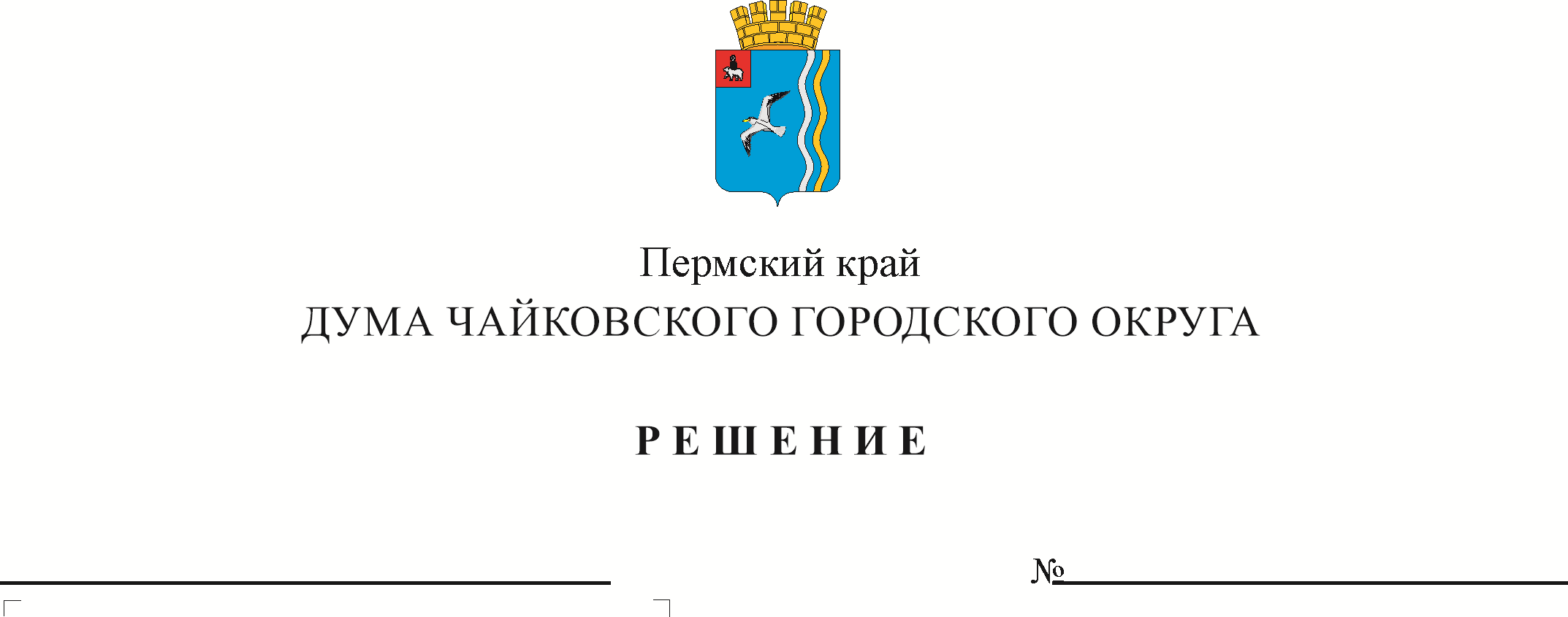 В соответствии со статьей 153 Бюджетного кодекса Российской Федерации, Устава Чайковского городского округа, статьей 6 Положения о бюджетном процессе в Чайковском городском округе, утвержденного решением Чайковской городской Думы от 17 апреля 2019 года № 172ДУМА ЧАЙКОВСКОГО ГОРОДСКОГО ОКРУГА РЕШАЕТ:Статья 1. Основные характеристики бюджета Чайковского городского округа на 2024 год и на плановый период 2025 и 2026 годов1. Утвердить основные характеристики бюджета Чайковского городского округа (далее – бюджет городского округа) на 2024 год:прогнозируемый общий объем доходов бюджета городского округа в сумме 3 928 161,788 тыс. рублей;общий объем расходов бюджета городского округа в сумме 3 898 161,788 тыс. рублей;профицит бюджета городского округа в сумме 30 000 тыс. рублей.2. Утвердить основные характеристики бюджета городского округа на 2025 год и на 2026 год:прогнозируемый общий объем доходов бюджета городского округа на 2025 год в сумме 3 386 179,049 тыс. рублей и на 2026 год в сумме 3 192 218,040 тыс. рублей;общий объем расходов бюджета городского округа на 2025 год в сумме 3 386 179,049 тыс. рублей, в том числе условно утвержденные расходы в сумме 42 406,718 тыс. рублей, и на 2026 год в сумме 3 192 218,040 тыс. рублей, в том числе условно утвержденные расходы в сумме 84 861,048 тыс. рублей;Статья 2. Доходы бюджета городского округа на 2024 год и на плановый период 2025 и 2026 годовУстановить, что в бюджет городского округа зачисляются доходы по нормативам, установленным бюджетным законодательством Российской Федерации, Пермского края.Утвердить распределение доходов бюджета городского округа по кодам поступлений в бюджет (группам, подгруппам, статьям, аналитическим группам подвидов доходов бюджета, относящихся к доходам бюджета) на 2024 год и на плановый период 2025 и 2026 годов согласно приложению 1 к настоящему решению.Установить, что средства от долевого участия в строительстве жилья по программе «Свой дом» зачисляются в доходы бюджета городского округа и учитываются по коду бюджетной классификации 1 11 09044 04 0000 120 «Прочие поступления от использования имущества, находящегося в собственности городских округов (за исключением имущества муниципальных бюджетных и автономных учреждений, а также имущества муниципальных унитарных предприятий, в том числе казенных)».Утвердить общий объем безвозмездных поступлений, получаемых в бюджет городского округа из бюджета Пермского края, на 2024 год в сумме 2 521 955,408 тыс. рублей, на 2025 год в сумме 1 938 778,834 тыс. рублей и на 2026 год в сумме 1 705 917,574 тыс. рублей, в том числе:дотации на выравнивание бюджетной обеспеченности на 2024 год в сумме 316 288,800 тыс. рублей, на 2025 год в сумме 248 868,500 тыс. рублей и на 2026 год в сумме 210 920,500 тыс. рублей;субсидии в целях софинансирования расходных обязательств по вопросам местного значения на 2024 год в сумме 304 159,052 тыс. рублей, на 2025 год в сумме 195 038,563 тыс. рублей и на 2026 год в сумме 26 328,089 тыс. рублей согласно приложению 2 к настоящему решению;субвенции на выполнение отдельных государственных полномочий органов государственной власти Пермского края, а также отдельных государственных полномочий в соответствии с законодательством о передаче отдельных государственных полномочий федеральных органов государственной власти на 2024 год в сумме 1 334 939,188 тыс. рублей, на 2025 и 2026 годы в сумме 1 338 563,519 тыс. рублей ежегодно согласно приложению 3 к настоящему решению;иные межбюджетные трансферты на 2024 год в сумме 566 568,368 тыс. рублей, на 2025 год в сумме 156 308,252 тыс. рублей и на 2026 год в сумме 130 105,466 тыс. рублей согласно приложению 4 к настоящему решению.5. Средства, поступающие во временное распоряжение получателей бюджетных средств в соответствии с законодательными и иными нормативными правовыми актами Российской Федерации, учитываются на лицевых счетах, открытых им в Управлении финансов, в порядке, установленном Управлением финансов.Статья 3. Бюджетные ассигнования бюджета городского округа на 2024 год и на плановый период 2025 и 2026 годовУтвердить распределение бюджетных ассигнований по целевым статьям (муниципальным программам и непрограммным направлениям деятельности), группам видов расходов классификации расходов бюджета на 2024 год и на плановый период 2025 и 2026 годов согласно приложению 5 к настоящему решению.Утвердить ведомственную структуру расходов бюджета городского округа на 2024 год и на плановый период 2025 и 2026 годов согласно приложению 6 к настоящему решению.Утвердить распределение бюджетных ассигнований по разделам и подразделам классификации расходов бюджета на 2024 год и на плановый период 2025 и 2026 годов согласно приложению 7 к настоящему решению. Утвердить объем бюджетных ассигнований на исполнение публичных нормативных обязательств на выплату пенсий за выслугу лет лицам, замещавшим должности муниципальной службы и лицам, замещавшим выборные муниципальные должности на 2024 год в сумме 18 393,694 тыс. рублей, на 2025 год в сумме 21 105,152 тыс. рублей и на 2026 год в сумме 21 424,200 тыс. рублей.Утвердить объем резервного фонда администрации Чайковского городского округа на 2024 год в сумме 2 500,0 тыс. рублей и на плановый период 2025 и 2026 годов в сумме 2 671,0 тыс. рублей ежегодно.Утвердить общий объем бюджетных ассигнований на осуществление бюджетных инвестиций в форме капитальных вложений в объекты муниципальной собственности на 2024 год в сумме 651 300,320 тыс. рублей, на 2025 год в сумме 176 350,572 тыс. рублей и на 2026 год в сумме 52 983,808 тыс. рублей.Утвердить перечень объектов капитального строительства на 2024 год и на плановый период 2025 и 2026 годов согласно приложению 8 к настоящему решению. Утвердить общий объем бюджетных ассигнований дорожного фонда Чайковского городского округа на 2024 год в сумме 231 103,462 тыс. рублей, на 2025 год в сумме 231 711,562 тыс. рублей и на 2026 год в сумме 165 153,862 тыс. рублей.Утвердить распределение средств дорожного фонда Чайковского городского округа на 2024 год и на плановый период 2025 и 2026 годов согласно приложению 9 к настоящему решению.Установить, что нормативные правовые акты, предусматривающие увеличение расходных обязательств за счет средств бюджета городского округа или сокращение доходов бюджета городского округа, принимаются только при наличии соответствующих источников дополнительных поступлений в бюджет и (или) сокращении бюджетных ассигнований по отдельным статьям расходов бюджета.Статья 4. Особенности использования бюджетных ассигнованийУстановить, что получатель средств бюджета городского округа при заключении договоров (муниципальных контрактов) на поставку товаров, выполнение работ, оказание услуг вправе предусматривать авансовые платежи:в размере до 100 процентов суммы договора (муниципального контракта) – по договорам (муниципальным контрактам) об оказании услуг связи, о подписке на печатные издания, о приобретении горюче-смазочных материалов, авиа- и железнодорожных билетов, об информационном обслуживании топливных карт, об обучении на курсах повышения квалификации и семинарах, о найме жилых помещений, об оказании услуг по стоянке автотранспорта, в том числе по договорам хранения, по договорам при осуществлении заказчиком закупки в случаях, указанных в пункте 15 части 1 статьи 93 Федерального закона от 05.04.2013 № 44-ФЗ «О контрактной системе в сфере закупок товаров, работ, услуг для обеспечения государственных и муниципальных нужд», о приобретении путевок на санаторно-курортное лечение, приобретении путевок в детские лагеря отдыха и (или) оздоровления, об оплате субсидий, по договорам обязательного страхования гражданской ответственности владельцев транспортных средств, по договорам на публикацию в средствах массовой информации сведений в соответствии с законодательством Российской Федерации о государственной регистрации юридических лиц, по оплате гонораров и оплате труда приглашенных специалистов (артисты, педагоги), по оплате организационных и регистрационных взносов за участие в мероприятиях краевого и федерального значения и мероприятиях Приволжского федерального округа;в размере до 30 процентов суммы договора (муниципального контракта), но не более лимитов бюджетных обязательств на текущий финансовый год по объекту – по договорам (муниципальным контрактам) на строительство, реконструкцию, и капитальный ремонт объектов муниципальной собственности; в размере до 30 процентов суммы договора (муниципального контракта), если иное не предусмотрено действующим законодательством, – по остальным договорам (муниципальным контрактам).Статья 5. Особенности использования бюджетных ассигнований на оплату труда работников муниципальных учреждений, финансируемых из бюджета городского округа и денежного содержания муниципальных служащих1. Использование бюджетных ассигнований на оплату труда работников муниципальных учреждений, финансируемых из бюджета городского округа, осуществляется в соответствии с правовыми актами Правительства Пермского края («дорожными картами») о поэтапном совершенствовании системы оплаты труда в муниципальных учреждениях следующим категориям работников:педагогическим работникам муниципальных организаций дополнительного образования;работникам культуры муниципальных учреждений культуры.Статья 6. Источники финансирования дефицита бюджета городского округаУтвердить источники финансирования дефицита бюджета городского округа на 2024 год и на плановый период 2025 и 2026 годов согласно приложению 10 к настоящему решению.Статья 7. Муниципальные внутренние заимствования Чайковского городского округа, муниципальный долг Чайковского городского округа и предоставление муниципальных гарантий Чайковским городским округом1. Утвердить программу муниципальных внутренних заимствований Чайковского городского округа на 2024 год и на плановый период 2025 и 2026 годов согласно приложению 11 к настоящему решению. 2. Утвердить Программу муниципальных гарантий Чайковского городского округа на 2024 год и на плановый период 2025 и 2026 годов согласно приложению 12 к настоящему решению.3. Установить верхний предел муниципального долга Чайковского городского округа:на 1 января 2025 года в сумме 0 тыс. рублей;на 1 января 2026 года в сумме 0 тыс. рублей;на 1 января 2027 года в сумме 0 тыс. рублей.Статья 8. Особенности исполнения бюджета городского округа в 2024 годуУстановить в соответствии с пунктом 3 статьи 217 Бюджетного кодекса Российской Федерации, что основанием для внесения изменений в показатели сводной бюджетной росписи бюджета городского округа без внесения изменений в бюджет городского округа является распределение бюджетных ассигнований, не распределенных настоящим решением (зарезервированных), в составе утвержденных статьей 4 настоящего решения бюджетных ассигнований, предусмотренных администрации Чайковского городского округа на внедрение эффективной системы мотивации деятельности муниципальных служащих в соответствии с Положением о денежном содержании муниципальных служащих органов местного самоуправления Чайковского городского округа. 2. Установить, что расходы бюджета городского округа могут быть увязаны с определенными доходами бюджета, в части касающейся:безвозмездных поступлений от физических и юридических лиц, имеющих целевое назначение;субсидий, субвенций, иных межбюджетных трансфертов, имеющих целевое назначение, в том числе их остатки, не использованные на начало текущего финансового года;отдельных видов неналоговых доходов в соответствии с федеральным законодательством.Статья 9. Предоставление субсидий юридическим лицам (за исключением субсидий муниципальным учреждениям), индивидуальным предпринимателям, физическим лицам1. Установить, что за счет средств бюджета городского округа предоставляются субсидии юридическим лицам (за исключением субсидий муниципальным учреждениям), индивидуальным предпринимателям, а также физическим лицам - производителям товаров (работ, услуг), на безвозмездной и безвозвратной основе в целях возмещения недополученных доходов и (или) финансового обеспечения (возмещения) затрат в связи с производством (реализацией) товаров (за исключением подакцизных товаров), выполнением работ, оказанием услуг, в соответствии с расходными обязательствами Чайковского городского округа согласно приложениям 5, 6 к настоящему решению.2. Порядок предоставления субсидий, предусмотренных настоящей статьей, устанавливается нормативным правовым актом администрации Чайковского городского округа.Статья 10. Предоставление субсидий некоммерческим организациям, не являющимся казенными учреждениями1. Установить, что за счет средств бюджета городского округа предоставляются субсидии некоммерческим организациям, не являющимся муниципальными учреждениями, в соответствии с расходными обязательствами Чайковского городского округа согласно приложениям 5, 6 к настоящему решению.2. Установить, что за счет средств бюджета городского округа предоставляются некоммерческим организациям, не являющимся казенными учреждениями, гранты в форме субсидий, в том числе предоставляемых функциональными (отраслевыми) органами администрации Чайковского городского округа по результатам проводимых ими конкурсов бюджетным и автономным учреждениям, включая учреждения, в отношении которых указанные органы не осуществляют функции и полномочия учредителя, в соответствии с расходными обязательствами Чайковского городского округа согласно приложениям 5, 6 к настоящему решению.3. Порядки предоставления субсидий, предусмотренных настоящей статьей, устанавливаются нормативными правовыми актами администрации Чайковского городского округа.Статья 11. Приостановление действий правовых актов, не обеспеченных источниками финансирования в 2024-2026 годахПриостановить на 2024-2026 годы действие правовых актов в соответствии с приложением 13 к настоящему решению.Статья 12. Заключительные положения Решение вступает в силу после его официального опубликования и распространяется на правоотношения, возникающие с 1 января 2024 года.2. Опубликовать решение в газете «Огни Камы» и разместить на официальном сайте администрации Чайковского городского округа.ПРИЛОЖЕНИЕ 1к решению Думы 
Чайковского городского округаот _______________ № ____Распределение доходов бюджета Чайковского городского округа по кодам поступлений в бюджет (группам, подгруппам, статьям видов доходов, аналитическим группам подвидов доходов бюджета) на 2024 год и на плановый период 2025 и 2026 годовтыс. рублейПРИЛОЖЕНИЕ 2к решению Думы 
Чайковского городского округаот _______________ № ____Субсидии на софинансирование расходов бюджета городского округа 
на 2024 год и на плановый период 2025 и 2026 годовтыс. рублейПРИЛОЖЕНИЕ 3к решению Думы 
Чайковского городского округаот _______________ № ____Субвенции, выделяемые из краевого бюджета на выполнение отдельных государственных полномочий органов государственной власти Пермского края, а также отдельных государственных полномочий федеральных органов государственной власти на 2024 год и на плановый на период 2025 и 2026 годовтыс. рублейПРИЛОЖЕНИЕ 4к решению Думы 
Чайковского городского округаот _______________ № ____Иные межбюджетные трансферты на 2024 год и на плановый  период 2025 и 2026 годовтыс. рублейПРИЛОЖЕНИЕ 5к решению Думы 
Чайковского городского округаот _______________ № ____Распределение бюджетных ассигнований по целевым статьям (муниципальным программам и непрограммным направлениям деятельности), группам видов расходов классификации расходов бюджета на 2024 год и на плановый период 2025 и 2026 годовтыс. рублейПРИЛОЖЕНИЕ 6к решению Думы 
Чайковского городского округаот _______________ № ____Ведомственная структура расходов бюджета городского округа 
на 2024 год и на плановый период 2025 и 2026 годовтыс. рублейПРИЛОЖЕНИЕ 7к решению Думы 
Чайковского городского округаот _______________ № ____Распределение бюджетных ассигнований по разделам и подразделам классификации расходов бюджета на 2024 год и на плановый период 2025 и 2026 годовтыс. рублейПРИЛОЖЕНИЕ 8к решению Думы 
Чайковского городского округаот _______________ № ____Распределение расходов на строительство (реконструкцию) объектов муниципального значения по целевым статьям (муниципальным программам)
 на 2024 год и на плановый период 2025 и 2026 годовтыс. рублейПРИЛОЖЕНИЕ 9к решению Думы 
Чайковского городского округаот _______________ № ____Распределение средств дорожного фонда Чайковского городского округа
 на 2024 год и на плановый период 2025 и 2026 годовтыс. рублейПРИЛОЖЕНИЕ 10к решению Думы 
Чайковского городского округаот _______________ № ____Источники финансирования дефицита бюджета городского округа
на 2024 год и на плановый период 2025 и 2026 годовтыс. рублейПРИЛОЖЕНИЕ 11к решению Думы 
Чайковского городского округаот _______________ № ____Программа муниципальных внутренних заимствований Чайковского городского округа на 2024 и на плановый период 2025 и 2026 годовтыс. рублейПРИЛОЖЕНИЕ 12к решению Думы 
Чайковского городского округаот _______________ № ____Программа муниципальных гарантий Чайковского городского округа
на 2024 и на плановый период 2025 и 2026 годовтыс. рублейПРИЛОЖЕНИЕ 13к решению Думы 
Чайковского городского округаот _______________ № ____Перечень правовых актов, действие которых приостанавливается 
в 2024-2026 годахПриостановить с 1 января 2024 года по 31 декабря 2026 года действие пункта 3.8 Положения о мерах социальной поддержки педагогических работников муниципальных учреждений дополнительного образования Чайковского городского округа, утвержденного решением Думы Чайковского городского округа от 19 июня 2019 года № 219.Приостановить с 1 января 2024 года по 31 декабря 2026 года действие раздела V "Индексация должностного оклада муниципальных служащих" Положения о денежном содержании муниципальных служащих Чайковского городского округа, утвержденного решением Чайковской городской Думы от  19 декабря 2018 года № 94.Приостановить с 1 января 2024 года по 31 декабря 2026 года действие раздела V "Индексация должностного оклада выборного должностного лица Чайковского городского округа, осуществляющего свои полномочия на постоянной основе" Положения о денежном содержании выборного должностного лица Чайковского городского округа, осуществляющего свои полномочия на постоянной основе, утвержденного решением Чайковской городской Думы от  19 декабря 2018 года № 95.Приостановить с 1 января 2024 года по 31 декабря 2026 года действие раздела V "Индексация должностных окладов лиц, замещающих муниципальные должности в Контрольно-счетной палате Чайковского городского округа" Положения о денежном содержании лиц, замещающих муниципальные должности в Контрольно-счетной палате Чайковского городского округа, утвержденного решением Думы Чайковского городского округа от  17 ноября 2021 года № 564Председатель ДумыЧайковского городского округа 								  М.Н. ШубинГлава городского округа – глава администрации Чайковского городского округа 				Ю.Г. ВостриковКод классификации доходовНаименование кода поступлений в бюджет, группы, подгруппы, статьи, аналитических групп подвидов доходов бюджета2024 год2025 год2026 годКод классификации доходовНаименование кода поступлений в бюджет, группы, подгруппы, статьи, аналитических групп подвидов доходов бюджета2024 год2025 год2026 год000 1 00 00000 00 0000 000НАЛОГОВЫЕ И НЕНАЛОГОВЫЕ ДОХОДЫ1 406 206,3801 447 400,2151 486 300,466000 1 01 00000 00 0000 000НАЛОГИ НА ПРИБЫЛЬ, ДОХОДЫ835 929,500865 587,500900 565,000000 1 01 02000 01 0000 110 Налог на доходы физических лиц835 929,500865 587,500900 565,000000 1 03 00000 00 0000 000НАЛОГИ НА ТОВАРЫ (РАБОТЫ, УСЛУГИ), РЕАЛИЗУЕМЫЕ НА ТЕРРИТОРИИ РОССИЙСКОЙ ФЕДЕРАЦИИ24 011,10024 491,50024 979,100000 1 03 02000 01 0000 110Акцизы по подакцизным товарам (продукции), производимым на территории Российской Федерации24 011,10024 491,50024 979,100000 1 05 00000 00 0000 000НАЛОГИ НА СОВОКУПНЫЙ ДОХОД279 730,700292 151,900303 067,7001 05 01000 00 0000 110Налог, взимаемый в связи с применением упрощенной системы налогообложения262 400,100272 896,000283 811,800000 1 05 03000 01 0000 110Единый сельскохозяйственный налог118,6002 696,8002 696,800000 1 05 04000 02 0000 110Налог, взимаемый в связи с применением патентной системы налогообложения17 212,00016 559,10016 559,100000 1 06 00000 00 0000 000НАЛОГИ НА ИМУЩЕСТВО146 681,600146 681,600146 681,600000 1 06 01000 00 0000 110Налог на имущество физических лиц69 641,90069 641,90069 641,900000 1 06 06000 00 0000 110Земельный налог77 039,70077 039,70077 039,700000 1 08 00000 00 0000 000ГОСУДАРСТВЕННАЯ ПОШЛИНА12 307,56712 292,56712 367,567000 1 08 03000 01 0000 110 Государственная пошлина по делам, рассматриваемым в судах общей юрисдикции, мировыми судьями12 241,90012 241,90012 241,900000 1 08 07000 01 0000 110 Государственная пошлина за государственную регистрацию, а также за совершение прочих юридически значимых действий65,66750,667125,667000 1 11 00000 00 0000 000ДОХОДЫ ОТ ИСПОЛЬЗОВАНИЯ ИМУЩЕСТВА, НАХОДЯЩЕГОСЯ В ГОСУДАРСТВЕННОЙ И МУНИЦИПАЛЬНОЙ СОБСТВЕННОСТИ92 096,83691 054,15585 215,653000 1 11 05000 00 0000 120Доходы, получаемые в виде арендной либо иной платы за передачу в возмездное пользование государственного и муниципального имущества (за исключением имущества бюджетных и автономных учреждений, а также имущества государственных и муниципальных унитарных предприятий, в том числе казенных)74 274,65973 073,90168 321,557000 1 11 05300 00 0000 120Плата по соглашениям об установлении сервитута в отношении земельных участков, находящихся в государственной или муниципальной собственности132,076131,45174,569000 1 11 09000 00 0000 120Прочие доходы от использования имущества и прав, находящихся в государственной и муниципальной собственности (за исключением имущества бюджетных и автономных учреждений, а также имущества государственных и муниципальных унитарных предприятий, в том числе казенных)17 690,10117 848,80316 819,527000 1 12 00000 00 0000 000ПЛАТЕЖИ ПРИ ПОЛЬЗОВАНИИ ПРИРОДНЫМИ РЕСУРСАМИ1 711,1901 711,1901 711,190000 1 12 01000 01 0000 120Плата за негативное воздействие на окружающую среду1 711,1901 711,1901 711,190000 1 13 00000 00 0000 000ДОХОДЫ ОТ ОКАЗАНИЯ ПЛАТНЫХ УСЛУГ И КОМПЕНСАЦИИ ЗАТРАТ ГОСУДАРСТВА1 148,3051 148,3051 148,305000 1 13 01000 00 0000 130Доходы от оказания платных услуг (работ)406,003406,003406,003000 1 13 02000 00 0000 130Доходы от компенсации затрат государства742,302742,302742,302000 1 14 00000 00 0000 000ДОХОДЫ ОТ ПРОДАЖИ МАТЕРИАЛЬНЫХ И НЕМАТЕРИАЛЬНЫХ АКТИВОВ5 936,5106 128,4264 411,279000 1 14 02000 00 0000 000Доходы от реализации имущества, находящегося в государственной и муниципальной собственности (за исключением движимого имущества бюджетных и автономных учреждений, а также имущества государственных и муниципальных унитарных предприятий, в том числе казенных)2 078,2191 465,635248,242000 1 14 06000 00 0000 430Доходы от продажи земельных участков, находящихся в государственной и муниципальной собственности3 858,2914 662,7914 163,037000 1 16 00000 00 0000 000ШТРАФЫ, САНКЦИИ, ВОЗМЕЩЕНИЕ УЩЕРБА6 153,0726 153,0726 153,072000 1 16 01000 01 0000 140Административные штрафы, установленные Кодексом Российской Федерации об административных правонарушениях1 980,0001 980,0001 980,000000 1 16 02000 02 0000 140Административные штрафы, установленные законами субъектов Российской Федерации об административных правонарушениях453,203453,203453,203000 1 16 07000 01 0000 140Штрафы, неустойки, пени, уплаченные в соответствии с законом или договором в случае неисполнения или ненадлежащего исполнения обязательств перед государственным (муниципальным) органом, органом управления государственным внебюджетным фондом, казенным учреждением, Центральным банком Российской Федерации, иной организацией, действующей от имени Российской Федерации2 818,8072 818,8072 818,807000 1 16 10000 00 0000 140Платежи в целях возмещения причиненного ущерба (убытков)25,07725,07725,077000 1 16 11000 01 0000 140Платежи, уплачиваемые в целях возмещения вреда875,985875,985875,985000 1 17 00000 00 0000 000ПРОЧИЕ НЕНАЛОГОВЫЕ ДОХОДЫ500,000000 1 17 15000 00 0000 150Инициативные платежи500,000000 2 00 00000 00 0000 000БЕЗВОЗМЕЗДНЫЕ ПОСТУПЛЕНИЯ2 521 955,4081 938 778,8341 705 917,574000 2 02 00000 00 0000 000 БЕЗВОЗМЕЗДНЫЕ ПОСТУПЛЕНИЯ ОТ ДРУГИХ БЮДЖЕТОВ БЮДЖЕТНОЙ СИСТЕМЫ РОССИЙСКОЙ ФЕДЕРАЦИИ2 521 955,4081 938 778,8341 705 917,574000 2 02 10000 00 0000 150Дотации бюджетам бюджетной системы Российской Федерации316 288,800248 868,500210 920,500000 2 02 20000 00 0000 150Субсидии бюджетам бюджетной системы Российской Федерации (межбюджетные субсидии)304 159,052195 038,56326 328,089000 2 02 30000 00 0000 150Субвенции бюджетам бюджетной системы Российской Федерации1 334 939,1881 338 563,5191 338 563,519000 2 02 40000 00 0000 150Иные межбюджетные трансферты566 568,368156 308,252130 105,466 ВСЕГО ДОХОДОВ  ВСЕГО ДОХОДОВ 3 928 161,7883 386 179,0493 192 218,040№ п/пНаименование субсидий2024 год2025 год2026 год1Организация предоставления общедоступного и бесплатного дошкольного, начального общего, основного общего, среднего общего образования обучающимся с ограниченными возможностями здоровья в отдельных муниципальных общеобразовательных учреждениях, осуществляющих образовательную деятельность по адаптированным основным общеобразовательным программам, в муниципальных общеобразовательных учреждениях со специальным наименованием "специальное учебно-воспитательное учреждение" и муниципальных санаторных общеобразовательных учреждениях8 084,1008 084,1008 084,1002Выплата материального стимулирования народным дружинникам за участие в охране общественного порядка276,300276,300276,3003Реализация мероприятий, направленных на комплексное развитие сельских территорий (Благоустройство сельских территорий)2 805,24213 272,2464Поддержка муниципальных программ формирования современной городской среды (расходы, не софинансируемые из федерального бюджета)15 120,43113 289,0285Реализация программ формирования современной городской среды36 753,1806Проектирование, строительство (реконструкция), капитальный ремонт и ремонт автомобильных дорог общего пользования местного значения, находящихся на территории Пермского края66 917,60067 045,3007Строительство (реконструкция), капитальный ремонт гидротехнических сооружений муниципальной собственности54 037,30043 705,60013 601,7008Разработка проектов межевания территории и проведение комплексных кадастровых работ2 992,2509Строительство (реконструкция) стадионов, межшкольных стадионов, спортивных площадок и иных спортивных объектов30 000,00010Софинансирование проектов инициативного бюджетирования9 000,00011Реализация программы "Комфортный край"45 000,00012Обеспечение мероприятий по модернизации систем коммунальной инфраструктуры73 806,66013Содержание центров цифрового образования детей "IT-куб"4 365,9894 365,9894 365,989ИТОГО:304 159,052195 038,56326 328,089№ п/пНаименование полномочий2024 год2025 год2026 год1Единая субвенция на выполнение отдельных государственных полномочий в сфере образования1 259 172,8001 257 675,3001 257 675,3002Образование комиссий по делам несовершеннолетних и защите их прав и организация их деятельности6 016,6006 016,6006 016,6003Содержание жилых помещений специализированного жилищного фонда для детей-сирот и детей, оставшихся без попечения родителей, лиц из их числа767,042963,561963,5614Организация осуществления государственных полномочий по обеспечению жилыми помещениями детей-сирот и детей, оставшихся без попечения родителей, лиц из числа детей-сирот и детей, оставшихся без попечения родителей311,000207,400207,4005Предоставление жилых помещений детям-сиротам и детям, оставшимся без попечения родителей, лицам из их числа по договорам найма специализированных жилых помещений22 087,29624 848,20824 848,2086Предоставление мер социальной поддержки педагогическим работникам образовательных государственных и муниципальных организаций Пермского края, работающим и проживающим в сельской местности и поселках городского типа (рабочих поселках), по оплате жилого помещения и коммунальных услуг10 239,80010 239,80010 239,8007Осуществление государственных полномочий по постановке на учет граждан, имеющих право на получение жилищных субсидий в связи с переселением из районов Крайнего Севера и приравненных к ним местностей1,2501,2501,2508Мероприятия по организации оздоровления и отдыха детей28 983,30031 251,50031 251,5009Обеспечение хранения, комплектования, учета и использования архивных документов государственной части документов Архивного фонда Пермского края429,900429,900429,90010Составление протоколов об административных правонарушениях67,40067,40067,40011Осуществление полномочий по созданию и организации деятельности административных комиссий413,900413,900413,90012Осуществление полномочий по составлению (изменению, дополнению) списков кандидатов в присяжные заседатели федеральных судов общей юрисдикции в Российской Федерации2,0001,8001,80013Обслуживание лицевых счетов органов государственной власти Пермского края, государственных краевых учреждений органами местного самоуправления Пермского края114,700114,700114,70014Организация мероприятий при осуществлении деятельности по обращению с животными без владельцев1 440,9001 440,9001 440,90015Администрирование государственных полномочий по организации мероприятий при осуществлении деятельности по обращению с животными без владельцев69,10069,10069,10016Администрирование отдельных государственных полномочий по планированию использования земель сельскохозяйственного назначения477,000477,000477,00017Осуществление полномочий по регулированию тарифов на перевозки пассажиров и багажа автомобильным и городским электрическим транспортом на муниципальных маршрутах регулярных перевозок19,50019,50019,50018Государственная регистрация актов гражданского состояния4 325,7004 325,7004 325,700ИТОГО:1 334 939,1881 338 563,5191 338 563,519№ п/пНаименование межбюджетных трансфертов2024 год2025 год2026 год1Ежемесячное вознаграждение за классное руководство педагогическим работникам государственных и муниципальных общеобразовательных организаций49 410,90049 410,90049 410,9002Организация бесплатного горячего питания обучающихся, получающих начальное общее образование в государственных и муниципальных образовательных организациях80 476,58277 744,88777 744,8873Оснащение муниципальных образовательных организаций оборудованием, средствами обучения и воспитания350,0004Обеспечение устойчивого сокращения непригодного для проживания жилого фонда301 246,6275Реализация мероприятий по обеспечению устойчивого сокращения непригодного для проживания жилого фонда106 640,4626Проведение мероприятий по обеспечению деятельности советников директора по воспитанию и взаимодействию с детскими общественными объединениями в общеобразовательных организациях2 949,6792 949,6792 949,6797Обеспечение жильем молодых семей25 482,48926 191,1578Возмещение затрат, связанных с организацией перевозки отдельных категорий граждан с использованием электронных социальных проездных документов, а также недополученных доходов юридическим лицам, индивидуальным предпринимателям от перевозки отдельных категорий граждан с использованием электронных социальных проездных документов11,62911,629ИТОГО:566 568,368156 308,252130 105,466Код ЦСРКод ВРНаименование целевых статей, групп видов расходов 2024 год2025 год 2026 годКод ЦСРКод ВРНаименование целевых статей, групп видов расходов 2024 год2025 год 2026 год01 0 00 00000Муниципальная программа "Развитие образования Чайковского городского округа"1 625 937,2461 611 689,5381 616 848,53501 1 00 00000Подпрограмма "Дошкольное образование" 571 302,715566 903,086567 359,83901 1 01 00000Основное мероприятие "Организация образовательного процесса, осуществление присмотра и ухода за детьми дошкольного возраста"567 474,565563 074,936563 531,68901 1 01 00010Предоставление услуги в сфере дошкольного образования84 504,56580 500,73680 957,489600Предоставление субсидий бюджетным, автономным учреждениям и иным некоммерческим организациям84 504,56580 500,73680 957,48901 1 01 2Н021Обеспечение государственных гарантий реализации прав на получение общедоступного и бесплатного дошкольного образования в муниципальных дошкольных образовательных организациях и общеобразовательных организациях482 620,000482 574,200482 574,200100Расходы на выплаты персоналу в целях обеспечения выполнения функций государственными (муниципальными) органами, казенными учреждениям, органами управления государственными внебюджетными фондами7 664,0627 664,0637 664,063600Предоставление субсидий бюджетным, автономным учреждениям и иным некоммерческим организациям474 955,938474 910,137474 910,13701 1 01 2H421Оснащение оборудованием образовательных организаций, реализующих программы дошкольного образования, в соответствии с требованиями федерального государственного образовательного стандарта дошкольного образования350,000600Предоставление субсидий бюджетным, автономным учреждениям и иным некоммерческим организациям350,00001 1 02 00000Основное мероприятие "Обеспечение спроса родителей детей дошкольного возраста на услуги негосударственного сектора"3 828,1503 828,1503 828,15001 1 02 00010Возмещение части затрат частным образовательным организациям за предоставление услуг дошкольного образования, присмотра и ухода за детьми214,250214,250214,250800Иные бюджетные ассигнования214,250214,250214,25001 1 02 2Н021Получение дошкольного образования в частных дошкольных образовательных организациях, осуществляющих образовательную деятельность по имеющим государственную аккредитацию по основным общеобразовательным программам3 613,9003 613,9003 613,900100Расходы на выплаты персоналу в целях обеспечения выполнения функций государственными (муниципальными) органами, казенными учреждениям, органами управления государственными внебюджетными фондами54,20054,20054,200800Иные бюджетные ассигнования3 559,7003 559,7003 559,70001 2 00 00000Подпрограмма "Начальное, основное, среднее общее образование"866 153,635862 835,229855 611,54001 2 01 00000Основное мероприятие "Обеспечение детей школьного возраста необходимыми условиями для организации образовательного процесса, введения и реализации федеральных государственных стандартов (ФГОС)"866 153,635856 048,594855 611,54001 2 01 00010Предоставление услуг в сфере общего образования120 125,417110 300,106109 832,058600Предоставление субсидий бюджетным, автономным учреждениям и иным некоммерческим организациям120 125,417110 300,106109 832,05801 2 01 2Н021Обеспечение государственных гарантий на получение общедоступного, бесплатного дошкольного, начального общего, основного общего, среднего общего образования, а также дополнительного образования в муниципальных общеобразовательных организациях и выплата вознаграждения за выполнение функций классного руководителя педагогическим работникам муниципальных образовательных организаций687 598,700687 361,300687 361,300100Расходы на выплаты персоналу в целях обеспечения выполнения функций государственными (муниципальными) органами, казенными учреждениям, органами управления государственными внебюджетными фондами10 734,69410 730,86910 730,869600Предоставление субсидий бюджетным, автономным учреждениям и иным некоммерческим организациям676 864,006676 630,431676 630,43101 2 01 53030Ежемесячное денежное вознаграждение за классное руководство педагогическим работникам муниципальных общеобразовательных организаций49 410,90049 410,90049 410,900600Предоставление субсидий бюджетным, автономным учреждениям и иным некоммерческим организациям49 410,90049 410,90049 410,90001 2 01 SН040Организация предоставления общедоступного и бесплатного дошкольного, начального общего, основного общего, среднего общего образования обучающимся с ограниченными возможностями здоровья в отдельных муниципальных общеобразовательных учреждениях, осуществляющих образовательную деятельность по адаптированным основным общеобразовательным программам, в муниципальных общеобразовательных учреждениях со специальным наименованием "специальное учебно-воспитательное учреждение" и муниципальных санаторных общеобразовательных учреждениях9 018,6188 976,2889 007,282600Предоставление субсидий бюджетным, автономным учреждениям и иным некоммерческим организациям9 018,6188 976,2889 007,28201 2 03 00000Основное мероприятие "Обеспечение детей школьного возраста местами в образовательных учреждениях"6 786,63501 2 03 00020Строительство корпуса МАОУ СОШ № 10 г. Чайковский6 786,635400Капитальные вложения в объекты государственной (муниципальной) собственности6 786,63501 3 00 00000Подпрограмма "Дополнительное образование и воспитание"90 301,10787 495,19087 435,83601 3 01 00000Основное мероприятие "Обеспечение детей необходимыми условиями для получения дополнительного образования"79 408,01078 684,88278 625,52801 3 01 00010Предоставление услуги в сфере дополнительного образования79 408,01078 684,88278 625,528600Предоставление субсидий бюджетным, автономным учреждениям и иным некоммерческим организациям79 408,01078 684,88278 625,52801 3 02 00000Основное мероприятие "Участие детей Чайковского городского округа в мероприятиях различных уровней"344,519344,519344,51901 3 02 00010Проведение и участие в мероприятиях (фестивалях, конкурсах, соревнованиях, выставках)186,864186,864186,864600Предоставление субсидий бюджетным, автономным учреждениям и иным некоммерческим организациям186,864186,864186,86401 3 02 00020Проведение и участие в мероприятиях военно-патриотического воспитания обучающихся157,655157,655157,655600Предоставление субсидий бюджетным, автономным учреждениям и иным некоммерческим организациям157,655157,655157,65501 3 03 00000Основное мероприятие "Создание условий, направленных на поддержку и творческое развитие талантливых детей"7 598,8995 516,1105 516,11001 3 03 00010Участие во Всероссийской олимпиаде школьников126,000126,000126,000600Предоставление субсидий бюджетным, автономным учреждениям и иным некоммерческим организациям126,000126,000126,00001 3 03 SH540Содержание детского технопарка "Кванториум"2 082,789600Предоставление субсидий бюджетным, автономным учреждениям и иным некоммерческим организациям2 082,78901 3 03 SH620Содержание центра цифрового образования детей "IT-куб"5 390,1105 390,1105 390,110600Предоставление субсидий бюджетным, автономным учреждениям и иным некоммерческим организациям5 390,1105 390,1105 390,11001 3 ЕВ 00000Основное мероприятие "Региональный проект "Патриотическое воспитание граждан Российской Федерации"2 949,6792 949,6792 949,67901 3 ЕВ 51790Проведение мероприятий по обеспечению деятельности советников директора по воспитанию и взаимодействию с детскими общественными объединениями в общеобразовательных организациях2 949,6792 949,6792 949,679600Предоставление субсидий бюджетным, автономным учреждениям и иным некоммерческим организациям2 949,6792 949,6792 949,67901 4 00 00000Подпрограмма "Кадровая политика"58 439,75058 910,93458 927,73501 4 01 00000Основное мероприятие "Обеспечение информационно-методических условий для комплексного развития сферы образования"12 033,17411 985,95812 002,75901 4 01 00010Методическое сопровождение деятельности муниципальных учреждений (оказание услуг, выполнение работ)12 033,17411 985,95812 002,759600Предоставление субсидий бюджетным, автономным учреждениям и иным некоммерческим организациям12 033,17411 985,95812 002,75901 4 02 00000Основное мероприятие "Материальное стимулирование роста профессионального мастерства педагогов, руководящих работников, привлечение молодых специалистов"36 077,79636 596,19636 596,19601 4 02 00010Предоставление социальных гарантий и льгот педагогическим работникам1 677,0961 677,0961 677,096600Предоставление субсидий бюджетным, автономным учреждениям и иным некоммерческим организациям1 677,0961 677,0961 677,09601 4 02 00030Проведение конкурса "Учитель года"255,000255,000255,000200Закупка товаров, работ и услуг для обеспечения государственных (муниципальных) нужд255,000255,000255,00001 4 02 2Н021Предоставление мер социальной поддержки педагогическим работникам образовательных организаций33 483,10034 001,50034 001,500100Расходы на выплаты персоналу в целях обеспечения выполнения функций государственными (муниципальными) органами, казенными учреждениям, органами управления государственными внебюджетными фондами494,900502,600502,600600Предоставление субсидий бюджетным, автономным учреждениям и иным некоммерческим организациям32 988,20033 498,90033 498,90001 4 02 2Н022Дополнительные меры социальной поддержки отдельных категорий лиц, которым присуждены ученые степени кандидата и доктора наук, работающих в образовательных организациях662,600662,600662,600100Расходы на выплаты персоналу в целях обеспечения выполнения функций государственными (муниципальными) органами, казенными учреждениям, органами управления государственными внебюджетными фондами9,8009,8009,800300Социальное обеспечение и иные выплаты населению652,800652,800652,80001 4 03 00000Основное мероприятие "Привлечение и закрепление педагогических работников в муниципальных образовательных учреждениях"10 328,78010 328,78010 328,78001 4 03 00010Участие в региональном проекте "Мобильный учитель"88,98088,98088,980600Предоставление субсидий бюджетным, автономным учреждениям и иным некоммерческим организациям88,98088,98088,98001 4 03 2C170Предоставление мер социальной поддержки педагогическим работникам образовательных учреждений, работающим и проживающим в сельской местности10 239,80010 239,80010 239,800300Социальное обеспечение и иные выплаты населению3 528,5003 528,5003 528,500600Предоставление субсидий бюджетным, автономным учреждениям и иным некоммерческим организациям6 711,3006 711,3006 711,30001 5 00 00000Подпрограмма "Приведение в нормативное состояние имущественных комплексов учреждений"9 743,8965 631,36417 576,99601 5 01 00000Основное мероприятие "Обеспечение нормативного состояния имущественных комплексов учреждений"3 655,0542 340,00001 5 01 00010Приведение в нормативное состояние территории и имущественных комплексов образовательных учреждений в соответствии с санитарно-гигиеническими требованиями45,054600Предоставление субсидий бюджетным, автономным учреждениям и иным некоммерческим организациям45,05401 5 01 SP351Приоритетный проект "Школьный двор" в рамках реализации программы "Комфортный край"3 610,0002 340,000600Предоставление субсидий бюджетным, автономным учреждениям и иным некоммерческим организациям3 610,0002 340,00001 5 03 00000Основное мероприятие "Обновление материально-технической базы в образовательных учреждениях"12 078,98801 5 03 00010Оснащение оборудованием и инвентарем12 078,988600Предоставление субсидий бюджетным, автономным учреждениям и иным некоммерческим организациям12 078,98801 5 05 00000Основное мероприятие "Капитальный ремонт имущественных комплексов учреждений"6 088,8423 291,3645 498,00801 5 05 00010 Капитальный ремонт зданий общеобразовательных учреждений6 088,8423 291,3645 498,008200Закупка товаров, работ и услуг для обеспечения государственных (муниципальных) нужд6 088,8423 291,3645 498,00801 6 00 00000Подпрограмма "Обеспечение реализации программы"29 996,14329 913,73529 936,58901 6 01 00000Основное мероприятие "Организация процесса управления системой образования"14 681,33814 681,33814 681,33801 6 01 00010Обеспечение выполнения функций органами местного самоуправления14 681,33814 681,33814 681,338100Расходы на выплаты персоналу в целях обеспечения выполнения функций государственными (муниципальными) органами, казенными учреждениям, органами управления государственными внебюджетными фондами13 359,84013 359,84013 359,840200Закупка товаров, работ и услуг для обеспечения государственных (муниципальных) нужд1 317,2651 317,9551 318,644800Иные бюджетные ассигнования4,2333,5432,85401 6 02 00000Основное мероприятие "Обеспечение ремонтно-эксплуатационного обслуживания учреждений системы образования"15 314,80515 232,39715 255,25101 6 02 00020Осуществление ремонтно-эксплуатационного и аварийного обслуживания учреждений образования (оказание услуг, выполнение работ)15 314,80515 232,39715 255,251600Предоставление субсидий бюджетным, автономным учреждениям и иным некоммерческим организациям15 314,80515 232,39715 255,25102 0 00 00000Муниципальная программа "Развитие культуры и молодежной политики Чайковского городского округа"350 838,925391 428,828344 969,09002 1 00 00000Подпрограмма "Сохранение и развитие культурного потенциала Чайковского городского округа"327 842,240371 243,194321 243,19402 1 01 00000Основное мероприятие "Создание условий для предоставления качественных услуг в сфере культуры и молодежной политики жителям Чайковского городского округа"320 356,629318 968,802318 968,80202 1 01 00010Показ спектаклей (оказание услуг, выполнение работ)30 043,93330 070,71730 070,717600Предоставление субсидий бюджетным, автономным учреждениям и иным некоммерческим организациям30 043,93330 070,71730 070,71702 1 01 00020Обеспечение культурного отдыха населения (оказание услуг, выполнение работ)1 060,4931 061,3051 061,305600Предоставление субсидий бюджетным, автономным учреждениям и иным некоммерческим организациям1 060,4931 061,3051 061,30502 1 01 00030Организация и проведение культурно-массовых мероприятий (оказание услуг, выполнение работ)61 970,21760 947,53560 947,535600Предоставление субсидий бюджетным, автономным учреждениям и иным некоммерческим организациям61 970,21760 947,53560 947,53502 1 01 00040Организация деятельности клубных формирований и формирований самодеятельного народного творчества (оказание услуг, выполнение работ)17 547,69917 882,44917 882,449600Предоставление субсидий бюджетным, автономным учреждениям и иным некоммерческим организациям17 547,69917 882,44917 882,44902 1 01 00050Библиотечное, библиографическое и информационное облуживание пользователей библиотеки   (оказание услуг, выполнение работ)29 525,17029 574,22329 574,223600Предоставление субсидий бюджетным, автономным учреждениям и иным некоммерческим организациям29 525,17029 574,22329 574,22302 1 01 00060Организация публичного показа музейных предметов, музейных коллекций (оказание услуг, выполнение работ)13 382,33313 445,49213 445,492600Предоставление субсидий бюджетным, автономным учреждениям и иным некоммерческим организациям13 382,33313 445,49213 445,49202 1 01 00070Дополнительное образование детей художественно-эстетической направленности  (оказание услуг, выполнение работ)87 788,92186 845,29186 845,291600Предоставление субсидий бюджетным, автономным учреждениям и иным некоммерческим организациям87 788,92186 845,29186 845,29102 1 01 00080Организация досуга детей, подростков и молодежи (оказание услуг, выполнение работ)13 983,70614 012,13314 012,133600Предоставление субсидий бюджетным, автономным учреждениям и иным некоммерческим организациям13 983,70614 012,13314 012,13302 1 01 00090Организация мероприятий в сфере молодежной политики (оказание услуг, выполнение работ)19 261,86419 337,36419 337,364600Предоставление субсидий бюджетным, автономным учреждениям и иным некоммерческим организациям19 261,86419 337,36419 337,36402 1 01 00110Содержание (эксплуатация) имущества муниципальных учреждений (оказание услуг, выполнение работ)45 792,29345 792,29345 792,293600Предоставление субсидий бюджетным, автономным учреждениям и иным некоммерческим организациям45 792,29345 792,29345 792,29302 1 02 00000Основное мероприятие "Формирование культурного имиджа территории, развитие культурно-досуговой  и социально-проектной деятельности"3 774,3922 274,3922 274,39202 1 02 00010Организация и проведение значимых мероприятий и юбилейных дат3 774,3922 274,3922 274,392600Предоставление субсидий бюджетным, автономным учреждениям и иным некоммерческим организациям3 774,3922 274,3922 274,39202 1 03 00000Основное мероприятие "Поддержка и развитие отрасли культуры"3 711,21950 000,00002 1 03 00030Строительство сельского дома культуры в п. Буренка3 711,219400Капитальные вложения в объекты государственной (муниципальной) собственности3 711,21902 1 03 SP353Приоритетный проект "Новый клуб" в рамках реализации программы "Комфортный край"50 000,000400Капитальные вложения в объекты государственной (муниципальной) собственности50 000,00002 2 00 00000Подпрограмма "Приведение в нормативное состояние учреждений сферы культуры и молодежной политики"9 159,9856 348,9349 889,19602 2 02 00000Основное мероприятие "Проведение ремонтных работ"9 159,9856 348,9349 889,19602 2 02 00010Текущий, капитальный ремонт муниципальных учреждений2 214,6742 795,4326 335,694200Закупка товаров, работ и услуг для обеспечения государственных (муниципальных) нужд2 214,6742 795,4326 335,69402 2 02 SP352Приоритетный проект "Культурная реновация" в рамках реализации программы "Комфортный край"6 945,3113 553,5023 553,502200Закупка товаров, работ и услуг для обеспечения государственных (муниципальных) нужд6 945,3113 553,5023 553,50202 3 00 00000Подпрограмма "Кадровая политика в сфере культуры и молодежной политики"2 251,7002 251,7002 251,70002 3 01 00000Основное мероприятие "Повышение престижности и привлекательности профессии, материальное стимулирование роста профессионального мастерства, привлечение молодых специалистов"2 251,7002 251,7002 251,70002 3 01 00010Социальные гарантии и льготы педагогическим работникам2 251,7002 251,7002 251,700600Предоставление субсидий бюджетным, автономным учреждениям и иным некоммерческим организациям2 251,7002 251,7002 251,70002 4 00 00000Подпрограмма "Обеспечение реализации муниципальной программы"11 585,00011 585,00011 585,00002 4 01 00000Основное мероприятие "Эффективная реализация полномочий и совершенствование правового, организационного, финансового механизмов функционирования муниципальной программы"11 585,00011 585,00011 585,00002 4 01 00010Обеспечение выполнения функций органами местного самоуправления11 585,00011 585,00011 585,000100Расходы на выплаты персоналу в целях обеспечения выполнения функций государственными (муниципальными) органами, казенными учреждениям, органами управления государственными внебюджетными фондами10 826,58810 826,58810 826,588200Закупка товаров, работ и услуг для обеспечения государственных (муниципальных) нужд758,412758,412758,41203 0 00 00000Муниципальная программа "Развитие физической культуры, спорта и формирование здорового образа жизни в Чайковском городском округе"192 601,280159 304,405147 502,59203 1 00 00000Подпрограмма "Развитие физической культуры и массового спорта"128 427,814127 913,524127 913,52403 1 01 00000Основное мероприятие "Привлечение к занятиям физической культурой и спортом жителей Чайковского городского округа"1 859,7331 499,7331 499,73303 1 01 00010Проведение физкультурно-массовых и спортивных мероприятий местного, краевого, российского и международного уровня558,500558,500558,500200Закупка товаров, работ и услуг для обеспечения государственных (муниципальных) нужд558,500558,500558,50003 1 01 00020Реализация Всероссийского физкультурно-спортивного комплекса "Готов к труду и обороне" (оказание услуг, выполнение работ)916,233916,233916,233600Предоставление субсидий бюджетным, автономным учреждениям и иным некоммерческим организациям916,233916,233916,23303 1 01 00030Проведение конкурсов на звание "Лучшая спортивная сельская территория"25,00025,00025,000200Закупка товаров, работ и услуг для обеспечения государственных (муниципальных) нужд25,00025,00025,00003 1 01 SФ320Реализация мероприятия "Умею плавать"360,000600Предоставление субсидий бюджетным, автономным учреждениям и иным некоммерческим организациям360,00003 1 02 00000Основное мероприятие "Формирование у детей, подростков и молодежи устойчивого интереса к систематическим занятиям физической культурой и спортом, и потребности в здоровом образе жизни"104,100104,100104,10003 1 02 00010Проведение отборочных соревнований на краевые сельские "Спортивные игры"86,00086,00086,000200Закупка товаров, работ и услуг для обеспечения государственных (муниципальных) нужд86,00086,00086,00003 1 02 00020Проведение физкультурно-спортивных мероприятий по видам спортивной деятельности, популярным в молодежной среде18,10018,10018,100200Закупка товаров, работ и услуг для обеспечения государственных (муниципальных) нужд18,10018,10018,10003 1 03 00000Основное мероприятие "Вовлечение лиц с ограниченными физическими возможностями и пожилых людей к занятиям физической культурой и спортом"30,60030,60030,60003 1 03 00010Проведение комплекса спортивно-оздоровительных мероприятий для пожилых людей18,60018,60018,600200Закупка товаров, работ и услуг для обеспечения государственных (муниципальных) нужд18,60018,60018,60003 1 03 00020Проведение соревнований для лиц с ограниченными физическими возможностями и инвалидов12,00012,00012,000200Закупка товаров, работ и услуг для обеспечения государственных (муниципальных) нужд12,00012,00012,00003 1 04 00000Основное мероприятие "Организация  предоставления физкультурно-оздоровительных  и спортивных услуг (работ) в сфере физической культуры и спорта"126 433,381126 279,091126 279,09103 1 04 00020Обеспечение доступа к объектам спорта (оказание услуг, выполнение работ)26 947,71526 737,71527 156,975600Предоставление субсидий бюджетным, автономным учреждениям и иным некоммерческим организациям26 947,71526 737,71527 156,97503 1 04 00030Организация и проведение официальных физкультурных (физкультурно-оздоровительных) мероприятий и спортивных соревнований (оказание услуг, выполнение работ)1 137,1741 137,1741 137,174600Предоставление субсидий бюджетным, автономным учреждениям и иным некоммерческим организациям1 137,1741 137,1741 137,17403 1 04 00050Реализация дополнительных образовательных программ спортивной подготовки по олимпийским видам спорта73 428,63772 940,57772 524,825600Предоставление субсидий бюджетным, автономным учреждениям и иным некоммерческим организациям73 428,63772 940,57772 524,82503 1 04 00060Реализация дополнительных образовательных программ спортивной подготовки по неолимпийским видам спорта14 483,99415 030,65915 030,048600Предоставление субсидий бюджетным, автономным учреждениям и иным некоммерческим организациям14 483,99415 030,65915 030,04803 1 04 00080Организация и проведение спортивно-оздоровительной работы по развитию физической культуры и спорта среди различных групп населения (оказание услуг, выполнение работ)9 186,0279 183,1329 180,235600Предоставление субсидий бюджетным, автономным учреждениям и иным некоммерческим организациям9 186,0279 183,1329 180,23503 1 04 00090Реализация дополнительных общеразвивающих программ (оказание услуг, выполнение работ)1 249,8341 249,8341 249,834600Предоставление субсидий бюджетным, автономным учреждениям и иным некоммерческим организациям1 249,8341 249,8341 249,83403 2 00 00000Подпрограмма "Спорт высших достижений"1 410,3351 410,3351 410,33503 2 01 00000Основное мероприятие "Участие спортсменов городского округа в краевых, российских и международных соревнованиях"1 410,3351 410,3351 410,33503 2 01 00010Участие команд Чайковского городского округа в выездных соревнованиях1 367,0551 367,0551 367,055200Закупка товаров, работ и услуг для обеспечения государственных (муниципальных) нужд397,880397,880397,880600Предоставление субсидий бюджетным, автономным учреждениям и иным некоммерческим организациям969,175969,175969,17503 2 01 00020Участие лиц с ограниченными возможностями, инвалидов в выездных соревнованиях43,28043,28043,280200Закупка товаров, работ и услуг для обеспечения государственных (муниципальных) нужд43,28043,28043,28003 3 00 00000Подпрограмма "Развитие спортивной инфраструктуры"56 717,91123 935,32612 133,51303 3 01 00000Основное мероприятие "Создание и развитие эффективной и доступной для различных групп населения спортивной инфраструктуры" 50 549,14714 968,5183 166,70503 3 01 00080Строительство физкультурно-оздоровительного комплекса в г. Чайковский6 679,306400Капитальные вложения в объекты государственной (муниципальной) собственности6 679,30603 3 01 SФ132Устройство спортивных площадок и оснащение объектов спортивным оборудованием и инвентарем8 226,7038 289,2123 166,705200Закупка товаров, работ и услуг для обеспечения государственных (муниципальных) нужд8 226,7038 289,2123 166,70503 3 01 SФ233Строительство универсальной спортивной площадки (межшкольного стадиона) МАОУ  "Средняя общеобразовательная школа № 4"42 322,444400Капитальные вложения в объекты государственной (муниципальной) собственности42 322,44403 3 02 00000Основное мероприятие "Приведение в нормативное состояние учреждений физической культуры и спорта"6 168,7648 966,8088 966,80803 3 02 00010Ремонт спортивных объектов и зданий учреждений физической культуры и спорта6 168,7648 966,8088 966,808200Закупка товаров, работ и услуг для обеспечения государственных (муниципальных) нужд6 168,7648 966,8088 966,80803 4 00 00000Подпрограмма "Обеспечение реализации муниципальной программы"6 045,2206 045,2206 045,22003 4 01 00000Основное мероприятие "Обеспечение деятельности органов местного самоуправления"6 045,2206 045,2206 045,22003 4 01 00010Обеспечение выполнения функций органами местного самоуправления6 045,2206 045,2206 045,220100Расходы на выплаты персоналу в целях обеспечения выполнения функций государственными (муниципальными) органами, казенными учреждениям, органами управления государственными внебюджетными фондами5 581,7895 581,7895 581,789200Закупка товаров, работ и услуг для обеспечения государственных (муниципальных) нужд463,431463,431463,43104 0 00 00000Муниципальная программа "Социальная поддержка граждан Чайковского городского округа"190 781,616189 088,776189 077,14704 1 00 00000Подпрограмма "Реализация системы мер социальной поддержки граждан"156 531,821152 748,070152 736,44104 1 01 00000Основное мероприятие "Социальная поддержка семей, имеющих детей"156 520,192152 736,441152 736,44104 1 01 00040Содержание детей льготных категорий в образовательных учреждениях, реализующих программу дошкольного образования16 819,80817 161,79217 161,792600Предоставление субсидий бюджетным, автономным учреждениям и иным некоммерческим организациям16 819,80817 161,79217 161,79204 1 01 00050Организация питания детей с ограниченными возможностями здоровья в общеобразовательных организациях8 029,3028 367,9628 367,962600Предоставление субсидий бюджетным, автономным учреждениям и иным некоммерческим организациям8 029,3028 367,9628 367,96204 1 01 2Н021Выплата компенсации части родительской платы за содержание ребенка в муниципальных образовательных организациях23 768,30022 592,20022 592,200100Расходы на выплаты персоналу в целях обеспечения выполнения функций государственными (муниципальными) органами, казенными учреждениям, органами управления государственными внебюджетными фондами692,000658,000658,000200Закупка товаров, работ и услуг для обеспечения государственных (муниципальных) нужд11,94211,94211,942300Социальное обеспечение и иные выплаты населению1 194,2001 194,2001 194,200600Предоставление субсидий бюджетным, автономным учреждениям и иным некоммерческим организациям21 870,15820 728,05820 728,05804 1 01 2Н022Предоставление мер социальной поддержки учащимся образовательных учебных заведений из малоимущих многодетных семей9 267,3008 905,5008 905,500600Предоставление субсидий бюджетным, автономным учреждениям и иным некоммерческим организациям9 267,3008 905,5008 905,50004 1 01 2Н023Предоставление мер социальной поддержки учащимся образовательных учебных заведений из малоимущих семей18 158,90017 964,10017 964,100600Предоставление субсидий бюджетным, автономным учреждениям и иным некоммерческим организациям18 158,90017 964,10017 964,10004 1 01 L3040Организация бесплатного горячего питания обучающихся, получающих начальное общее образование в муниципальных образовательных организациях80 476,58277 744,88777 744,887600Предоставление субсидий бюджетным, автономным учреждениям и иным некоммерческим организациям80 476,58277 744,88777 744,88704 1 02 00000Основное мероприятие "Социальная поддержка граждан"11,62911,62904 1 02 2С460Возмещение затрат, связанных с организацией перевозки отдельных категорий граждан с использованием электронных социальных проездных документов, а также недополученных доходов юридическим лицам, индивидуальным предпринимателям от перевозки отдельных категорий граждан с использованием электронных социальных проездных документов11,62911,629800Иные бюджетные ассигнования11,62911,62904 2 00 00000Подпрограмма "Организация оздоровления  и отдыха детей в каникулярное время" 34 249,79536 340,70636 340,70604 2 01 00000Основное мероприятие "Реализация мероприятий по организации отдыха и оздоровления детей"30 907,55033 175,75033 175,75004 2 01 00010Организация различных форм отдыха и оздоровления детей1 924,2501 924,2501 924,250600Предоставление субсидий бюджетным, автономным учреждениям и иным некоммерческим организациям1 924,2501 924,2501 924,25004 2 01 2С140Мероприятия по организации оздоровления и отдыха детей28 983,30031 251,50031 251,500100Расходы на выплаты персоналу в целях обеспечения выполнения функций государственными (муниципальными) органами, казенными учреждениям, органами управления государственными внебюджетными фондами665,705679,506679,506200Закупка товаров, работ и услуг для обеспечения государственных (муниципальных) нужд178,469230,732230,732300Социальное обеспечение и иные выплаты населению1 300,0001 300,0001 300,000600Предоставление субсидий бюджетным, автономным учреждениям и иным некоммерческим организациям25 276,46427 428,86127 428,861800Иные бюджетные ассигнования1 562,6621 612,4011 612,40104 2 02 00000Основное мероприятие "Совершенствование и модернизация материальной базы детского загородного оздоровительного лагеря"3 342,2453 164,9563 164,95604 2 02 00010Содержание имущественного комплекса загородного лагеря3 342,2453 164,9563 164,956600Предоставление субсидий бюджетным, автономным учреждениям и иным некоммерческим организациям3 342,2453 164,9563 164,95605 0 00 00000Муниципальная программа "Обеспечение безопасности жизнедеятельности населения Чайковского городского округа"61 867,67355 607,49255 607,49205 1 00 00000Подпрограмма "Участие в обеспечении общественной безопасности"2 754,1122 754,1122 754,11205 1 01 00000Основное мероприятие "Снижение общего уровня преступности на территории"1 267,3641 267,3641 267,36405 1 01 00010Организация и проведение мероприятий по повышению культуры законопослушания и правовой грамотности среди несовершеннолетних и молодежи314,100314,100314,100600Предоставление субсидий бюджетным, автономным учреждениям и иным некоммерческим организациям314,100314,100314,10005 1 01 00020Организация работы муниципальных служб примирения953,264953,264953,264600Предоставление субсидий бюджетным, автономным учреждениям и иным некоммерческим организациям953,264953,264953,26405 1 02 00000Основное мероприятие "Снижение количества преступлений в общественных местах"1 486,7481 486,7481 486,74805 1 02 00010Оснащение системами видеонаблюдения и контроля мест с массовым пребыванием людей и территорий с высокой частотой совершения правонарушений и преступлений246,000246,000246,000200Закупка товаров, работ и услуг для обеспечения государственных (муниципальных) нужд246,000246,000246,00005 1 02 00020Организация и проведение мероприятий по профилактике дорожно-транспортного травматизма и безопасности дорожного движения129,040129,040129,040600Предоставление субсидий бюджетным, автономным учреждениям и иным некоммерческим организациям129,040129,040129,04005 1 02 SП020Материальное стимулирование народных дружинников за участие в охране общественного порядка1 111,7081 111,7081 111,708100Расходы на выплаты персоналу в целях обеспечения выполнения функций государственными (муниципальными) органами, казенными учреждениям, органами управления государственными внебюджетными фондами1 111,7081 111,7081 111,70805 2 00 00000Подпрограмма "Осуществление мер по гражданской обороне, пожарной безопасности и защите от чрезвычайных ситуаций природного и техногенного характера"29 858,31128 736,28128 736,28105 2 01 00000Основное мероприятие "Предупреждение и ликвидация чрезвычайных ситуаций природного и техногенного характера, совершенствование гражданской обороны в Чайковском городском округе"29 858,31128 736,28128 736,28105 2 01 00010Обеспечение деятельности муниципального казенного учреждения27 863,80826 743,15426 743,154100Расходы на выплаты персоналу в целях обеспечения выполнения функций государственными (муниципальными) органами, казенными учреждениям, органами управления государственными внебюджетными фондами23 129,81523 006,34123 006,341200Закупка товаров, работ и услуг для обеспечения государственных (муниципальных) нужд3 913,0812 968,2263 017,802800Иные бюджетные ассигнования820,912768,587719,01105 2 01 00020Мероприятия, направленные на обеспечение безопасной эксплуатации гидротехнических сооружений1 994,5031 993,1271 993,127200Закупка товаров, работ и услуг для обеспечения государственных (муниципальных) нужд1 994,5031 993,1271 993,12705 3 00 00000Подпрограмма "Профилактика терроризма, минимизация и ликвидация последствий проявлений терроризма и экстремизма"751,80015,00015,00005 3 01 00000Основное мероприятие "Осуществление комплекса мероприятий, нацеленных на обеспечение безопасности граждан при проведении массовых и общественно политических мероприятий"736,80005 3 01 00010Организация безопасности населения,  охрана общественного порядка и предупреждения террористических актов и экстремистских провокаций при проведении массовых и общественно-политических мероприятий736,800200Закупка товаров, работ и услуг для обеспечения государственных (муниципальных) нужд47,000600Предоставление субсидий бюджетным, автономным учреждениям и иным некоммерческим организациям689,80005 3 02 00000Основное мероприятие "Реализация на территории мероприятий Комплексного плана противодействия идеологии терроризма в Российской Федерации"15,00015,00015,00005 3 02 00010Организация и проведение мероприятий комплексного плана противодействия идеологии терроризма15,00015,00015,000600Предоставление субсидий бюджетным, автономным учреждениям и иным некоммерческим организациям15,00015,00015,00005 4 00 00000Подпрограмма "Профилактика безнадзорности и правонарушений несовершеннолетних и защита их прав"6 016,6006 016,6006 016,60005 4 01 00000Основное мероприятие "Совершенствование системы профилактической работы по предупреждению семейного неблагополучия, социального сиротства и детской безнадзорности"6 016,6006 016,6006 016,60005 4 01 2C050Образование комиссий по делам несовершеннолетних и защите их прав и организация их деятельности6 016,6006 016,6006 016,600100Расходы на выплаты персоналу в целях обеспечения выполнения функций государственными (муниципальными) органами, казенными учреждениям, органами управления государственными внебюджетными фондами5 530,2865 530,2865 530,286200Закупка товаров, работ и услуг для обеспечения государственных (муниципальных) нужд486,314486,314486,31405 5 00 00000Подпрограмма "Обеспечение первичных мер пожарной безопасности в Чайковском городском  округе"22 486,85018 085,49918 085,49905 5 01 00000Основное мероприятие "Строительство и содержание в исправном состоянии источников наружного противопожарного водоснабжения"2 403,8312 403,8312 403,83105 5 01 00010Установка пожарных резервуаров2 403,8312 403,8312 403,831200Закупка товаров, работ и услуг для обеспечения государственных (муниципальных) нужд2 403,8312 403,8312 403,83105 5 02 00000Основное мероприятие "Организация и создание площадок (пирсов) с твердым покрытием у естественных водоемов"1 141,2831 141,2831 141,28305 5 02 00010Устройство пожарных пирсов1 141,2831 141,2831 141,283200Закупка товаров, работ и услуг для обеспечения государственных (муниципальных) нужд1 141,2831 141,2831 141,28305 5 03 00000Основное мероприятие "Осуществление профилактических мер  пожарной безопасности в Чайковском городском округе"18 941,73614 540,38514 540,38505 5 03 00020Защита населенных пунктов от распространения лесных пожаров734,264734,264734,264200Закупка товаров, работ и услуг для обеспечения государственных (муниципальных) нужд734,264734,264734,26405 5 03 00030Информационное обеспечение в области противопожарной безопасности, размещенное в средствах массовой информации в виде наглядной агитации50,00050,00050,000200Закупка товаров, работ и услуг для обеспечения государственных (муниципальных) нужд50,00050,00050,00005 5 03 00040Материальное стимулирование добровольных пожарных дружинников за участие в тушении пожаров и распространение пожарно-технического минимума220,100220,100220,100100Расходы на выплаты персоналу в целях обеспечения выполнения функций государственными (муниципальными) органами, казенными учреждениям, органами управления государственными внебюджетными фондами220,100220,100220,10005 5 03 00050Обеспечение деятельности муниципального казенного учреждения в сфере создания и поддержания в готовности муниципальной пожарной охраны17 838,47213 437,12113 437,121100Расходы на выплаты персоналу в целях обеспечения выполнения функций государственными (муниципальными) органами, казенными учреждениям, органами управления государственными внебюджетными фондами12 912,21111 204,86011 204,860200Закупка товаров, работ и услуг для обеспечения государственных (муниципальных) нужд4 864,6682 170,7972 170,925800Иные бюджетные ассигнования61,59361,46461,33605 5 03 00060Приобретение услуг по тушению пожаров в сельских территориях98,90098,90098,900200Закупка товаров, работ и услуг для обеспечения государственных (муниципальных) нужд98,90098,90098,90006 0 00 00000Муниципальная программа "Экономическое развитие Чайковского городского округа"55 194,90555 222,74655 222,74606 1 00 00000Подпрограмма "Мониторинг, прогнозирование социально-экономического развития и формирование благоприятной инвестиционной среды"71,02071,02071,02006 1 01 00000Основное мероприятие "Мониторинг социально-экономического развития округа"71,02071,02071,02006 1 01 00040Ведение и анализ базы данных представленных Пермьстатом71,02071,02071,020200Закупка товаров, работ и услуг для обеспечения государственных (муниципальных) нужд71,02071,02071,02006 3 00 00000Подпрограмма "Создание условий для развития туризма"297,500297,500297,50006 3 03 00000Основное мероприятие "Продвижение туристских продуктов округа на внутреннем и мировом туристских рынках"254,500254,500254,50006 3 03 00020Разработка и изготовление ежегодного единого событийного календаря, путеводителя и туристической карты округа100,000100,000100,000200Закупка товаров, работ и услуг для обеспечения государственных (муниципальных) нужд100,000100,000100,00006 3 03 00030Разработка и изготовление подарочной, сувенирной продукции32,50032,50032,500200Закупка товаров, работ и услуг для обеспечения государственных (муниципальных) нужд32,50032,50032,50006 3 03 00040Организация и проведение информационных туров для туристических кампаний (туроператоров, турагентов), СМИ112,000112,000112,000200Закупка товаров, работ и услуг для обеспечения государственных (муниципальных) нужд112,000112,000112,00006 3 03 00050Продвижение туристических продуктов Чайковского городского округа на территории Приволжского федерального округа, а также на российском и международном туристских рынках10,00010,00010,000200Закупка товаров, работ и услуг для обеспечения государственных (муниципальных) нужд10,00010,00010,00006 3 05 00000Основное мероприятие "Повышение качества туристских услуг"43,00043,00043,00006 3 05 00010Проведение конкурсов среди организаций, учреждений и работников туриндустрии и учащихся средних специальных и высших учебных заведений43,00043,00043,000200Закупка товаров, работ и услуг для обеспечения государственных (муниципальных) нужд43,00043,00043,00006 4 00 00000Подпрограмма "Развитие малого и среднего предпринимательства, создание условий для развития потребительского рынка, самозанятости"1 069,5001 069,5001 069,50006 4 02 00000Основное мероприятие "Финансовая поддержка субъектов малого и среднего предпринимательства, физических лиц, не являющихся индивидуальными предпринимателями и применяющих специальный налоговый режим "Налог на профессиональный доход",  организаций, образующих инфраструктуру поддержки субъектов малого и среднего предпринимательства"910,000910,000910,00006 4 02 00020Субсидии на возмещение части затрат, связанных с приобретением субъектами малого и среднего предпринимательства, самозанятыми,   в том числе участниками инновационных территориальных кластеров, оборудования, включая затраты на монтаж оборудования, в целях создания и(или) развития либо модернизации производства товаров (работ, услуг)550,000550,000550,000800Иные бюджетные ассигнования550,000550,000550,00006 4 02 00030Субсидии на возмещение части затрат субъектам малого и среднего предпринимательства, включая самозанятых, на выплату по передаче прав на франшизу (паушальный взнос, роялти)187,500187,500187,500800Иные бюджетные ассигнования187,500187,500187,50006 4 02 00040Субсидии на возмещение части затрат в целях возмещения расходов,  связанных с продвижением субъектами малого и среднего предпринимательства  и самозанятыми,  товаров собственного производства,  выполняемых ими работ  и оказываемых услуг,  в том числе в информационно-телекоммуникационной сети Интернет,  выездных мероприятиях (ярмарки, выставки, презентации, фестивали, олимпиады, форумы местного, регионального и федерального значения)47,50047,50047,500800Иные бюджетные ассигнования47,50047,50047,50006 4 02 00050Субсидии некоммерческим организациям, на возмещение затрат организуемых выездных мероприятий (ярмарки, выставки, презентации, фестивали, форумы местного, регионального и федерального значения), связанных с продвижением товаров собственного производства, выполняемых работ и оказываемых услуг лицами, занятыми в малом и среднем предпринимательстве и осуществляющими ремесленную деятельность и деятельность в сфере народных художественных промыслов90,00090,00090,000600Предоставление субсидий бюджетным, автономным учреждениям и иным некоммерческим организациям90,00090,00090,00006 4 02 00060Субсидии на возмещение затрат некоммерческой организации "Чайковский муниципальный фонд поддержки предпринимательства", связанных с оказанием информационно-консультационной поддержки субъектам малого  среднего предпринимательства, а также физическим лицам, применяющим специальный налоговый режим "Налог на профессиональный доход"35,00035,00035,000600Предоставление субсидий бюджетным, автономным учреждениям и иным некоммерческим организациям35,00035,00035,00006 4 03 00000Основное мероприятие "Повышение предпринимательской активности и формирование положительного имиджа предпринимателя"90,00090,00090,00006 4 03 00010Проведение публичных мероприятий в целях повышения престижности предпринимательской деятельности90,00090,00090,000200Закупка товаров, работ и услуг для обеспечения государственных (муниципальных) нужд90,00090,00090,00006 4 04 00000Основное мероприятие "Содействие субъектам малого и среднего предпринимательства, самозанятым в продвижении продукции (товаров,  услуг) на новые рынки"50,00050,00050,00006 4 04 00020Издание и распространение презентационных материалов,  сувенирной продукции50,00050,00050,000200Закупка товаров, работ и услуг для обеспечения государственных (муниципальных) нужд50,00050,00050,00006 4 07 00000Основное мероприятие "Регулирование стоимости услуг, относящихся к регулируемым видам деятельности"19,50019,50019,50006 4 07 2Т060Осуществление полномочий по регулированию тарифов на перевозки пассажиров и багажа автомобильным и городским электрическим транспортом на межмуниципальных маршрутах регулярных перевозок19,50019,50019,500100Расходы на выплаты персоналу в целях обеспечения выполнения функций государственными (муниципальными) органами, казенными учреждениям, органами управления государственными внебюджетными фондами19,50019,50019,50006 5 00 00000Подпрограмма "Развитие сельского хозяйства"7 034,6807 034,6807 034,68006 5 01 00000Основное мероприятие "Развитие отрасли растениеводства"6 714,6806 714,6806 714,68006 5 01 00010Поддержка оформления используемых СХТП земельных участков из земель сельхозназначения750,000750,000750,000800Иные бюджетные ассигнования750,000750,000750,00006 5 01 00020Поддержка вовлечения неиспользуемых сельскохозяйственных земель в сельскохозяйственный оборот1 000,0001 000,0001 000,000800Иные бюджетные ассигнования1 000,0001 000,0001 000,00006 5 01 00030Поддержка сохранения и повышения плодородия почв3 964,6803 964,6803 964,680800Иные бюджетные ассигнования3 964,6803 964,6803 964,68006 5 01 00040Поддержка развития семеноводства1 000,0001 000,0001 000,000200Закупка товаров, работ и услуг для обеспечения государственных (муниципальных) нужд12,00012,00012,000800Иные бюджетные ассигнования988,000988,000988,00006 5 03 00000Основное мероприятие "Улучшение кадрового потенциала агропромышленного комплекса"180,000180,000180,00006 5 03 00010Проведение окружных конкурсов: Мастерства, Лучший по профессии100,000100,000100,000200Закупка товаров, работ и услуг для обеспечения государственных (муниципальных) нужд100,000100,000100,00006 5 03 00020Организация проведения торжественных собраний "День последней борозды" и "День работников сельского хозяйства и перерабатывающей промышленности"80,00080,00080,000200Закупка товаров, работ и услуг для обеспечения государственных (муниципальных) нужд80,00080,00080,00006 5 04 00000Основное мероприятие "Развитие приоритетных отраслей сельского хозяйства и эффективное использование ресурсного потенциала"140,000140,000140,00006 5 04 00030Организация и проведение окружных смотров-конкурсов среди СХТП: Культура земледелия, Зимовка скота140,000140,000140,000200Закупка товаров, работ и услуг для обеспечения государственных (муниципальных) нужд140,000140,000140,00006 7 00 00000Подпрограмма "Обеспечение реализации муниципальной программы"46 722,20546 750,04646 750,04606 7 01 00000Основное мероприятие "Эффективная реализация полномочий и совершенствование правового, организационного, финансового механизма функционирования муниципальной программы"46 722,20546 750,04646 750,04606 7 01 00010Обеспечение выполнения функций органами местного самоуправления46 245,20546 273,04646 273,046100Расходы на выплаты персоналу в целях обеспечения выполнения функций государственными (муниципальными) органами, казенными учреждениям, органами управления государственными внебюджетными фондами43 229,18343 229,18343 229,183200Закупка товаров, работ и услуг для обеспечения государственных (муниципальных) нужд3 016,0223 043,8633 043,86306 7 01 2У110Осуществление отдельного государственного полномочия по планированию использования земель сельскохозяйственного назначения477,000477,000477,000100Расходы на выплаты персоналу в целях обеспечения выполнения функций государственными (муниципальными) органами, казенными учреждениям, органами управления государственными внебюджетными фондами477,000477,000477,00007 0 00 00000Муниципальная программа "Обеспечение жильем жителей Чайковского городского округа"457 397,91351 248,01525 056,85807 1 00 00000Подпрограмма "Обеспечение жильем граждан"457 085,66351 039,36524 848,20807 1 01 00000Основное мероприятие "Предоставление социальных выплат на приобретение (строительство) жилья, приобретение (строительство) жилья"49 198,57451 039,36524 848,20807 1 01 2С020Обеспечение жильем молодых семей25 482,48926 191,157300Социальное обеспечение и иные выплаты населению25 482,48926 191,15707 1 01 L4970Реализация мероприятия по обеспечению жильем молодых семей государственной программы Российской Федерации "Обеспечение доступным и комфортным жильем и коммунальными услугами граждан Российской Федерации"1 628,789300Социальное обеспечение и иные выплаты населению1 628,78907 1 01 R0820Предоставление жилых помещений детям-сиротам и детям, оставшимся без попечения родителей, лицам из их числа по договорам найма специализированных жилых помещений22 087,29624 848,20824 848,208400Капитальные вложения в объекты государственной (муниципальной) собственности22 087,29624 848,20824 848,20807 1 F3 00000Основное мероприятие "Региональный проект "Обеспечение устойчивого сокращения непригодного для проживания жилищного фонда"407 887,08907 1 F3 67483Обеспечение устойчивого сокращения непригодного для проживания жилого фонда301 246,627400Капитальные вложения в объекты государственной (муниципальной) собственности301 246,62707 1 F3 67484Реализация мероприятий по обеспечению устойчивого сокращения непригодного для проживания жилого фонда106 640,462400Капитальные вложения в объекты государственной (муниципальной) собственности103 440,774800Иные бюджетные ассигнования3 199,68807 2 00 00000Подпрограмма "Обеспечение реализации муниципальной программы"312,250208,650208,65007 2 01 00000Основное мероприятие  "Эффективная реализация полномочий и совершенствование правового, организационного, финансового механизмов функционирования в сфере обеспечения жильем жителей Чайковского городского округа"312,250208,650208,65007 2 01 2С090Организация осуществления государственных полномочий по обеспечению жилыми помещениями детей-сирот и детей, оставшихся без попечения родителей, лиц из числа детей-сирот и детей, оставшихся без попечения родителей311,000207,400207,400100Расходы на выплаты персоналу в целях обеспечения выполнения функций государственными (муниципальными) органами, казенными учреждениям, органами управления государственными внебюджетными фондами298,300198,900198,900200Закупка товаров, работ и услуг для обеспечения государственных (муниципальных) нужд12,7008,5008,50007 2 01 2С250Осуществление государственных полномочий по постановке на учет граждан, имеющих право на получение жилищных субсидий в связи с переселением из районов Крайнего Севера и приравненных к ним местностей1,2501,2501,250100Расходы на выплаты персоналу в целях обеспечения выполнения функций государственными (муниципальными) органами, казенными учреждениям, органами управления государственными внебюджетными фондами1,2501,2501,25008 0 00 00000Муниципальная программа "Муниципальные дороги Чайковского городского округа"231 103,462231 711,562165 153,86208 1 00 00000Подпрограмма "Приведение в нормативное состояние автомобильных дорог общего пользования местного значения"231 103,462231 711,562165 153,86208 1 01 00000Основное мероприятие "Улучшение транспортно-эксплуатационного состояния сети автомобильных дорог общего пользования местного значения"231 103,462231 711,562165 153,86208 1 01 00010Содержание автомобильных дорог общего пользования местного значения и искусственных сооружений на них146 335,903145 724,044144 071,780200Закупка товаров, работ и услуг для обеспечения государственных (муниципальных) нужд146 335,903145 724,044144 071,78008 1 01 00020Ремонт автомобильных дорог общего пользования и искусственных сооружений на них8 489,3994 966,13813 650,334200Закупка товаров, работ и услуг для обеспечения государственных (муниципальных) нужд8 489,3994 966,13813 650,33408 1 01 00030Капитальный ремонт автомобильных дорог общего пользования  и искусственных сооружений на них6 526,6021 822,666200Закупка товаров, работ и услуг для обеспечения государственных (муниципальных) нужд6 526,6021 822,66608 1 01 00040Строительство (реконструкция), проектирование автомобильных дорог1 925,270400Капитальные вложения в объекты государственной (муниципальной) собственности1 925,27008 1 01 ST040Проектирование, строительство (реконструкция), капитальный ремонт и ремонт автомобильных дорог общего пользования местного значения, находящихся на территории Чайковского городского округа74 352,89074 494,7785 609,082200Закупка товаров, работ и услуг для обеспечения государственных (муниципальных) нужд74 352,89074 494,7785 609,08209 0 00 00000Муниципальная программа "Управление и распоряжение муниципальным имуществом Чайковского городского округа"57 053,99852 677,24452 677,24409 1 00 00000Подпрограмма "Формирование, эффективное управление и распоряжение муниципальным имуществом Чайковского городского округа" 23 790,58123 738,87423 808,81409 1 01 00000Основное мероприятие "Обеспечение эффективного управления и распоряжения муниципальным имуществом в сфере учета муниципального имущества"1 939,5001 738,0001 738,00009 1 01 00010Организация проведения технической экспертизы, изготовление технической документации на объекты муниципальной недвижимости, получение сведений об объектах учета1 460,0001 460,0001 460,000200Закупка товаров, работ и услуг для обеспечения государственных (муниципальных) нужд1 460,0001 460,0001 460,00009 1 01 00020Проведение независимой оценки рыночной стоимости объектов муниципальной собственности479,500278,000278,000200Закупка товаров, работ и услуг для обеспечения государственных (муниципальных) нужд479,500278,000278,00009 1 02 00000Основное мероприятие "Обеспечение эффективного управления и распоряжения в сфере реализации муниципального имущества"59,35059,35059,35009 1 02 00010Опубликование сообщений в СМИ в отношении объектов муниципальной собственности, предоставляемых в собственность4,6004,6004,600200Закупка товаров, работ и услуг для обеспечения государственных (муниципальных) нужд4,6004,6004,60009 1 02 00020Оптимизация размещения наружной рекламы и нестационарных торговых объектов, включая объекты развлечения, а также объекты выездной торговли на территории Чайковского городского округа54,75054,75054,750200Закупка товаров, работ и услуг для обеспечения государственных (муниципальных) нужд54,75054,75054,75009 1 03 00000Основное мероприятие "Обеспечение правомерного использования и содержания муниципального имущества Чайковского городского округа"21 791,73121 941,52422 011,46409 1 03 00010Обеспечение содержания, обслуживания и ремонт муниципального фонда21 024,68920 977,96321 047,903200Закупка товаров, работ и услуг для обеспечения государственных (муниципальных) нужд21 024,68920 977,96321 047,90309 1 03 2С070Содержание жилых помещений специализированного жилищного фонда для детей-сирот, детей, оставшихся без попечения родителей, лицам из их числа767,042963,561963,561200Закупка товаров, работ и услуг для обеспечения государственных (муниципальных) нужд767,042963,561963,56109 2 00 00000Подпрограмма "Эффективное управление и распоряжение земельными ресурсами Чайковского городского округа"8 326,5774 283,0754 213,13509 2 01 00000Основное мероприятие "Обеспечение мероприятий, направленных на эффективное распоряжение земельными участками"8 326,5774 283,0754 213,13509 2 01 00010Обеспечение проведения работ по формированию и постановке на учет в государственном кадастре недвижимости земельных участков3 078,6753 081,9253 078,675200Закупка товаров, работ и услуг для обеспечения государственных (муниципальных) нужд3 078,6753 081,9253 078,67509 2 01 00020Организация проведения независимой оценки земельных участков, находящихся в распоряжении Чайковского городского округа17,50035,00035,000200Закупка товаров, работ и услуг для обеспечения государственных (муниципальных) нужд17,50035,00035,00009 2 01 00030Информирование населения посредством СМИ о распоряжении земельными участками на территории Чайковского городского округа299,460299,460299,460200Закупка товаров, работ и услуг для обеспечения государственных (муниципальных) нужд299,460299,460299,46009 2 01 00060Организация работ по установлению (уточнению) местоположения объектов капитального строительства на земельных участках в общем количестве учтенных в ЕГРН объектов капитального строительства на территории Чайковского городского округа200,000200,000200,000200Закупка товаров, работ и услуг для обеспечения государственных (муниципальных) нужд200,000200,000200,00009 2 01 00110Предоставление единовременной денежной выплаты многодетным семьям600,000600,000600,000300Социальное обеспечение и иные выплаты населению600,000600,000600,00009 2 01 SЦ140Разработка проектов межевания территории и проведение комплексных кадастровых работ4 043,582200Закупка товаров, работ и услуг для обеспечения государственных (муниципальных) нужд4 043,58209 2 01 L5110Проведение комплексных кадастровых работ87,36066,690200Закупка товаров, работ и услуг для обеспечения государственных (муниципальных) нужд87,36066,69009 3 00 00000Подпрограмма "Охрана, защита, воспроизводство городских лесов"500,000500,000500,00009 3 01 00000Основное мероприятие "Обеспечение охраны, защиты, воспроизводства городских лесов"500,000500,000500,00009 3 01 00010Обследование городских лесов и выявление работ, необходимых к проведению в городских лесах (работы по установлению границ, охране, защите, воспроизводству городских лесов)500,000500,000500,000200Закупка товаров, работ и услуг для обеспечения государственных (муниципальных) нужд500,000500,000500,00009 4 00 00000Подпрограмма "Обеспечение реализации муниципальной программы"24 436,84024 155,29524 155,29509 4 01 00000Основное мероприятие "Эффективная реализация полномочий и совершенствование правового, организационного, финансового механизмов функционирования в сфере управления и распоряжения муниципальным имуществом"24 436,84024 155,29524 155,29509 4 01 00010Обеспечение выполнения функций органами местного самоуправления24 436,84024 155,29524 155,295100Расходы на выплаты персоналу в целях обеспечения выполнения функций государственными (муниципальными) органами, казенными учреждениям, органами управления государственными внебюджетными фондами22 572,23722 572,23722 572,237200Закупка товаров, работ и услуг для обеспечения государственных (муниципальных) нужд1 864,6031 583,0581 583,05810 0 00 00000Муниципальная программа "Совершенствование муниципального управления Чайковского городского округа"138 723,487140 824,729141 143,77710 1 00 00000Подпрограмма "Развитие муниципальной службы в администрации Чайковского городского округа"22 916,91725 628,37525 947,42310 1 02 00000Основное мероприятие "Профессиональное развитие служащих"930,400930,400930,40010 1 02 00010Организация системы обучения служащих по программам профессиональной переподготовки, повышения квалификации, семинаров930,400930,400930,400100Расходы на выплаты персоналу в целях обеспечения выполнения функций государственными (муниципальными) органами, казенными учреждениям, органами управления государственными внебюджетными фондами140,750140,750140,750200Закупка товаров, работ и услуг для обеспечения государственных (муниципальных) нужд789,650789,650789,65010 1 03 00000Основное мероприятие "Управление результативностью муниципальных служащих"3 510,9983 510,9983 510,99810 1 03 00010Внедрение эффективной системы мотивации деятельности муниципальных служащих3 510,9983 510,9983 510,998100Расходы на выплаты персоналу в целях обеспечения выполнения функций государственными (муниципальными) органами, казенными учреждениям, органами управления государственными внебюджетными фондами3 510,9983 510,9983 510,99810 1 04 00000Основное мероприятие "Пенсионное обеспечение за выслугу лет лиц, замещавших муниципальные должности и должности муниципальной службы"18 475,51921 186,97721 506,02510 1 04 00010Установление и своевременная выплата пенсии за выслугу лет18 475,51921 186,97721 506,025200Закупка товаров, работ и услуг для обеспечения государственных (муниципальных) нужд81,82581,82581,825300Социальное обеспечение и иные выплаты населению18 393,69421 105,15221 424,20010 2 00 00000Подпрограмма "Повышение эффективности организационно-документационной деятельности администрации Чайковского городского округа"1 972,7771 972,7771 972,77710 2 03 00000Основное мероприятие "Обеспечение открытости и доступности к проектам нормативных правовых актов, принятым нормативным правовым актам"1 972,7771 972,7771 972,77710 2 03 00050Возмещение затрат по опубликованию нормативных правовых актов автономной некоммерческой организации "Редакция газеты "Огни Камы"1 972,7771 972,7771 972,777600Предоставление субсидий бюджетным, автономным учреждениям и иным некоммерческим организациям1 972,7771 972,7771 972,77710 3 00 00000Подпрограмма "Обеспечение открытости и доступности информации о деятельности администрации Чайковского городского округа"3 152,7363 152,7363 152,73610 3 01 00000Основное мероприятие "Обеспечение информационной открытости органов местного самоуправления, в т.ч. раскрытия информации свободного доступа путем размещения на официальном сайте администрации Чайковского городского округа"35,00035,00035,00010 3 01 00010Размещение информации на официальном сайте Чайковского городского округа, обеспечивающей открытость деятельности администрации в соответствии с требованиями федерального законодательства35,00035,00035,000200Закупка товаров, работ и услуг для обеспечения государственных (муниципальных) нужд35,00035,00035,00010 3 02 00000Основное мероприятие "Объективное и всестороннее освещение социально-экономического развития Чайковского городского округа в городских, региональных и федеральных средствах массовой информации и информационно-телекоммуникационной сети "Интернет"3 117,7363 117,7363 117,73610 3 02 00030Возмещение затрат по подготовке и размещению информации о деятельности администрации Чайковского городского округа автономной некоммерческой организации "Редакция газеты "Огни Камы"3 117,7363 117,7363 117,736600Предоставление субсидий бюджетным, автономным учреждениям и иным некоммерческим организациям3 117,7363 117,7363 117,73610 4 00 00000Подпрограмма "Организация и развитие архивного дела на территории Чайковского городского округа" 6 849,9526 856,8836 856,88310 4 02 00000Основное мероприятие "Приведение в нормативное состояние материально-технической базы для хранения архивных документов"6 849,9526 856,8836 856,88310 4 02 00010Обеспечение хранения, комплектования,  учета и использования архивных документов Чайковского городского округа (оказание услуг, выполнение работ)6 420,0526 426,9836 426,983600Предоставление субсидий бюджетным, автономным учреждениям и иным некоммерческим организациям6 420,0526 426,9836 426,98310 4 02 2К080Обеспечение хранения, комплектования, учета и использования архивных документов государственной части документов архивного фонда Пермского края429,900429,900429,900600Предоставление субсидий бюджетным, автономным учреждениям и иным некоммерческим организациям429,900429,900429,90010 5 00 00000Подпрограмма "Организация и усовершенствование деятельности отдела ЗАГС Чайковского городского округа"4 325,7004 325,7004 325,70010 5 01 00000Основное мероприятие "Реализация мероприятий, направленных на повышение качества и доступности предоставления населению и организациям государственных услуг по государственной регистрации актов гражданского состояния"4 325,7004 325,7004 325,70010 5 01 59300Государственная регистрация актов гражданского состояния4 325,7004 325,7004 325,700100Расходы на выплаты персоналу в целях обеспечения выполнения функций государственными (муниципальными) органами, казенными учреждениям, органами управления государственными внебюджетными фондами4 000,7224 000,7224 000,722200Закупка товаров, работ и услуг для обеспечения государственных (муниципальных) нужд324,978324,978324,97810 6 00 00000Подпрограмма "Обеспечение реализации муниципальной программы" 99 505,40598 888,25898 888,25810 6 01 00000Основное мероприятие "Эффективная реализация полномочий и совершенствования правового, организационного, финансового механизмов функционирования в сфере муниципального управления"99 505,40598 888,25898 888,25810 6 01 00010Обеспечение выполнения функций органами местного самоуправления98 727,10598 110,15898 110,158100Расходы на выплаты персоналу в целях обеспечения выполнения функций государственными (муниципальными) органами, казенными учреждениям, органами управления государственными внебюджетными фондами84 263,10484 016,15784 016,157200Закупка товаров, работ и услуг для обеспечения государственных (муниципальных) нужд14 228,13613 864,23813 870,340800Иные бюджетные ассигнования235,865229,763223,66110 6 01 00040Обеспечение участия в Совете муниципальных образований Пермского края295,000295,000295,000800Иные бюджетные ассигнования295,000295,000295,00010 6 01 2П040Составление протоколов об административных правонарушениях67,40067,40067,400200Закупка товаров, работ и услуг для обеспечения государственных (муниципальных) нужд67,40067,40067,40010 6 01 2П060Осуществление полномочий по созданию и организации деятельности административных комиссий413,900413,900413,900100Расходы на выплаты персоналу в целях обеспечения выполнения функций государственными (муниципальными) органами, казенными учреждениям, органами управления государственными внебюджетными фондами8,9008,9008,900200Закупка товаров, работ и услуг для обеспечения государственных (муниципальных) нужд405,000405,000405,00010 6 01 51200 Осуществление полномочий по составлению (изменению, дополнению) списков кандидатов в присяжные заседатели федеральных судов общей юрисдикции в Российской Федерации2,0001,8001,800200Закупка товаров, работ и услуг для обеспечения государственных (муниципальных) нужд2,0001,8001,80011 0 00 00000Муниципальная программа "Территориальное развитие Чайковского городского округа"223 100,221133 308,91170 401,77611 1 00 00000Подпрограмма "Развитие системы газификации"2 370,5777 473,8072 370,57711 1 01 00000Основное мероприятие "Строительство распределительных газопроводов"5 103,23011 1 01 00130Строительство распределительных газопроводов д. Марково5 103,230400Капитальные вложения в объекты государственной (муниципальной) собственности5 103,23011 1 02 00000Основное мероприятие "Обслуживание объектов газоснабжения"2 370,5772 370,5772 370,57711 1 02 00010Содержание и техническое обслуживание объектов газоснабжения2 370,5772 370,5772 370,577200Закупка товаров, работ и услуг для обеспечения государственных (муниципальных) нужд2 370,5772 370,5772 370,57711 2 00 00000Подпрограмма "Развитие системы водоснабжения и водоотведения"98 317,68212 142,78910 177,76011 2 01 00000Основное мероприятие "Строительство, реконструкция, капитальный ремонт и ремонт объектов водоснабжения и водоотведения"98 317,68212 142,78910 177,76011 2 01 00010Ремонт сетей водоснабжения и водоотведения177,760177,760177,760200Закупка товаров, работ и услуг для обеспечения государственных (муниципальных) нужд177,760177,760177,76011 2 01 00070Строительство водопровода в д.Марково5 000,000400Капитальные вложения в объекты государственной (муниципальной) собственности5 000,00011 2 01 00080Строительство водопровода в мкр. Завьялово: ул. Пушкина, Лермонтова, Бажова, Назарова, Цветаевой5 000,000400Капитальные вложения в объекты государственной (муниципальной) собственности5 000,00011 2 01 00150Устройство водонапорной башни, ремонт сетей водоснабжения и водозаборного сооружения д. Чумна4 779,603400Капитальные вложения в объекты государственной (муниципальной) собственности4 779,60311 2 01 00160Строительство водопровода ул. Заводская, Красная, Подгорная в с. Фоки4 786,877400Капитальные вложения в объекты государственной (муниципальной) собственности4 786,87711 2 01 00170Строительство водопровода по ул. Чайковская, ул. Молодежная в с. Фоки2 398,549400Капитальные вложения в объекты государственной (муниципальной) собственности2 398,54911 2 01 SP042Строительство водопровода в д. Дубовая13 801,252400Капитальные вложения в объекты государственной (муниципальной) собственности13 801,25211 2 01 09505Обеспечение мероприятий по модернизации систем коммунальной инфраструктуры52 711,000400Капитальные вложения в объекты государственной (муниципальной) собственности52 711,00011 2 01 S9605Обеспечение мероприятий по модернизации систем коммунальной инфраструктуры31 627,670400Капитальные вложения в объекты государственной (муниципальной) собственности31 627,67011 3 00 00000Подпрограмма "Развитие системы теплоснабжения"9 903,21514 105,056498,38011 3 01 00000Основное мероприятие "Строительство, реконструкция, капитальный ремонт и ремонт объектов теплоснабжения"9 903,21514 105,056498,38011 3 01 00010Ремонт котельных и теплотрасс498,380498,380498,380800Иные бюджетные ассигнования498,380498,380498,38011 3 01 00020Разработка ПСД на строительство, капитальный ремонт объектов систем теплоснабжения6 776,98812 693,964200Закупка товаров, работ и услуг для обеспечения государственных (муниципальных) нужд400,020400Капитальные вложения в объекты государственной (муниципальной) собственности6 376,96812 693,96411 3 01 SЖ520Улучшение качества систем теплоснабжения на территории Чайковского городского округа2 627,847912,712200Закупка товаров, работ и услуг для обеспечения государственных (муниципальных) нужд2 627,847912,71211 5 00 00000Подпрограмма "Градостроительная документация"2 429,7525 349,8003 256,20011 5 01 00000Основное мероприятие "Разработка документов территориального планирования и градостроительного зонирования"3 663,8001 570,20011 5 01 00010Разработка генерального плана, правил землепользования и застройки Чайковского городского округа3 663,8001 570,200200Закупка товаров, работ и услуг для обеспечения государственных (муниципальных) нужд3 663,8001 570,20011 5 02 00000Основное мероприятие "Разработка проектов планировки по перспективным участкам застройки"2 429,7521 686,0001 686,00011 5 02 00010Разработка документации по планировке территории1 326,667200Закупка товаров, работ и услуг для обеспечения государственных (муниципальных) нужд1 326,66711 5 02 00020Разработка чертежей градостроительных планов земельных участков на топографической основе1 103,0851 686,0001 686,000200Закупка товаров, работ и услуг для обеспечения государственных (муниципальных) нужд1 103,0851 686,0001 686,00011 6 00 00000Подпрограмма "Комплексное обеспечение инженерной инфраструктурой и благоустройством объектов"73 906,87658 274,20018 135,60011 6 02 00000Основное мероприятие"Строительство, реконструкция, капитальный ремонт и ремонт гидротехнических сооружений"73 906,87658 274,20018 135,60011 6 02 00030Капитальный ремонт гидротехнических сооружений1 857,076200Закупка товаров, работ и услуг для обеспечения государственных (муниципальных) нужд1 857,07611 6 02 SЭ200Строительство (реконструкция), капитальный ремонт гидротехнических сооружений муниципальной собственности72 049,80058 274,20018 135,600400Капитальные вложения в объекты государственной (муниципальной) собственности72 049,80058 274,20018 135,60011 7 00 00000Подпрограмма "Обеспечение реализации муниципальной программы"36 172,11935 963,25935 963,25911 7 01 00000Основное мероприятие "Эффективная реализация полномочий и совершенствование правового, организационного, финансового механизмов функционирования муниципальной программы"18 757,93018 713,70218 713,70211 7 01 00010Обеспечение выполнения функций органами местного самоуправления18 757,93018 713,70218 713,702100Расходы на выплаты персоналу в целях обеспечения выполнения функций государственными (муниципальными) органами, казенными учреждениям, органами управления государственными внебюджетными фондами17 612,81117 612,81117 612,811200Закупка товаров, работ и услуг для обеспечения государственных (муниципальных) нужд1 145,1191 100,8911 100,89111 7 02 00000Основное мероприятие "Обеспечение деятельности муниципальных учреждений, направленной на реализацию курируемых проектов"17 414,18917 249,55717 249,55711 7 02 00010Обеспечение деятельности казенного учреждения17 414,18917 249,55717 249,557100Расходы на выплаты персоналу в целях обеспечения выполнения функций государственными (муниципальными) органами, казенными учреждениям, органами управления государственными внебюджетными фондами15 870,66115 706,02915 706,029200Закупка товаров, работ и услуг для обеспечения государственных (муниципальных) нужд1 455,4451 455,8061 456,168800Иные бюджетные ассигнования88,08387,72287,36012 0 00 00000Муниципальная программа "Благоустройство территории Чайковского городского округа"223 188,384184 492,273146 883,80212 1 00 00000Подпрограмма "Благоустройство дворовых и придомовых территорий"48 927,25146 357,10346 357,10312 1 02 00000Основное мероприятие "Проведение работ по ремонту, реконструкции и оборудованию придомовых и дворовых территорий"48 927,25146 357,10346 357,10312 1 02 00030Ремонт, устройство и содержание наружного освещения  улично-дорожной сети и дворовых территорий48 927,25146 357,10346 357,103200Закупка товаров, работ и услуг для обеспечения государственных (муниципальных) нужд48 927,25146 357,10346 357,10312 2 00 00000Подпрограмма "Устройство и содержание детских и спортивных площадок"9 010,9659 010,9659 010,96512 2 01 00000Основное мероприятие "Разработка планового подхода к содержанию и благоустройству детских и спортивных площадок"4 337,4154 337,4154 337,41512 2 01 00010Содержание территорий детских и спортивных площадок (оказание услуг, выполнение работ)4 337,4154 337,4154 337,415600Предоставление субсидий бюджетным, автономным учреждениям и иным некоммерческим организациям4 337,4154 337,4154 337,41512 2 02 00000Основное мероприятие "Обеспечение условий для отдыха и физического развития детей"4 673,5504 673,5504 673,55012 2 02 00010Устройство детских и спортивных площадок, в  том числе разработка ПСД 4 673,5504 673,5504 673,550200Закупка товаров, работ и услуг для обеспечения государственных (муниципальных) нужд4 673,5504 673,5504 673,55012 3 00 00000Подпрограмма "Комплексное благоустройство и содержание территорий"36 505,68546 249,21024 292,67512 3 02 00000Основное мероприятие "Проведение мероприятий по благоустройству территорий и мест общего пользования"13 781,27125 490,0094 307,43412 3 02 00010Благоустройство территорий и мест общего пользования4 307,4344 307,4344 307,434200Закупка товаров, работ и услуг для обеспечения государственных (муниципальных) нужд168,000168,000168,000600Предоставление субсидий бюджетным, автономным учреждениям и иным некоммерческим организациям4 139,4344 139,4344 139,43412 3 02 L5765Реализация мероприятий, направленных на комплексное развитие сельских территорий (Благоустройство сельских территорий)4 007,48918 960,352200Закупка товаров, работ и услуг для обеспечения государственных (муниципальных) нужд4 007,48918 960,35212 3 02 SP354Приоритетный проект "Наша улица" в рамках реализации программы "Комфортный край"5 466,3482 222,223200Закупка товаров, работ и услуг для обеспечения государственных (муниципальных) нужд5 466,3482 222,22312 3 03 00000Основное мероприятие "Обеспечение сохранности, техническое обслуживание и содержание территорий"22 724,41420 759,20119 985,24112 3 03 00010Уборка несанкционированных свалок (оказание услуг, выполнение работ)2 644,4372 644,4372 644,437600Предоставление субсидий бюджетным, автономным учреждениям и иным некоммерческим организациям2 644,4372 644,4372 644,43712 3 03 00030 Содержание мест захоронений3 483,2003 483,2003 483,200200Закупка товаров, работ и услуг для обеспечения государственных (муниципальных) нужд3 483,2003 483,2003 483,20012 3 03 00040Содержание скверов и мест общего пользования (оказание услуг, выполнение работ)9 040,8779 040,8779 040,877600Предоставление субсидий бюджетным, автономным учреждениям и иным некоммерческим организациям9 040,8779 040,8779 040,87712 3 03 00050Акарицидная обработка и дератизация территории (оказание услуг, выполнение работ)627,379627,379627,379600Предоставление субсидий бюджетным, автономным учреждениям и иным некоммерческим организациям627,379627,379627,37912 3 03 00070Оформление и содержание зеленых насаждений (оказание услуг, выполнение работ)2 748,4482 748,4482 748,448600Предоставление субсидий бюджетным, автономным учреждениям и иным некоммерческим организациям2 748,4482 748,4482 748,44812 3 03 00120Снос расселенных жилых домов и нежилых зданий (сооружений)2 739,173773,960200Закупка товаров, работ и услуг для обеспечения государственных (муниципальных) нужд2 739,173773,96012 3 03 2У090Организация мероприятий при осуществлении деятельности по обращению с животными без владельцев1 440,9001 440,9001 440,900200Закупка товаров, работ и услуг для обеспечения государственных (муниципальных) нужд1 440,9001 440,9001 440,90012 4 00 00000Подпрограмма "Организация мероприятий по охране окружающей среды и природопользованию"182,155182,155182,15512 4 01 00000Основное мероприятие "Формирование основ экологической культуры населения"145,715145,715145,71512 4 01 00010Проведение мероприятий экологической направленности145,715145,715145,715200Закупка товаров, работ и услуг для обеспечения государственных (муниципальных) нужд145,715145,715145,71512 4 02 00000Основное мероприятие "Информирование населения о состоянии и об охране окружающей среды"36,44036,44036,44012 4 02 00010Размещение информации о состоянии окружающей среды и об охране окружающей среды36,44036,44036,440200Закупка товаров, работ и услуг для обеспечения государственных (муниципальных) нужд36,44036,44036,44012 5 00 00000Подпрограмма "Формирование современной городской среды"58 302,34617 128,4951 476,55912 5 02 00000Основное мероприятие "Формирование комфортной городской среды" 17 465,47917 128,4951 476,55912 5 02 00010Разработка дизайн-проектов по благоустройству муниципальных территорий общего пользования665,000200Закупка товаров, работ и услуг для обеспечения государственных (муниципальных) нужд665,00012 5 02 00030Выполнение работ по благоустройству в рамках формирования современной городской среды2 362,908200Закупка товаров, работ и услуг для обеспечения государственных (муниципальных) нужд2 362,90812 5 02 SЖ090Поддержка муниципальных программ формирования современной городской среды 16 800,47914 765,5871 476,559200Закупка товаров, работ и услуг для обеспечения государственных (муниципальных) нужд16 800,47914 765,5871 476,55912 5 F2 00000Основное мероприятие "Региональный проект "Формирование комфортной городской среды"40 836,86712 5 F2 55550Реализация программ формирования современной городской среды40 836,867200Закупка товаров, работ и услуг для обеспечения государственных (муниципальных) нужд40 836,86712 6 00 00000Подпрограмма "Обеспечение реализации муниципальной программы"70 259,98265 564,34565 564,34512 6 01 00000Основное мероприятие "Эффективное реализация полномочий и совершенствование правового, организационного, финансового механизмов функционирования муниципальной программы"15 942,12015 942,12015 942,12012 6 01 00010Обеспечение выполнения функций органами местного самоуправления15 942,12015 942,12015 942,120100Расходы на выплаты персоналу в целях обеспечения выполнения функций государственными (муниципальными) органами, казенными учреждениям, органами управления государственными внебюджетными фондами14 992,26214 992,26214 992,262200Закупка товаров, работ и услуг для обеспечения государственных (муниципальных) нужд949,858949,858949,85812 6 02 00000Основное мероприятие "Обеспечение деятельности муниципальных учреждений, направленной на реализацию курируемых проектов"54 317,86249 622,22549 622,22512 6 02 00010Обеспечение деятельности казенных учреждений54 248,76249 553,12549 553,125100Расходы на выплаты персоналу в целях обеспечения выполнения функций государственными (муниципальными) органами, казенными учреждениям, органами управления государственными внебюджетными фондами38 652,57936 923,94736 923,947200Закупка товаров, работ и услуг для обеспечения государственных (муниципальных) нужд11 888,6199 248,1709 574,726800Иные бюджетные ассигнования3 707,5643 381,0083 054,45212 6 02 2У100Администрирование государственных полномочий по организации мероприятий при осуществлении деятельности по обращению с животными без владельцев69,10069,10069,100100Расходы на выплаты персоналу в целях обеспечения выполнения функций государственными (муниципальными) органами, казенными учреждениям, органами управления государственными внебюджетными фондами69,10069,10069,10013 0 00 00000Муниципальная программа "Взаимодействие общества и власти в Чайковском городском округе"11 109,1301 609,1301 609,13013 1 00 00000Подпрограмма "Реализация государственной национальной политики"228,130228,130228,13013 1 01 00000Основное мероприятие "Гармонизация межэтнических и межконфессиональных отношений в Чайковском городском округе"204,270204,270204,27013 1 01 00020Грантовая поддержка деятельности национальных общественных объединений в сфере межнациональных и межрелигиозных отношений, содействие социальной адаптации этнических мигрантов204,270204,270204,270600Предоставление субсидий бюджетным, автономным учреждениям и иным некоммерческим организациям204,270204,270204,27013 1 02 00000Основное мероприятие "Содействие укреплению толерантности в молодежной среде, недопущению агрессивного поведения к лицам иной национальности"23,86023,86023,86013 1 02 00010Организация мероприятий с молодежью от 14 до 35 лет, с целью разъяснения недопущения этнического экстремизма и формирования толерантности в молодежной среде23,86023,86023,860600Предоставление субсидий бюджетным, автономным учреждениям и иным некоммерческим организациям23,86023,86023,86013 2 00 00000Подпрограмма "Поддержка социально ориентированных некоммерческих организаций"617,000617,000617,00013 2 02 00000Основное мероприятие "Финансовая поддержка деятельности социально-ориентированных некоммерческих организаций"617,000617,000617,00013 2 02 00010Предоставление грантов СО НКО на реализацию социальных проектов по итогам конкурсов гражданских инициатив617,000617,000617,000600Предоставление субсидий бюджетным, автономным учреждениям и иным некоммерческим организациям617,000617,000617,00013 3 00 00000Подпрограмма "Развитие гражданского общества и общественного контроля"10 000,000500,000500,00013 3 02 00000Основное мероприятие "Финансовая поддержка гражданских инициатив"10 000,000500,000500,00013 3 02 SP080Софинансирование проектов инициативного бюджетирования10 000,000500,000500,000200Закупка товаров, работ и услуг для обеспечения государственных (муниципальных) нужд10 000,000500,000500,00013 4 00 00000Подпрограмма "Обеспечение участия жителей округа в местном самоуправлении"264,000264,000264,00013 4 02 00000Основное мероприятие "Развитие института старост сельских населенных пунктов"264,000264,000264,00013 4 02 00010Материальное поощрение старост сельских населенных пунктов в Чайковском городском округе264,000264,000264,000100Расходы на выплаты персоналу в целях обеспечения выполнения функций государственными (муниципальными) органами, казенными учреждениям, органами управления государственными внебюджетными фондами264,000264,000264,000Непрограммные мероприятия79 263,54885 558,68295 202,94191 0 00 00000Обеспечение деятельности органов местного самоуправления16 304,79116 295,88316 295,88391 0 00 00010Глава муниципального образования3 711,5523 711,5523 711,552100Расходы на выплаты персоналу в целях обеспечения выполнения функций государственными (муниципальными) органами, казенными учреждениям, органами управления государственными внебюджетными фондами3 711,5523 711,5523 711,55291 0 00 00030Депутаты Думы Чайковского городского округа1 800,0001 800,0001 800,000100Расходы на выплаты персоналу в целях обеспечения выполнения функций государственными (муниципальными) органами, казенными учреждениям, органами управления государственными внебюджетными фондами1 800,0001 800,0001 800,00091 0 00 00790Содержание органов местного самоуправления10 678,53910 669,63110 669,631100Расходы на выплаты персоналу в целях обеспечения выполнения функций государственными (муниципальными) органами, казенными учреждениям, органами управления государственными внебюджетными фондами9 611,1549 611,1549 611,154200Закупка товаров, работ и услуг для обеспечения государственных (муниципальных) нужд1 067,3851 058,4771 058,47791 0 00 2Ц320Обслуживание лицевых счетов органов государственной власти Пермского края, государственных краевых учреждений органами местного самоуправления Пермского края114,700114,700114,700100Расходы на выплаты персоналу в целях обеспечения выполнения функций государственными (муниципальными) органами, казенными учреждениям, органами управления государственными внебюджетными фондами114,700114,700114,70092 0 00 00000Мероприятия, осуществляемые органами местного самоуправления, в рамках непрограммных направлений расходов62 958,75769 262,79978 907,05892 0 00 00100Ремонт помещений, находящихся в муниципальной собственности6 240,60618 044,169200Закупка товаров, работ и услуг для обеспечения государственных (муниципальных) нужд6 240,60618 044,16992 0 00 00200Резервный фонд администрации Чайковского городского округа2 500,0002 671,0002 671,000800Иные бюджетные ассигнования2 500,0002 671,0002 671,00092 0 00 00690Исполнение решений судов, вступивших в законную силу, и оплата государственной пошлины800,000133,000133,000800Иные бюджетные ассигнования800,000133,000133,00092 0 00 00790Обслуживание муниципального долга30,000700Обслуживание государственного (муниципального) долга30,00092 0 00 00890Обеспечение деятельности муниципальных казенных учреждений59 628,75760 218,19358 058,889100Расходы на выплаты персоналу в целях обеспечения выполнения функций государственными (муниципальными) органами, казенными учреждениям, органами управления государственными внебюджетными фондами53 818,74054 491,16754 491,167200Закупка товаров, работ и услуг для обеспечения государственных (муниципальных) нужд5 809,7505 726,7863 567,509800Иные бюджетные ассигнования0,2670,2400,213Итого расходовИтого расходовИтого расходов3 898 161,7883 343 772,3313 107 356,992Код  ГРБСКод разделаКод ЦСРКод ВРНаименование главных распорядителей средств, разделов, подразделов, целевых статей, групп видов расходов 2024 год2025 год2026 годКод  ГРБСКод разделаКод ЦСРКод ВРНаименование главных распорядителей средств, разделов, подразделов, целевых статей, групп видов расходов 2024 год2025 год2026 год921Дума Чайковского городского округа6 088,0496 079,1416 079,1410100ОБЩЕГОСУДАРСТВЕННЫЕ ВОПРОСЫ6 067,0496 058,1416 058,1410103Функционирование законодательных (представительных) органов государственной власти и представительных органов муниципальных образований 6 067,0496 058,1416 058,14191 0 00 00000Обеспечение деятельности органов местного самоуправления6 067,0496 058,1416 058,14191 0 00 00030Депутаты Думы Чайковского городского округа1 800,0001 800,0001 800,000100Расходы на выплаты персоналу в целях обеспечения выполнения функций государственными (муниципальными) органами, казенными учреждениям, органами управления государственными внебюджетными фондами1 800,0001 800,0001 800,00091 0 00 00790Содержание органов местного самоуправления4 267,0494 258,1414 258,141100Расходы на выплаты персоналу в целях обеспечения выполнения функций государственными (муниципальными) органами, казенными учреждениям, органами управления государственными внебюджетными фондами3 807,6523 807,6523 807,652200Закупка товаров, работ и услуг для обеспечения государственных (муниципальных) нужд459,397450,489450,4890700ОБРАЗОВАНИЕ21,00021,00021,0000705Профессиональная подготовка, переподготовка и повышение квалификации21,00021,00021,00091 0 00 00000Обеспечение деятельности органов местного самоуправления21,00021,00021,00091 0 00 00790Содержание органов местного самоуправления21,00021,00021,000200Закупка товаров, работ и услуг для обеспечения государственных (муниципальных) нужд21,00021,00021,000922Администрация Чайковского городского округа202 289,964198 200,825198 519,8730100ОБЩЕГОСУДАРСТВЕННЫЕ ВОПРОСЫ119 159,825117 875,678117 875,6780102Функционирование высшего должностного лица субъекта Российской Федерации и муниципального образования3 711,5523 711,5523 711,55291 0 00 00000Обеспечение деятельности органов местного самоуправления3 711,5523 711,5523 711,55291 0 00 00010Глава муниципального образования3 711,5523 711,5523 711,552100Расходы на выплаты персоналу в целях обеспечения выполнения функций государственными (муниципальными) органами, казенными учреждениям, органами управления государственными внебюджетными фондами3 711,5523 711,5523 711,5520104Функционирование Правительства Российской Федерации, высших исполнительных органов субъектов Российской Федерации, местных администраций108 905,303108 288,356108 288,35604 0 00 00000Муниципальная программа "Социальная поддержка граждан Чайковского городского округа"69,30069,30069,30004 2 00 00000Подпрограмма "Организация оздоровления  и отдыха детей в каникулярное время" 69,30069,30069,30004 2 01 00000Основное мероприятие "Реализация мероприятий по организации отдыха и оздоровления детей"69,30069,30069,30004 2 01 2С140Мероприятия по организации оздоровления и отдыха детей69,30069,30069,300100Расходы на выплаты персоналу в целях обеспечения выполнения функций государственными (муниципальными) органами, казенными учреждениям, органами управления государственными внебюджетными фондами69,30069,30069,30005 0 00 00000Муниципальная программа "Обеспечение безопасности жизнедеятельности населения Чайковского городского округа"6 016,6006 016,6006 016,60005 4 00 00000Подпрограмма "Профилактика безнадзорности и правонарушений несовершеннолетних и защита их прав"6 016,6006 016,6006 016,60005 4 01 00000Основное мероприятие "Совершенствование системы профилактической работы по предупреждению семейного неблагополучия, социального сиротства и детской безнадзорности"6 016,6006 016,6006 016,60005 4 01 2C050Образование комиссий по делам несовершеннолетних и защите их прав и организация их деятельности6 016,6006 016,6006 016,600100Расходы на выплаты персоналу в целях обеспечения выполнения функций государственными (муниципальными) органами, казенными учреждениям, органами управления государственными внебюджетными фондами5 530,2865 530,2865 530,286200Закупка товаров, работ и услуг для обеспечения государственных (муниципальных) нужд486,314486,314486,31410 0 00 00000Муниципальная программа "Совершенствование муниципального управления Чайковского городского округа"102 819,403102 202,456102 202,45610 1 00 00000Подпрограмма "Развитие муниципальной службы в администрации Чайковского городского округа"3 610,9983 610,9983 610,99810 1 02 00000Основное мероприятие "Профессиональное развитие служащих"100,000100,000100,00010 1 02 00010Организация системы обучения служащих по программам профессиональной переподготовки, повышения квалификации, семинаров100,000100,000100,000100Расходы на выплаты персоналу в целях обеспечения выполнения функций государственными (муниципальными) органами, казенными учреждениям, органами управления государственными внебюджетными фондами100,000100,000100,00010 1 03 00000Основное мероприятие "Управление результативностью муниципальных служащих"3 510,9983 510,9983 510,99810 1 03 00010Внедрение эффективной системы мотивации деятельности муниципальных служащих3 510,9983 510,9983 510,998100Расходы на выплаты персоналу в целях обеспечения выполнения функций государственными (муниципальными) органами, казенными учреждениям, органами управления государственными внебюджетными фондами3 510,9983 510,9983 510,99810 6 00 00000Подпрограмма "Обеспечение реализации муниципальной программы" 99 208,40598 591,45898 591,45810 6 01 00000Основное мероприятие "Эффективная реализация полномочий и совершенствования правового, организационного, финансового механизмов функционирования в сфере муниципального управления"99 208,40598 591,45898 591,45810 6 01 00010Обеспечение выполнения функций органами местного самоуправления98 727,10598 110,15898 110,158100Расходы на выплаты персоналу в целях обеспечения выполнения функций государственными (муниципальными) органами, казенными учреждениям, органами управления государственными внебюджетными фондами84 263,10484 016,15784 016,157200Закупка товаров, работ и услуг для обеспечения государственных (муниципальных) нужд14 228,13613 864,23813 870,340800Иные бюджетные ассигнования235,865229,763223,66110 6 01 2П040Составление протоколов об административных правонарушениях67,40067,40067,400200Закупка товаров, работ и услуг для обеспечения государственных (муниципальных) нужд67,40067,40067,40010 6 01 2П060Осуществление полномочий по созданию и организации деятельности административных комиссий413,900413,900413,900100Расходы на выплаты персоналу в целях обеспечения выполнения функций государственными (муниципальными) органами, казенными учреждениям, органами управления государственными внебюджетными фондами8,9008,9008,900200Закупка товаров, работ и услуг для обеспечения государственных (муниципальных) нужд405,000405,000405,0000105Судебная система2,0001,8001,80010 0 00 00000Муниципальная программа "Совершенствование муниципального управления Чайковского городского округа"2,0001,8001,80010 6 00 00000Подпрограмма "Обеспечение реализации муниципальной программы"2,0001,8001,80010 6 01 51200 Осуществление полномочий по составлению (изменению, дополнению) списков кандидатов в присяжные заседатели федеральных судов общей юрисдикции в Российской Федерации2,0001,8001,800200Закупка товаров, работ и услуг для обеспечения государственных (муниципальных) нужд2,0001,8001,8000113Другие общегосударственные вопросы6 540,9705 873,9705 873,97010 0 00 00000Муниципальная программа "Совершенствование муниципального управления Чайковского городского округа"4 655,7004 655,7004 655,70010 3 00 00000Подпрограмма "Обеспечение открытости и доступности информации о деятельности администрации Чайковского городского округа"35,00035,00035,00010 3 01 00000Основное мероприятие "Обеспечение информационной открытости органов местного самоуправления, в т.ч. раскрытия информации свободного доступа путем размещения на официальном сайте администрации Чайковского городского округа"35,00035,00035,00010 3 01 00010Размещение информации на официальном сайте Чайковского городского округа, обеспечивающей открытость деятельности администрации в соответствии с требованиями федерального законодательства35,00035,00035,000200Закупка товаров, работ и услуг для обеспечения государственных (муниципальных) нужд35,00035,00035,00010 5 00 00000Подпрограмма  "Организация и усовершенствование деятельности отдела ЗАГС Чайковского городского округа"4 325,7004 325,7004 325,70010 5 01 00000Основное мероприятие "Реализация мероприятий, направленных на повышение качества и доступности предоставления населению и организациям государственных услуг по государственной регистрации актов гражданского состояния"4 325,7004 325,7004 325,70010 5 01 59300Государственная регистрация актов гражданского состояния4 325,7004 325,7004 325,700100Расходы на выплаты персоналу в целях обеспечения выполнения функций государственными (муниципальными) органами, казенными учреждениям, органами управления государственными внебюджетными фондами4 000,7224 000,7224 000,722200Закупка товаров, работ и услуг для обеспечения государственных (муниципальных) нужд324,978324,978324,97810 6 00 00000Подпрограмма "Обеспечение реализации муниципальной программы" 295,000295,000295,00010 6 01 00000Основное мероприятие "Эффективная реализация полномочий и совершенствования правового, организационного, финансового механизмов функционирования в сфере муниципального управления"295,000295,000295,00010 6 01 00040Обеспечение участия в Совете муниципальных образований Пермского края295,000295,000295,000800Иные бюджетные ассигнования295,000295,000295,00013 0 00 00000Муниципальная программа "Взаимодействие общества и власти в Чайковском городском округе"1 085,2701 085,2701 085,27013 1 00 00000Подпрограмма "Реализация государственной национальной политики"204,270204,270204,27013 1 01 00000Основное мероприятие "Гармонизация межэтнических и межконфессиональных отношений в Чайковском городском округе"204,270204,270204,27013 1 01 00020Грантовая поддержка деятельности национальных общественных объединений в сфере межнациональных и межрелигиозных отношений, содействие социальной адаптации этнических мигрантов204,270204,270204,270600Предоставление субсидий бюджетным, автономным учреждениям и иным некоммерческим организациям204,270204,270204,27013 2 00 00000Подпрограмма "Поддержка социально ориентированных некоммерческих организаций"617,000617,000617,00013 2 02 00000Основное мероприятие "Финансовая поддержка деятельности социально-ориентированных некоммерческих организаций"617,000617,000617,00013 2 02 00010Предоставление грантов СО НКО на реализацию социальных проектов по итогам конкурсов гражданских инициатив617,000617,000617,000600Предоставление субсидий бюджетным, автономным учреждениям и иным некоммерческим организациям617,000617,000617,00013 4 00 00000Подпрограмма "Обеспечение участия жителей округа в местном самоуправлении"264,000264,000264,00013 4 02 00000Основное мероприятие "Развитие института старост сельских населенных пунктов"264,000264,000264,00013 4 02 00010Материальное поощрение старост сельских населенных пунктов в Чайковском городском округе264,000264,000264,000100Расходы на выплаты персоналу в целях обеспечения выполнения функций государственными (муниципальными) органами, казенными учреждениям, органами управления государственными внебюджетными фондами264,000264,000264,00092 0 00 00000Мероприятия, осуществляемые органами местного самоуправления, в рамках непрограммных направлений расходов800,000133,000133,00092 0 00 00690Исполнение решений судов, вступивших в законную силу, и оплата государственной пошлины800,000133,000133,000800Иные бюджетные ассигнования800,000133,000133,0000300НАЦИОНАЛЬНАЯ БЕЗОПАСНОСТЬ И ПРАВООХРАНИТЕЛЬНАЯ ДЕЯТЕЛЬНОСТЬ50 157,75544 634,37444 634,3740309Гражданская оборона30 104,31128 982,28128 982,28105 0 00 00000Муниципальная программа "Обеспечение безопасности жизнедеятельности населения Чайковского городского округа"30 104,31128 982,28128 982,28105 1 00 00000Подпрограмма "Участие в обеспечении общественной безопасности"246,000246,000246,00005 1 02 00000Основное мероприятие "Снижение количества преступлений в общественных местах"246,000246,000246,00005 1 02 00010Оснащение системами видеонаблюдения и контроля мест с массовым пребыванием людей и территорий с высокой частотой совершения правонарушений и преступлений246,000246,000246,000200Закупка товаров, работ и услуг для обеспечения государственных (муниципальных) нужд246,000246,000246,00005 2 00 00000Подпрограмма "Осуществление мер по гражданской обороне, пожарной безопасности и защите от чрезвычайных ситуаций природного и техногенного характера"29 858,31128 736,28128 736,28105 2 01 00000Основное мероприятие "Предупреждение и ликвидация чрезвычайных ситуаций природного и техногенного характера, совершенствование гражданской обороны в Чайковском городском округе"29 858,31128 736,28128 736,28105 2 01 00010Обеспечение деятельности муниципального казенного учреждения27 863,80826 743,15426 743,154100Расходы на выплаты персоналу в целях обеспечения выполнения функций государственными (муниципальными) органами, казенными учреждениям, органами управления государственными внебюджетными фондами23 129,81523 006,34123 006,341200Закупка товаров, работ и услуг для обеспечения государственных (муниципальных) нужд3 913,0812 968,2263 017,802800Иные бюджетные ассигнования820,912768,587719,01105 2 01 00020Мероприятия, направленные на обеспечение безопасной эксплуатации гидротехнических сооружений1 994,5031 993,1271 993,127200Закупка товаров, работ и услуг для обеспечения государственных (муниципальных) нужд1 994,5031 993,1271 993,1270310Защита населения и территории от чрезвычайных ситуаций природного и техногенного характера, пожарная безопасность18 941,73614 540,38514 540,38505 0 00 00000Муниципальная программа "Обеспечение безопасности жизнедеятельности населения в Чайковском городском округе"18 941,73614 540,38514 540,38505 5 00 00000Подпрограмма "Обеспечение первичных мер пожарной безопасности в Чайковском городском  округе"18 941,73614 540,38514 540,38505 5 03 00000Основное мероприятие "Осуществление профилактических мер  пожарной безопасности в Чайковском городском округе"18 941,73614 540,38514 540,38505 5 03 00020Защита населенных пунктов от распространения лесных пожаров734,264734,264734,264200Закупка товаров, работ и услуг для обеспечения государственных (муниципальных) нужд734,264734,264734,26405 5 03 00030Информационное обеспечение в области противопожарной безопасности, размещенное в средствах массовой информации в виде наглядной агитации50,00050,00050,000200Закупка товаров, работ и услуг для обеспечения государственных (муниципальных) нужд50,00050,00050,00005 5 03 00040Материальное стимулирование добровольных пожарных дружинников за участие в тушении пожаров и распространение пожарно-технического минимума220,100220,100220,100100Расходы на выплаты персоналу в целях обеспечения выполнения функций государственными (муниципальными) органами, казенными учреждениям, органами управления государственными внебюджетными фондами220,100220,100220,10005 5 03 00050Обеспечение деятельности муниципального казенного учреждения в сфере создания и поддержания в готовности муниципальной пожарной охраны17 838,47213 437,12113 437,121100Расходы на выплаты персоналу в целях обеспечения выполнения функций государственными (муниципальными) органами, казенными учреждениям, органами управления государственными внебюджетными фондами12 912,21111 204,86011 204,860200Закупка товаров, работ и услуг для обеспечения государственных (муниципальных) нужд4 864,6682 170,7972 170,925800Иные бюджетные ассигнования61,59361,46461,33605 5 03 00060Приобретение услуг по тушению пожаров в сельских территориях98,90098,90098,900200Закупка товаров, работ и услуг для обеспечения государственных (муниципальных) нужд98,90098,90098,9000314Другие вопросы в области национальной безопасности и правоохранительной деятельности1 111,7081 111,7081 111,70805 0 00 00000Муниципальная программа "Обеспечение безопасности жизнедеятельности населения Чайковского городского округа"1 111,7081 111,7081 111,70805 1 00 00000Подпрограмма "Участие в обеспечении общественной безопасности"1 111,7081 111,7081 111,70805 1 02 00000Основное мероприятие "Снижение количества преступлений в общественных местах"1 111,7081 111,7081 111,70805 1 02 SП020Материальное стимулирование народных дружинников за участие в охране общественного порядка1 111,7081 111,7081 111,708100Расходы на выплаты персоналу в целях обеспечения выполнения функций государственными (муниципальными) органами, казенными учреждениям, органами управления государственными внебюджетными фондами1 111,7081 111,7081 111,7080700ОБРАЗОВАНИЕ2 556,4002 556,4002 556,4000705Профессиональная подготовка, переподготовка и повышение квалификации246,400246,400246,40010 0 00 00000Муниципальная программа "Совершенствование муниципального управления Чайковского городского округа"246,400246,400246,40010 1 00 00000Подпрограмма "Развитие муниципальной службы в администрации Чайковского городского округа"246,400246,400246,40010 1 02 00000Основное мероприятие "Профессиональное развитие служащих"246,400246,400246,40010 1 02 00010Организация системы обучения служащих по программам профессиональной переподготовки, повышения квалификации, семинаров246,400246,400246,400200Закупка товаров, работ и услуг для обеспечения государственных (муниципальных) нужд246,400246,400246,4000709Другие вопросы в области образования2 310,0002 310,0002 310,00004 0 00 00000Муниципальная программа "Социальная поддержка граждан Чайковского городского округа"2 310,0002 310,0002 310,00004 2 00 00000Подпрограмма "Организация оздоровления  и отдыха детей в каникулярное время" 2 310,0002 310,0002 310,00004 2 01 00000Основное мероприятие "Реализация мероприятий по организации отдыха и оздоровления детей"2 310,0002 310,0002 310,00004 2 01 2С140Мероприятия по организации оздоровления и отдыха детей2 310,0002 310,0002 310,000300Социальное обеспечение и иные выплаты населению1 300,0001 300,0001 300,000800Иные бюджетные ассигнования1 010,0001 010,0001 010,0000800КУЛЬТУРА, КИНЕМАТОГРАФИЯ6 849,9526 856,8836 856,8830804Другие вопросы в области культуры, кинематографии6 849,9526 856,8836 856,88310 0 00 00000Муниципальная программа "Совершенствование муниципального управления Чайковского городского округа"6 849,9526 856,8836 856,88310 4 00 00000Подпрограмма "Организация и развитие архивного дела на территории Чайковского городского округа" 6 849,9526 856,8836 856,88310 4 02 00000Основное мероприятие "Приведение в нормативное состояние материально-технической базы для хранения архивных документов"6 849,9526 856,8836 856,88310 4 02 00010Обеспечение хранения, комплектования,  учета и использования архивных документов Чайковского городского округа (оказание услуг, выполнение работ)6 420,0526 426,9836 426,983600Предоставление субсидий бюджетным, автономным учреждениям и иным некоммерческим организациям6 420,0526 426,9836 426,98310 4 02 2К080Обеспечение хранения, комплектования, учета и использования архивных документов государственной части документов архивного фонда Пермского края429,900429,900429,900600Предоставление субсидий бюджетным, автономным учреждениям и иным некоммерческим организациям429,900429,900429,9001000СОЦИАЛЬНАЯ ПОЛИТИКА18 475,51921 186,97721 506,0251001Пенсионное обеспечение18 475,51921 186,97721 506,02510 0 00 00000Муниципальная программа "Совершенствование муниципального управления Чайковского городского округа"18 475,51921 186,97721 506,02510 1 00 00000Подпрограмма "Развитие муниципальной службы в администрации Чайковского городского округа"18 475,51921 186,97721 506,02510 1 04 00000Основное мероприятие "Пенсионное обеспечение за выслугу лет лиц, замещавших муниципальные должности и должности муниципальной службы"18 475,51921 186,97721 506,02510 1 04 00010Установление и своевременная выплата пенсии за выслугу лет18 475,51921 186,97721 506,025200Закупка товаров, работ и услуг для обеспечения государственных (муниципальных) нужд81,82581,82581,825300Социальное обеспечение и иные выплаты населению18 393,69421 105,15221 424,2001200СРЕДСТВА МАССОВОЙ ИНФОРМАЦИИ5 090,5135 090,5135 090,5131202Периодическая печать и издательства5 090,5135 090,5135 090,51310 0 00 00000Муниципальная программа "Совершенствование муниципального управления Чайковского городского округа"5 090,5135 090,5135 090,51310 2 00 00000Подпрограмма "Повышение эффективности организационно-документационной деятельности администрации Чайковского городского округа"1 972,7771 972,7771 972,77710 2 03 00000Основное мероприятие "Обеспечение открытости и доступности к проектам нормативных правовых актов, принятым нормативным правовым актам"1 972,7771 972,7771 972,77710 2 03 00050Возмещение затрат по опубликованию нормативных правовых актов автономной некоммерческой организации "Редакция газеты "Огни Камы"1 972,7771 972,7771 972,777600Предоставление субсидий бюджетным, автономным учреждениям и иным некоммерческим организациям1 972,7771 972,7771 972,77710 3 00 00000Подпрограмма "Обеспечение открытости и доступности информации о деятельности администрации Чайковского городского округа"3 117,7363 117,7363 117,73610 3 02 00000Основное мероприятие "Объективное и всестороннее освещение социально-экономического развития Чайковского городского округа в городских, региональных и федеральных средствах массовой информации и информационно-телекоммуникационной сети "Интернет"3 117,7363 117,7363 117,73610 3 02 00030Возмещение затрат по подготовке и размещению информации о деятельности администрации Чайковского городского округа автономной некоммерческой организации "Редакция газеты "Огни Камы"3 117,7363 117,7363 117,736600Предоставление субсидий бюджетным, автономным учреждениям и иным некоммерческим организациям3 117,7363 117,7363 117,736923Управление физической культуры и спорта администрации Чайковского городского округа138 369,552138 385,503138 385,5030700ОБРАЗОВАНИЕ2 651,0222 933,9122 933,9120705Профессиональная подготовка, переподготовка и повышение квалификации42,00042,00042,00010 0 00 00000Муниципальная программа "Совершенствование муниципального управления Чайковского городского округа"42,00042,00042,00010 1 00 00000Подпрограмма "Развитие муниципальной службы в администрации Чайковского городского округа"42,00042,00042,00010 1 02 00000Основное мероприятие "Профессиональное развитие служащих"42,00042,00042,00010 1 02 00010Организация системы обучения служащих по программам профессиональной переподготовки, повышения квалификации, семинаров42,00042,00042,000200Закупка товаров, работ и услуг для обеспечения государственных (муниципальных) нужд42,00042,00042,0000709Другие вопросы в области образования2 609,0222 891,9122 891,91204 0 00 00000Муниципальная программа "Социальная поддержка граждан Чайковского городского округа"2 609,0222 891,9122 891,91204 2 00 00000Подпрограмма "Организация оздоровления  и отдыха детей в каникулярное время" 2 609,0222 891,9122 891,91204 2 01 00000Основное мероприятие "Реализация мероприятий по организации отдыха и оздоровления детей"2 609,0222 891,9122 891,91204 2 01 00010Организация различных форм отдыха и оздоровления детей137,000141,500141,500600Предоставление субсидий бюджетным, автономным учреждениям и иным некоммерческим организациям137,000141,500141,50004 2 01 2С140Мероприятия по организации оздоровления и отдыха детей2 472,0222 750,4122 750,412600Предоставление субсидий бюджетным, автономным учреждениям и иным некоммерческим организациям2 472,0222 750,4122 750,4121100ФИЗИЧЕСКАЯ КУЛЬТУРА И СПОРТ135 718,530135 451,591135 451,5911101Физическая культура40 090,78539 877,89040 294,25303 0 00 00000Муниципальная программа "Развитие физической культуры, спорта и формирование здорового образа жизни в Чайковском городском округе"40 090,78539 877,89040 294,25303 1 00 00000Подпрограмма "Развитие физической культуры и массового спорта"38 680,45038 467,55538 883,91803 1 01 00000Основное мероприятие "Привлечение к занятиям физической культурой и спортом жителей Чайковского городского округа"25,00025,00025,00003 1 01 00030Проведение конкурсов на звание "Лучшая спортивная сельская территория"25,00025,00025,000200Закупка товаров, работ и услуг для обеспечения государственных (муниципальных) нужд25,00025,00025,00003 1 02 00000Основное мероприятие "Формирование у детей, подростков и молодежи устойчивого интереса к систематическим занятиям физической культурой и спортом, и потребности в здоровом образе жизни"104,100104,100104,10003 1 02 00010Проведение отборочных соревнований на краевые сельские "Спортивные игры"86,00086,00086,000200Закупка товаров, работ и услуг для обеспечения государственных (муниципальных) нужд86,00086,00086,00003 1 02 00020Проведение физкультурно-спортивных мероприятий по видам спортивной деятельности, популярным в молодежной среде18,10018,10018,100200Закупка товаров, работ и услуг для обеспечения государственных (муниципальных) нужд18,10018,10018,10003 1 03 00000Основное мероприятие "Вовлечение лиц с ограниченными физическими возможностями и пожилых людей к занятиям физической культурой и спортом"30,60030,60030,60003 1 03 00010Проведение комплекса спортивно-оздоровительных мероприятий для пожилых людей18,60018,60018,600200Закупка товаров, работ и услуг для обеспечения государственных (муниципальных) нужд18,60018,60018,60003 1 03 00020Проведение соревнований для лиц с ограниченными физическими возможностями и инвалидов12,00012,00012,000200Закупка товаров, работ и услуг для обеспечения государственных (муниципальных) нужд12,00012,00012,00003 1 04 00000Основное мероприятие "Организация  предоставления физкультурно-оздоровительных  и спортивных услуг (работ) в сфере физической культуры и спорта"38 520,75038 307,85538 724,21803 1 04 00020Обеспечение доступа к объектам спорта (оказание услуг, выполнение работ)26 947,71526 737,71527 156,975600Предоставление субсидий бюджетным, автономным учреждениям и иным некоммерческим организациям26 947,71526 737,71527 156,97503 1 04 00030Организация и проведение официальных физкультурных (физкультурно-оздоровительных) мероприятий и спортивных соревнований (оказание услуг, выполнение работ)1 137,1741 137,1741 137,174600Предоставление субсидий бюджетным, автономным учреждениям и иным некоммерческим организациям1 137,1741 137,1741 137,17403 1 04 00080Организация и проведение спортивно-оздоровительной работы по развитию физической культуры и спорта среди различных групп населения (оказание услуг, выполнение работ)9 186,0279 183,1329 180,235600Предоставление субсидий бюджетным, автономным учреждениям и иным некоммерческим организациям9 186,0279 183,1329 180,23503 1 04 00090Реализация дополнительных общеразвивающих программ (оказание услуг, выполнение работ)1 249,8341 249,8341 249,834600Предоставление субсидий бюджетным, автономным учреждениям и иным некоммерческим организациям1 249,8341 249,8341 249,83403 2 00 00000Подпрограмма "Спорт высших достижений"1 410,3351 410,3351 410,33503 2 01 00000Основное мероприятие "Участие спортсменов городского округа в краевых, российских и международных соревнованиях"1 410,3351 410,3351 410,33503 2 01 00010Участие команд Чайковского городского округа в выездных соревнованиях1 367,0551 367,0551 367,055200Закупка товаров, работ и услуг для обеспечения государственных (муниципальных) нужд397,880397,880397,880600Предоставление субсидий бюджетным, автономным учреждениям и иным некоммерческим организациям969,175969,175969,17503 2 01 00020Участие лиц с ограниченными возможностями, инвалидов в выездных соревнованиях43,28043,28043,280200Закупка товаров, работ и услуг для обеспечения государственных (муниципальных) нужд43,28043,28043,2801102Массовый спорт1 595,7331 474,7331 474,73303 0 00 00000Муниципальная программа "Развитие физической культуры, спорта и формирование здорового образа жизни в Чайковском городском округе"1 474,7331 474,7331 474,73303 1 00 00000Подпрограмма "Развитие физической культуры и массового спорта"1 474,7331 474,7331 474,73303 1 01 00000Основное мероприятие "Привлечение к занятиям физической культурой и спортом жителей Чайковского городского округа"1 474,7331 474,7331 474,73303 1 01 00010Проведение физкультурно-массовых и спортивных мероприятий местного, краевого, российского и международного уровня558,500558,500558,500200Закупка товаров, работ и услуг для обеспечения государственных (муниципальных) нужд558,500558,500558,50003 1 01 00020Реализация Всероссийского физкультурно-спортивного комплекса "Готов к труду и обороне" (оказание услуг, выполнение работ)916,233916,233916,233600Предоставление субсидий бюджетным, автономным учреждениям и иным некоммерческим организациям916,233916,233916,23305 0 00 00000Муниципальная программа "Обеспечение безопасности жизнедеятельности населения в Чайковском городском округе"121,00005 3 00 00000Подпрограмма "Профилактика терроризма, минимизация и ликвидация последствий проявлений терроризма и экстремизма"121,00005 3 01 00000Основное мероприятие "Осуществление комплекса мероприятий, нацеленных на обеспечение безопасности граждан при проведении массовых и общественно политических мероприятий"121,00005 3 01 00010Организация безопасности населения,  охрана общественного порядка и предупреждения террористических актов и экстремистских провокаций при проведении массовых и общественно-политических мероприятий121,000200Закупка товаров, работ и услуг для обеспечения государственных (муниципальных) нужд47,000600Предоставление субсидий бюджетным, автономным учреждениям и иным некоммерческим организациям74,0001103Спорт высших достижений87 912,63187 971,23687 554,87303 0 00 00000Муниципальная программа "Развитие физической культуры, спорта и формирование здорового образа жизни в Чайковском городском округе"87 912,63187 971,23687 554,87303 1 00 00000Подпрограмма "Развитие физической культуры и массового спорта"87 912,63187 971,23687 554,87303 1 04 00000Основное мероприятие "Организация  предоставления физкультурно-оздоровительных  и спортивных услуг (работ) в сфере физической культуры и спорта"87 912,63187 971,23687 554,87303 1 04 00050Реализация дополнительных образовательных программ спортивной подготовки по олимпийским видам спорта73 428,63772 940,57772 524,825600Предоставление субсидий бюджетным, автономным учреждениям и иным некоммерческим организациям73 428,63772 940,57772 524,82503 1 04 00060Реализация дополнительных образовательных программ спортивной подготовки по неолимпийским видам спорта14 483,99415 030,65915 030,048600Предоставление субсидий бюджетным, автономным учреждениям и иным некоммерческим организациям14 483,99415 030,65915 030,0481105Другие вопросы в области физической культуры и спорта6 119,3816 127,7326 127,73203 0 00 00000Муниципальная программа "Развитие физической культуры, спорта и формирование здорового образа жизни в Чайковском городском округе"6 045,2206 045,2206 045,22003 4 00 00000Подпрограмма "Обеспечение реализации муниципальной программы"6 045,2206 045,2206 045,22003 4 01 00000Основное мероприятие "Обеспечение деятельности органов местного самоуправления"6 045,2206 045,2206 045,22003 4 01 00010Обеспечение выполнения функций органами местного самоуправления6 045,2206 045,2206 045,220100Расходы на выплаты персоналу в целях обеспечения выполнения функций государственными (муниципальными) органами, казенными учреждениям, органами управления государственными внебюджетными фондами5 581,7895 581,7895 581,789200Закупка товаров, работ и услуг для обеспечения государственных (муниципальных) нужд463,431463,431463,43104 0 00 00000Муниципальная программа "Социальная поддержка граждан Чайковского городского округа"74,16182,51282,51204 2 00 00000Подпрограмма "Организация оздоровления  и отдыха детей в каникулярное время" 74,16182,51282,51204 2 01 00000Основное мероприятие "Реализация мероприятий по организации отдыха и оздоровления детей"74,16182,51282,51204 2 01 2С140Мероприятия по организации оздоровления и отдыха детей74,16182,51282,512100Расходы на выплаты персоналу в целях обеспечения выполнения функций государственными (муниципальными) органами, казенными учреждениям, органами управления государственными внебюджетными фондами74,16182,51282,512924Управление образования администрации Чайковского городского округа 1 785 210,3951 764 469,7201 774 206,2110700ОБРАЗОВАНИЕ1 723 455,2951 704 773,3201 714 509,8110701Дошкольное образование592 122,861588 356,115600 891,85601 0 00 00000Муниципальная программа "Развитие образования Чайковского городского округа"575 303,053571 194,323583 730,06401 1 00 00000Подпрограмма "Дошкольное образование" 563 584,453559 184,823559 641,57601 1 01 00000Основное мероприятие "Организация образовательного процесса, осуществление присмотра и ухода за детьми дошкольного возраста"559 810,503555 410,873555 867,62601 1 01 00010Предоставление услуги в сфере дошкольного образования84 504,56580 500,73680 957,489600Предоставление субсидий бюджетным, автономным учреждениям и иным некоммерческим организациям84 504,56580 500,73680 957,48901 1 01 2Н021Обеспечение государственных гарантий реализации прав на получение общедоступного и бесплатного дошкольного образования в муниципальных дошкольных образовательных организациях и общеобразовательных организациях474 955,938474 910,137474 910,137600Предоставление субсидий бюджетным, автономным учреждениям и иным некоммерческим организациям474 955,938474 910,137474 910,13701 1 01 2H421Оснащение оборудованием образовательных организаций, реализующих программы дошкольного образования, в соответствии с требованиями федерального государственного образовательного стандарта дошкольного образования350,000600Предоставление субсидий бюджетным, автономным учреждениям и иным некоммерческим организациям350,00001 1 02 00000Основное мероприятие "Обеспечение спроса родителей детей дошкольного возраста на услуги негосударственного сектора"3 773,9503 773,9503 773,95001 1 02 00010Возмещение части затрат частным образовательным организациям за предоставление услуг дошкольного образования, присмотра и ухода за детьми214,250214,250214,250800Иные бюджетные ассигнования214,250214,250214,25001 1 02 2Н021Получение дошкольного образования в частных дошкольных образовательных организациях, осуществляющих образовательную деятельность по имеющим государственную аккредитацию по основным общеобразовательным программам3 559,7003 559,7003 559,700800Иные бюджетные ассигнования3 559,7003 559,7003 559,70001 4 00 00000Подпрограмма "Кадровая политика"11 718,60012 009,50012 009,50001 4 02 00000Основное мероприятие "Материальное стимулирование роста профессионального мастерства педагогов, руководящих работников, привлечение молодых специалистов"11 718,60012 009,50012 009,50001 4 02 2Н021Предоставление мер социальной поддержки педагогическим работникам образовательных организаций11 718,60012 009,50012 009,500600Предоставление субсидий бюджетным, автономным учреждениям и иным некоммерческим организациям11 718,60012 009,50012 009,50001 5 00 00000Подпрограмма "Приведение в нормативное состояние имущественных комплексов учреждений"12 078,98801 5 03 00000Основное мероприятие "Обновление материально-технической базы в образовательных учреждениях"12 078,98801 5 03 00010Оснащение оборудованием и инвентарем12 078,988600Предоставление субсидий бюджетным, автономным учреждениям и иным некоммерческим организациям12 078,98804 0 00 00000Муниципальная программа "Социальная поддержка граждан Чайковского городского округа"16 819,80817 161,79217 161,79204 1 00 00000Подпрограмма "Реализация системы мер социальной поддержки граждан" 16 819,80817 161,79217 161,79204 1 01 00000Основное мероприятие "Социальная поддержка семей, имеющих детей"16 819,80817 161,79217 161,79204 1 01 00040Содержание детей льготных категорий в образовательных учреждениях, реализующих программу дошкольного образования16 819,80817 161,79217 161,792600Предоставление субсидий бюджетным, автономным учреждениям и иным некоммерческим организациям16 819,80817 161,79217 161,7920702Общее образование971 799,158958 209,653955 432,59901 0 00 00000Муниципальная программа "Развитие образования Чайковского городского округа"883 293,274872 096,804869 319,75001 2 00 00000Подпрограмма "Начальное, основное, среднее общее образование"855 418,941845 317,725844 880,67101 2 01 00000Основное мероприятие "Обеспечение детей школьного возраста необходимыми условиями для организации образовательного процесса, введения и реализации федеральных государственных стандартов (ФГОС)"855 418,941845 317,725844 880,67101 2 01 00010Предоставление услуг в сфере общего образования120 125,417110 300,106109 832,058600Предоставление субсидий бюджетным, автономным учреждениям и иным некоммерческим организациям120 125,417110 300,106109 832,05801 2 01 2Н021Обеспечение государственных гарантий на получение общедоступного, бесплатного дошкольного, начального общего, основного общего, среднего общего образования, а также дополнительного образования в муниципальных общеобразовательных организациях и выплата вознаграждения за выполнение функций классного руководителя педагогическим работникам муниципальных образовательных организаций676 864,006676 630,431676 630,431600Предоставление субсидий бюджетным, автономным учреждениям и иным некоммерческим организациям676 864,006676 630,431676 630,43101 2 01 53030Ежемесячное денежное вознаграждение за классное руководство педагогическим работникам муниципальных общеобразовательных организаций49 410,90049 410,90049 410,900600Предоставление субсидий бюджетным, автономным учреждениям и иным некоммерческим организациям49 410,90049 410,90049 410,90001 2 01 SН040Организация предоставления общедоступного и бесплатного дошкольного, начального общего, основного общего, среднего общего образования обучающимся с ограниченными возможностями здоровья в отдельных муниципальных общеобразовательных учреждениях, осуществляющих образовательную деятельность по адаптированным основным общеобразовательным программам, в муниципальных общеобразовательных учреждениях со специальным наименованием "специальное учебно-воспитательное учреждение" и муниципальных санаторных общеобразовательных учреждениях9 018,6188 976,2889 007,282600Предоставление субсидий бюджетным, автономным учреждениям и иным некоммерческим организациям9 018,6188 976,2889 007,28201 3 00 00000Подпрограмма "Дополнительное образование и воспитание"2 949,6792 949,6792 949,67901 3 ЕВ 00000Основное мероприятие "Региональный проект "Патриотическое воспитание граждан Российской Федерации"2 949,6792 949,6792 949,67901 3 ЕВ 51790Проведение мероприятий по обеспечению деятельности советников директора по воспитанию и взаимодействию с детскими общественными объединениями в общеобразовательных организациях2 949,6792 949,6792 949,679600Предоставление субсидий бюджетным, автономным учреждениям и иным некоммерческим организациям2 949,6792 949,6792 949,67901 4 00 00000Подпрограмма "Кадровая политика"21 269,60021 489,40021 489,40001 4 02 00000Основное мероприятие "Материальное стимулирование роста профессионального мастерства педагогов, руководящих работников, привлечение молодых специалистов"21 269,60021 489,40021 489,40001 4 02 2Н021Предоставление мер социальной поддержки педагогическим работникам образовательных организаций21 269,60021 489,40021 489,400600Предоставление субсидий бюджетным, автономным учреждениям и иным некоммерческим организациям21 269,60021 489,40021 489,40001 5 00 00000Подпрограмма "Приведение в нормативное состояние имущественных комплексов учреждений"3 655,0542 340,00001 5 01 00000Основное мероприятие "Обеспечение нормативного состояния имущественных комплексов учреждений"3 655,0542 340,00001 5 01 00010Приведение в нормативное состояние территории и имущественных комплексов образовательных учреждений в соответствии с санитарно-гигиеническими требованиями45,054600Предоставление субсидий бюджетным, автономным учреждениям и иным некоммерческим организациям45,05401 5 01 SP351Приоритетный проект "Школьный двор" в рамках реализации программы "Комфортный край"3 610,0002 340,000600Предоставление субсидий бюджетным, автономным учреждениям и иным некоммерческим организациям3 610,0002 340,00004 0 00 00000Муниципальная программа "Социальная поддержка граждан Чайковского городского округа"88 505,88486 112,84986 112,84904 1 00 00000Подпрограмма "Реализация системы мер социальной поддержки граждан" 88 505,88486 112,84986 112,84904 1 01 00000Основное мероприятие "Социальная поддержка семей, имеющих детей"88 505,88486 112,84986 112,84904 1 01 00050Организация питания детей с ограниченными возможностями здоровья в общеобразовательных организациях8 029,3028 367,9628 367,962600Предоставление субсидий бюджетным, автономным учреждениям и иным некоммерческим организациям8 029,3028 367,9628 367,96204 1 01 L3040Организация бесплатного горячего питания обучающихся, получающих начальное общее образование в муниципальных образовательных организациях80 476,58277 744,88777 744,887600Предоставление субсидий бюджетным, автономным учреждениям и иным некоммерческим организациям80 476,58277 744,88777 744,8870703Дополнительное образование детей88 558,00585 752,08885 692,73401 0 00 00000Муниципальная программа "Развитие образования Чайковского городского округа"88 558,00585 752,08885 692,73401 3 00 00000Подпрограмма "Дополнительное образование и воспитание"86 880,90984 074,99284 015,63801 3 01 00000Основное мероприятие "Обеспечение детей необходимыми условиями для получения дополнительного образования"79 408,01078 684,88278 625,52801 3 01 00010Предоставление услуги в сфере дополнительного образования79 408,01078 684,88278 625,528600Предоставление субсидий бюджетным, автономным учреждениям и иным некоммерческим организациям79 408,01078 684,88278 625,52801 3 03 00000Основное мероприятие "Создание условий, направленных на поддержку и творческое развитие талантливых детей"7 472,8995 390,1105 390,11001 3 03 SH540Содержание детского технопарка "Кванториум"2 082,789600Предоставление субсидий бюджетным, автономным учреждениям и иным некоммерческим организациям2 082,78901 3 03 SH620Содержание центра цифрового образования детей "IT-куб"5 390,1105 390,1105 390,110600Предоставление субсидий бюджетным, автономным учреждениям и иным некоммерческим организациям5 390,1105 390,1105 390,11001 4 00 00000Подпрограмма "Кадровая политика"1 677,0961 677,0961 677,09601 4 02 00000Основное мероприятие "Материальное стимулирование роста профессионального мастерства педагогов, руководящих работников, привлечение молодых специалистов"1 677,0961 677,0961 677,09601 4 02 00010Предоставление социальных гарантий и льгот педагогическим работникам1 677,0961 677,0961 677,096600Предоставление субсидий бюджетным, автономным учреждениям и иным некоммерческим организациям1 677,0961 677,0961 677,0960705Профессиональная подготовка, переподготовка и повышение квалификации63,00063,00063,00010 0 00 00000Муниципальная программа "Совершенствование муниципального управления Чайковского городского округа"63,00063,00063,00010 1 00 00000Подпрограмма "Развитие муниципальной службы в администрации Чайковского городского округа"63,00063,00063,00010 1 02 00000Основное мероприятие "Профессиональное развитие служащих"63,00063,00063,00010 1 02 00010Организация системы обучения служащих по программам профессиональной переподготовки, повышения квалификации, семинаров63,00063,00063,000200Закупка товаров, работ и услуг для обеспечения государственных (муниципальных) нужд63,00063,00063,0000709Другие вопросы в области образования70 912,27172 392,46472 429,62201 0 00 00000Муниципальная программа "Развитие образования Чайковского городского округа"42 898,01642 768,39242 808,04701 1 00 00000Подпрограмма "Дошкольное образование" 54,20054,20054,20001 1 02 00000Основное мероприятие "Обеспечение спроса родителей детей дошкольного возраста на услуги негосударственного сектора"54,20054,20054,20001 1 02 2Н021Получение дошкольного образования в частных дошкольных образовательных организациях, осуществляющих образовательную деятельность по имеющим государственную аккредитацию по основным общеобразовательным программам54,20054,20054,200100Расходы на выплаты персоналу в целях обеспечения выполнения функций государственными (муниципальными) органами, казенными учреждениям, органами управления государственными внебюджетными фондами54,20054,20054,20001 3 00 00000Подпрограмма "Дополнительное образование и воспитание"470,519470,519470,51901 3 02 00000Основное мероприятие "Участие детей Чайковского городского округа в мероприятиях различных уровней"344,519344,519344,51901 3 02 00010Проведение и участие в мероприятиях (фестивалях, конкурсах, соревнованиях, выставках)186,864186,864186,864600Предоставление субсидий бюджетным, автономным учреждениям и иным некоммерческим организациям186,864186,864186,86401 3 02 00020Проведение и участие в мероприятиях военно-патриотического воспитания обучающихся157,655157,655157,655600Предоставление субсидий бюджетным, автономным учреждениям и иным некоммерческим организациям157,655157,655157,65501 3 03 00000Основное мероприятие "Создание условий, направленных на поддержку и творческое развитие талантливых детей"126,000126,000126,00001 3 03 00010Участие во Всероссийской олимпиаде школьников126,000126,000126,000600Предоставление субсидий бюджетным, автономным учреждениям и иным некоммерческим организациям126,000126,000126,00001 4 00 00000Подпрограмма "Кадровая политика"12 377,15412 329,93812 346,73901 4 01 00000Основное мероприятие "Обеспечение информационно-методических условий для комплексного развития сферы образования"12 033,17411 985,95812 002,75901 4 01 00010Методическое сопровождение деятельности муниципальных учреждений (оказание услуг, выполнение работ)12 033,17411 985,95812 002,759600Предоставление субсидий бюджетным, автономным учреждениям и иным некоммерческим организациям12 033,17411 985,95812 002,75901 4 02 00000Основное мероприятие "Материальное стимулирование роста профессионального мастерства педагогов, руководящих работников, привлечение молодых специалистов"255,000255,000255,00001 4 02 00030Проведение конкурса "Учитель года"255,000255,000255,000200Закупка товаров, работ и услуг для обеспечения государственных (муниципальных) нужд255,000255,000255,00001 4 03 00000Основное мероприятие "Привлечение и закрепление педагогических работников в муниципальных образовательных учреждениях"88,98088,98088,98001 4 03 00010Участие в региональном проекте "Мобильный учитель"88,98088,98088,980600Предоставление субсидий бюджетным, автономным учреждениям и иным некоммерческим организациям88,98088,98088,98001 6 00 00000Подпрограмма "Обеспечение реализации программы"29 996,14329 913,73529 936,58901 6 01 00000Основное мероприятие "Организация процесса управления системой образования"14 681,33814 681,33814 681,33801 6 01 00010Обеспечение выполнения функций органами местного самоуправления14 681,33814 681,33814 681,338100Расходы на выплаты персоналу в целях обеспечения выполнения функций государственными (муниципальными) органами, казенными учреждениям, органами управления государственными внебюджетными фондами13 359,84013 359,84013 359,840200Закупка товаров, работ и услуг для обеспечения государственных (муниципальных) нужд1 317,2651 317,9551 318,644800Иные бюджетные ассигнования4,2333,5432,85401 6 02 00000Основное мероприятие "Обеспечение ремонтно-эксплуатационного обслуживания учреждений системы образования"15 314,80515 232,39715 255,25101 6 02 00020Осуществление ремонтно-эксплуатационного и аварийного обслуживания учреждений образования (оказание услуг, выполнение работ)15 314,80515 232,39715 255,251600Предоставление субсидий бюджетным, автономным учреждениям и иным некоммерческим организациям15 314,80515 232,39715 255,25104 0 00 00000Муниципальная программа "Социальная поддержка граждан Чайковского городского округа"26 799,45128 409,26828 406,77104 2 00 00000Подпрограмма "Организация оздоровления  и отдыха детей в каникулярное время" 26 799,45128 409,26828 406,77104 2 01 00000Основное мероприятие "Реализация мероприятий по организации отдыха и оздоровления детей"23 457,20625 244,31225 241,81504 2 01 00010Организация различных форм отдыха и оздоровления детей1 478,0481 470,7791 468,282600Предоставление субсидий бюджетным, автономным учреждениям и иным некоммерческим организациям1 478,0481 470,7791 468,28204 2 01 2С140Мероприятия по организации оздоровления и отдыха детей21 979,15823 773,53323 773,533100Расходы на выплаты персоналу в целях обеспечения выполнения функций государственными (муниципальными) органами, казенными учреждениям, органами управления государственными внебюджетными фондами461,701461,701461,701200Закупка товаров, работ и услуг для обеспечения государственных (муниципальных) нужд178,469230,732230,732600Предоставление субсидий бюджетным, автономным учреждениям и иным некоммерческим организациям20 786,32622 478,69922 478,699800Иные бюджетные ассигнования552,662602,401602,40104 2 02 00000Основное мероприятие "Совершенствование и модернизация материальной базы детского загородного оздоровительного лагеря"3 342,2453 164,9563 164,95604 2 02 00010Содержание имущественного комплекса загородного лагеря3 342,2453 164,9563 164,956600Предоставление субсидий бюджетным, автономным учреждениям и иным некоммерческим организациям3 342,2453 164,9563 164,95605 0 00 00000Муниципальная программа "Обеспечение безопасности жизнедеятельности населения в Чайковском городском округе"1 214,8041 214,8041 214,80405 1 00 00000Подпрограмма "Участие в обеспечении общественной безопасности"1 214,8041 214,8041 214,80405 1 01 00000Основное мероприятие "Снижение общего уровня преступности на территории"1 085,7641 085,7641 085,76405 1 01 00010Организация и проведение мероприятий по повышению культуры законопослушания и правовой грамотности среди несовершеннолетних и молодежи132,500132,500132,500600Предоставление субсидий бюджетным, автономным учреждениям и иным некоммерческим организациям132,500132,500132,50005 1 01 00020Организация работы муниципальных служб примирения953,264953,264953,264600Предоставление субсидий бюджетным, автономным учреждениям и иным некоммерческим организациям953,264953,264953,26405 1 02 00000Основное мероприятие "Снижение количества преступлений в общественных местах"129,040129,040129,04005 1 02 00020Организация и проведение мероприятий по профилактике дорожно-транспортного травматизма и безопасности дорожного движения129,040129,040129,040600Предоставление субсидий бюджетным, автономным учреждениям и иным некоммерческим организациям129,040129,040129,0401000СОЦИАЛЬНАЯ ПОЛИТИКА61 395,10059 696,40059 696,4001003Социальное обеспечение населения38 318,80037 762,20037 762,20001 0 00 00000Муниципальная программа "Развитие образования Чайковского городского округа"10 892,60010 892,60010 892,60001 4 00 00000Подпрограмма "Кадровая политика"10 892,60010 892,60010 892,60001 4 02 00000Основное мероприятие "Материальное стимулирование роста профессионального мастерства педагогов, руководящих работников, привлечение молодых специалистов"652,800652,800652,80001 4 02 2Н022Дополнительные меры социальной поддержки отдельных категорий лиц, которым присуждены ученые степени кандидата и доктора наук, работающих в образовательных организациях652,800652,800652,800300Социальное обеспечение и иные выплаты населению652,800652,800652,80001 4 03 00000Основное мероприятие "Привлечение и закрепление педагогических работников в муниципальных образовательных учреждениях"10 239,80010 239,80010 239,80001 4 03 2C170Предоставление мер социальной поддержки педагогическим работникам образовательных учреждений, работающим и проживающим в сельской местности10 239,80010 239,80010 239,800300Социальное обеспечение и иные выплаты населению3 528,5003 528,5003 528,500600Предоставление субсидий бюджетным, автономным учреждениям и иным некоммерческим организациям6 711,3006 711,3006 711,30004 0 00 00000Муниципальная программа "Социальная поддержка граждан Чайковского городского округа"27 426,20026 869,60026 869,60004 1 00 00000Подпрограмма "Реализация системы мер социальной поддержки граждан" 27 426,20026 869,60026 869,60004 1 01 00000Основное мероприятие "Социальная поддержка семей, имеющих детей"27 426,20026 869,60026 869,60004 1 01 2Н022Предоставление мер социальной поддержки учащимся образовательных учебных заведений из малоимущих многодетных семей9 267,3008 905,5008 905,500600Предоставление субсидий бюджетным, автономным учреждениям и иным некоммерческим организациям9 267,3008 905,5008 905,50004 1 01 2Н023Предоставление мер социальной поддержки учащимся образовательных учебных заведений из малоимущих семей18 158,90017 964,10017 964,100600Предоставление субсидий бюджетным, автономным учреждениям и иным некоммерческим организациям18 158,90017 964,10017 964,1001004Охрана семьи и детства23 076,30021 934,20021 934,20004 0 00 00000Муниципальная программа "Социальная поддержка граждан Чайковского городского округа"23 076,30021 934,20021 934,20004 1 00 00000Подпрограмма "Реализация системы мер социальной поддержки граждан" 23 076,30021 934,20021 934,20004 1 01 00000Основное мероприятие "Социальная поддержка семей, имеющих детей"23 076,30021 934,20021 934,20004 1 01 2Н021Выплата компенсации части родительской платы за содержание ребенка в муниципальных образовательных организациях23 076,30021 934,20021 934,200200Закупка товаров, работ и услуг для обеспечения государственных (муниципальных) нужд11,94211,94211,942300Социальное обеспечение и иные выплаты населению1 194,2001 194,2001 194,200600Предоставление субсидий бюджетным, автономным учреждениям и иным некоммерческим организациям21 870,15820 728,05820 728,0581100ФИЗИЧЕСКАЯ КУЛЬТУРА И СПОРТ360,0001101Физическая культура360,00003 0 00 00000Муниципальная программа "Развитие физической культуры, спорта и формирование здорового образа жизни в Чайковском городском округе"360,00003 1 00 00000Подпрограмма "Развитие физической культуры и массового спорта"360,00003 1 01 00000Основное мероприятие "Привлечение к занятиям физической культурой и спортом жителей Чайковского городского округа"360,00003 1 01 SФ320Реализация мероприятия "Умею плавать"360,000600Предоставление субсидий бюджетным, автономным учреждениям и иным некоммерческим организациям360,000925Управление культуры и молодежной политики администрации Чайковского городского округа341 233,842337 920,068337 922,5650700ОБРАЗОВАНИЕ125 895,969125 220,669125 223,1660703Дополнительное образование детей90 040,62189 096,99189 096,99102 0 00 00000Муниципальная программа "Развитие культуры и молодежной политики Чайковского городского округа"90 040,62189 096,99189 096,99102 1 00 00000Подпрограмма "Сохранение и развитие культурного потенциала Чайковского городского округа"87 788,92186 845,29186 845,29102 1 01 00000Основное мероприятие "Создание условий для предоставления качественных услуг в сфере культуры и молодежной политики жителям Чайковского городского округа"87 788,92186 845,29186 845,29102 1 01 00070Дополнительное образование детей художественно-эстетической направленности  (оказание услуг, выполнение работ)87 788,92186 845,29186 845,291600Предоставление субсидий бюджетным, автономным учреждениям и иным некоммерческим организациям87 788,92186 845,29186 845,29102 3 00 00000Подпрограмма "Кадровая политика в сфере культуры и молодежной политики"2 251,7002 251,7002 251,70002 3 01 00000Основное мероприятие "Повышение престижности и привлекательности профессии, материальное стимулирование роста профессионального мастерства, привлечение молодых специалистов"2 251,7002 251,7002 251,70002 3 01 00010Социальные гарантии и льготы педагогическим работникам2 251,7002 251,7002 251,700600Предоставление субсидий бюджетным, автономным учреждениям и иным некоммерческим организациям2 251,7002 251,7002 251,7000705Профессиональная подготовка, переподготовка и повышение квалификации42,00042,00042,00010 0 00 00000Муниципальная программа "Совершенствование муниципального управления Чайковского городского округа"42,00042,00042,00010 1 00 00000Подпрограмма "Развитие муниципальной службы в администрации Чайковского городского округа"42,00042,00042,00010 1 02 00000Основное мероприятие "Профессиональное развитие служащих"42,00042,00042,00010 1 02 00010Организация системы обучения служащих по программам профессиональной переподготовки, повышения квалификации, семинаров42,00042,00042,000200Закупка товаров, работ и услуг для обеспечения государственных (муниципальных) нужд42,00042,00042,0000707Молодежная политика33 486,03033 569,95733 569,95702 0 00 00000Муниципальная программа "Развитие культуры и молодежной политики Чайковского городского округа"33 245,57033 349,49733 349,49702 1 00 00000Подпрограмма "Сохранение и развитие культурного потенциала Чайковского городского округа"33 245,57033 349,49733 349,49702 1 01 00000Основное мероприятие "Создание условий для предоставления качественных услуг в сфере культуры и молодежной политики жителям Чайковского городского округа"33 245,57033 349,49733 349,49702 1 01 00080Организация досуга детей, подростков и молодежи (оказание услуг, выполнение работ)13 983,70614 012,13314 012,133600Предоставление субсидий бюджетным, автономным учреждениям и иным некоммерческим организациям13 983,70614 012,13314 012,13302 1 01 00090Организация мероприятий в сфере молодежной политики (оказание услуг, выполнение работ)19 261,86419 337,36419 337,364600Предоставление субсидий бюджетным, автономным учреждениям и иным некоммерческим организациям19 261,86419 337,36419 337,36405 0 00 00000Муниципальная программа "Обеспечение безопасности жизнедеятельности населения в Чайковском городском округе"216,600196,600196,60005 1 00 00000Подпрограмма "Участие в обеспечении общественной безопасности"181,600181,600181,60005 1 01 00000Основное мероприятие "Снижение общего уровня преступности на территории"181,600181,600181,60005 1 01 00010Организация и проведение мероприятий по повышению культуры законопослушания и правовой грамотности среди несовершеннолетних и молодежи181,600181,600181,600600Предоставление субсидий бюджетным, автономным учреждениям и иным некоммерческим организациям181,600181,600181,60005 3 00 00000Подпрограмма "Профилактика терроризма, минимизация и ликвидация последствий проявлений терроризма и экстремизма"35,00015,00015,00005 3 01 00000Основное мероприятие "Осуществление комплекса мероприятий, нацеленных на обеспечение безопасности граждан при проведении массовых и общественно политических мероприятий"20,00005 3 01 00010Организация безопасности населения,  охрана общественного порядка и предупреждения террористических актов и экстремистских провокаций при проведении массовых и общественно-политических мероприятий20,000600Предоставление субсидий бюджетным, автономным учреждениям и иным некоммерческим организациям20,00005 3 02 00000Основное мероприятие "Реализация на территории мероприятий Комплексного плана противодействия идеологии терроризма в Российской Федерации"15,00015,00015,00005 3 02 00010Организация и проведение мероприятий комплексного плана противодействия идеологии терроризма15,00015,00015,000600Предоставление субсидий бюджетным, автономным учреждениям и иным некоммерческим организациям15,00015,00015,00013 0 00 00000Муниципальная программа "Взаимодействие общества и власти в Чайковском городском округе"23,86023,86023,86013 1 00 00000Подпрограмма "Реализация государственной национальной политики"23,86023,86023,86013 1 02 00000Основное мероприятие "Содействие укреплению толерантности в молодежной среде, недопущению агрессивного поведения к лицам иной национальности"23,86023,86023,86013 1 02 00010Организация мероприятий с молодежью от 14 до 35 лет, с целью разъяснения недопущения этнического экстремизма и формирования толерантности в молодежной среде23,86023,86023,860600Предоставление субсидий бюджетным, автономным учреждениям и иным некоммерческим организациям23,86023,86023,8600709Другие вопросы в области образования2 327,3182 511,7212 514,21804 0 00 00000Муниципальная программа "Социальная поддержка граждан Чайковского городского округа"2 327,3182 511,7212 514,21804 2 00 00000Подпрограмма "Организация оздоровления  и отдыха детей в каникулярное время" 2 327,3182 511,7212 514,21804 2 01 00000Основное мероприятие "Реализация мероприятий по организации отдыха и оздоровления детей"2 327,3182 511,7212 514,21804 2 01 00010Организация различных форм отдыха и оздоровления детей309,202311,971314,468600Предоставление субсидий бюджетным, автономным учреждениям и иным некоммерческим организациям309,202311,971314,46804 2 01 2С140Мероприятия по организации оздоровления и отдыха детей2 018,1162 199,7502 199,750600Предоставление субсидий бюджетным, автономным учреждениям и иным некоммерческим организациям2 018,1162 199,7502 199,7500800КУЛЬТУРА, КИНЕМАТОГРАФИЯ215 337,873212 699,399212 699,3990801Культура157 900,037155 256,113155 256,11302 0 00 00000Муниципальная программа "Развитие культуры и молодежной политики Чайковского городского округа"157 304,237155 256,113155 256,11302 1 00 00000Подпрограмма "Сохранение и развитие культурного потенциала Чайковского городского округа"157 304,237155 256,113155 256,11302 1 01 00000Основное мероприятие "Создание условий для предоставления качественных услуг в сфере культуры и молодежной политики жителям Чайковского городского округа"153 529,845152 981,721152 981,72102 1 01 00010Показ спектаклей (оказание услуг, выполнение работ)30 043,93330 070,71730 070,717600Предоставление субсидий бюджетным, автономным учреждениям и иным некоммерческим организациям30 043,93330 070,71730 070,71702 1 01 00020Обеспечение культурного отдыха населения (оказание услуг, выполнение работ)1 060,4931 061,3051 061,305600Предоставление субсидий бюджетным, автономным учреждениям и иным некоммерческим организациям1 060,4931 061,3051 061,30502 1 01 00030Организация и проведение культурно-массовых мероприятий (оказание услуг, выполнение работ)61 970,21760 947,53560 947,535600Предоставление субсидий бюджетным, автономным учреждениям и иным некоммерческим организациям61 970,21760 947,53560 947,53502 1 01 00040Организация деятельности клубных формирований и формирований самодеятельного народного творчества (оказание услуг, выполнение работ)17 547,69917 882,44917 882,449600Предоставление субсидий бюджетным, автономным учреждениям и иным некоммерческим организациям17 547,69917 882,44917 882,44902 1 01 00050Библиотечное, библиографическое и информационное облуживание пользователей библиотеки   (оказание услуг, выполнение работ)29 525,17029 574,22329 574,223600Предоставление субсидий бюджетным, автономным учреждениям и иным некоммерческим организациям29 525,17029 574,22329 574,22302 1 01 00060Организация публичного показа музейных предметов, музейных коллекций (оказание услуг, выполнение работ)13 382,33313 445,49213 445,492600Предоставление субсидий бюджетным, автономным учреждениям и иным некоммерческим организациям13 382,33313 445,49213 445,49202 1 02 00000Основное мероприятие "Формирование культурного имиджа территории, развитие культурно-досуговой  и социально-проектной деятельности"3 774,3922 274,3922 274,39202 1 02 00010Организация и проведение значимых мероприятий и юбилейных дат3 774,3922 274,3922 274,392600Предоставление субсидий бюджетным, автономным учреждениям и иным некоммерческим организациям3 774,3922 274,3922 274,39205 0 00 00000Муниципальная программа "Обеспечение безопасности жизнедеятельности населения в Чайковском городском округе"595,80005 3 00 00000Подпрограмма "Профилактика терроризма, минимизация и ликвидация последствий проявлений терроризма и экстремизма"595,80005 3 01 00000Основное мероприятие "Осуществление комплекса мероприятий, нацеленных на обеспечение безопасности граждан при проведении массовых и общественно политических мероприятий"595,80005 3 01 00010Организация безопасности населения,  охрана общественного порядка и предупреждения террористических актов и экстремистских провокаций при проведении массовых и общественно-политических мероприятий595,800600Предоставление субсидий бюджетным, автономным учреждениям и иным некоммерческим организациям595,8000804Другие вопросы в области культуры, кинематографии57 437,83657 443,28657 443,28602 0 00 00000Муниципальная программа "Развитие культуры и молодежной политики Чайковского городского округа"57 377,29357 377,29357 377,29302 1 00 00000Подпрограмма "Сохранение и развитие культурного потенциала Чайковского городского округа"45 792,29345 792,29345 792,29302 1 01 00000Основное мероприятие "Создание условий для предоставления качественных услуг в сфере культуры и молодежной политики жителям Чайковского городского округа"45 792,29345 792,29345 792,29302 1 01 00110Содержание (эксплуатация) имущества муниципальных учреждений (оказание услуг, выполнение работ)45 792,29345 792,29345 792,293600Предоставление субсидий бюджетным, автономным учреждениям и иным некоммерческим организациям45 792,29345 792,29345 792,29302 4 00 00000Подпрограмма "Обеспечение реализации муниципальной программы"11 585,00011 585,00011 585,00002 4 01 00000Основное мероприятие "Эффективная реализация полномочий и совершенствование правового, организационного, финансового механизмов функционирования муниципальной программы"11 585,00011 585,00011 585,00002 4 01 00010Обеспечение выполнения функций органами местного самоуправления11 585,00011 585,00011 585,000100Расходы на выплаты персоналу в целях обеспечения выполнения функций государственными (муниципальными) органами, казенными учреждениям, органами управления государственными внебюджетными фондами10 826,58810 826,58810 826,588200Закупка товаров, работ и услуг для обеспечения государственных (муниципальных) нужд758,412758,412758,41204 0 00 00000Муниципальная программа "Социальная поддержка граждан Чайковского городского округа"60,54365,99365,99304 2 00 00000Подпрограмма "Организация оздоровления  и отдыха детей в каникулярное время" 60,54365,99365,99304 2 01 00000Основное мероприятие "Реализация мероприятий по организации отдыха и оздоровления детей"60,54365,99365,99304 2 01 2С140Мероприятия по организации оздоровления и отдыха детей60,54365,99365,993100Расходы на выплаты персоналу в целях обеспечения выполнения функций государственными (муниципальными) органами, казенными учреждениям, органами управления государственными внебюджетными фондами60,54365,99365,993926Управление строительства и архитектуры администрации Чайковского городского округа377 000,914253 570,178123 199,1680100ОБЩЕГОСУДАРСТВЕННЫЕ ВОПРОСЫ18 757,93024 954,30836 757,8710113Другие общегосударственные вопросы18 757,93024 954,30836 757,87111 0 00 00000Муниципальная программа "Территориальное развитие Чайковского городского округа"18 757,93018 713,70218 713,70211 7 00 00000Подпрограмма "Обеспечение реализации муниципальной программы"18 757,93018 713,70218 713,70211 7 01 00000Основное мероприятие "Эффективная реализация полномочий и совершенствование правового, организационного, финансового механизмов функционирования муниципальной программы"18 757,93018 713,70218 713,70211 7 01 00010Обеспечение выполнения функций органами местного самоуправления18 757,93018 713,70218 713,702100Расходы на выплаты персоналу в целях обеспечения выполнения функций государственными (муниципальными) органами, казенными учреждениям, органами управления государственными внебюджетными фондами17 612,81117 612,81117 612,811200Закупка товаров, работ и услуг для обеспечения государственных (муниципальных) нужд1 145,1191 100,8911 100,89192 0 00 00000Мероприятия, осуществляемые органами местного самоуправления, в рамках непрограммных направлений расходов6 240,60618 044,16992 0 00 00100Ремонт помещений, находящихся в муниципальной собственности6 240,60618 044,169200Закупка товаров, работ и услуг для обеспечения государственных (муниципальных) нужд6 240,60618 044,1690300НАЦИОНАЛЬНАЯ БЕЗОПАСНОСТЬ И ПРАВООХРАНИТЕЛЬНАЯ ДЕЯТЕЛЬНОСТЬ3 545,1143 545,1143 545,1140310Защита населения и территории от чрезвычайных ситуаций природного и техногенного характера, пожарная безопасность3 545,1143 545,1143 545,11405 0 00 00000Муниципальная программа "Обеспечение безопасности жизнедеятельности населения в Чайковском городском округе"3 545,1143 545,1143 545,11405 5 00 00000Подпрограмма "Обеспечение первичных мер пожарной безопасности в Чайковском городском  округе"3 545,1143 545,1143 545,11405 5 01 00000Основное мероприятие "Строительство и содержание в исправном состоянии источников наружного противопожарного водоснабжения"2 403,8312 403,8312 403,83105 5 01 00010Установка пожарных резервуаров2 403,8312 403,8312 403,831200Закупка товаров, работ и услуг для обеспечения государственных (муниципальных) нужд2 403,8312 403,8312 403,83105 5 02 00000Основное мероприятие "Организация и создание площадок (пирсов) с твердым покрытием у естественных водоемов"1 141,2831 141,2831 141,28305 5 02 00010Устройство пожарных пирсов1 141,2831 141,2831 141,283200Закупка товаров, работ и услуг для обеспечения государственных (муниципальных) нужд1 141,2831 141,2831 141,2830400НАЦИОНАЛЬНАЯ ЭКОНОМИКА95 643,81780 841,28738 609,0870406Водное хозяйство73 906,87658 274,20018 135,60011 0 00 00000Муниципальная программа "Территориальное развитие Чайковского городского округа"73 906,87658 274,20018 135,60011 6 00 00000Подпрограмма "Комплексное обеспечение инженерной инфраструктурой и благоустройством объектов"73 906,87658 274,20018 135,60011 6 02 00000Основное мероприятие "Строительство, реконструкция, капитальный ремонт и ремонт гидротехнических сооружений"73 906,87658 274,20018 135,60011 6 02 00030Капитальный ремонт гидротехнических сооружений1 857,076200Закупка товаров, работ и услуг для обеспечения государственных (муниципальных) нужд1 857,07611 6 02 SЭ200Строительство (реконструкция), капитальный ремонт гидротехнических сооружений муниципальной собственности72 049,80058 274,20018 135,600400Капитальные вложения в объекты государственной (муниципальной) собственности72 049,80058 274,20018 135,6000409Дорожное хозяйство (дорожные фонды)1 925,27008 0 00 00000Муниципальная программа "Муниципальные дороги Чайковского городского округа"1 925,27008 1 00 00000Подпрограмма "Приведение в нормативное состояние автомобильных дорог общего пользования местного значения"1 925,27008 1 01 00000Основное мероприятие "Улучшение транспортно-эксплуатационного состояния сети автомобильных дорог общего пользования местного значения"1 925,27008 1 01 00040Строительство (реконструкция), проектирование автомобильных дорог1 925,270400Капитальные вложения в объекты государственной (муниципальной) собственности1 925,2700412 Другие вопросы в области национальной экономики 19 811,67122 567,08720 473,48711 0 00 00000Муниципальная программа "Территориальное развитие Чайковского городского округа"19 811,67122 567,08720 473,48711 5 00 00000Подпрограмма "Градостроительная документация"2 429,7525 349,8003 256,20011 5 01 00000Основное мероприятие "Разработка документов территориального планирования и градостроительного зонирования"3 663,8001 570,20011 5 01 00010Разработка генерального плана, правил землепользования и застройки Чайковского городского округа3 663,8001 570,200200Закупка товаров, работ и услуг для обеспечения государственных (муниципальных) нужд3 663,8001 570,20011 5 02 00000Основное мероприятие "Разработка проектов планировки по перспективным участкам застройки"2 429,7521 686,0001 686,00011 5 02 00010Разработка документации по планировке территории1 326,667200Закупка товаров, работ и услуг для обеспечения государственных (муниципальных) нужд1 326,66711 5 02 00020Разработка чертежей градостроительных планов земельных участков на топографической основе1 103,0851 686,0001 686,000200Закупка товаров, работ и услуг для обеспечения государственных (муниципальных) нужд1 103,0851 686,0001 686,00011 7 00 00000Подпрограмма "Обеспечение реализации муниципальной программы"17 381,91917 217,28717 217,28711 7 02 00000Основное мероприятие "Обеспечение деятельности муниципальных учреждений, направленной на реализацию курируемых проектов"17 381,91917 217,28717 217,28711 7 02 00010Обеспечение деятельности казенного учреждения17 381,91917 217,28717 217,287100Расходы на выплаты персоналу в целях обеспечения выполнения функций государственными (муниципальными) органами, казенными учреждениям, органами управления государственными внебюджетными фондами15 870,66115 706,02915 706,029200Закупка товаров, работ и услуг для обеспечения государственных (муниципальных) нужд1 423,1751 423,5361 423,898800Иные бюджетные ассигнования88,08387,72287,3600500ЖИЛИЩНО-КОММУНАЛЬНОЕ ХОЗЯЙСТВО183 259,82653 750,94016 650,1090501Жилищное хозяйство2 739,173773,96012 0 00 00000Муниципальная программа "Благоустройство территории Чайковского городского округа"2 739,173773,96012 3 00 00000Подпрограмма "Комплексное благоустройство и содержание территорий"2 739,173773,96012 3 03 00000Основное мероприятие "Обеспечение сохранности, техническое обслуживание и содержание территорий"2 739,173773,96012 3 03 00120Снос расселенных жилых домов и нежилых зданий (сооружений)2 739,173773,960200Закупка товаров, работ и услуг для обеспечения государственных (муниципальных) нужд2 739,173773,9600502Коммунальное хозяйство107 544,75730 674,93510 000,00011 0 00 00000Муниципальная программа "Территориальное развитие Чайковского городского округа"107 544,75730 674,93510 000,00011 1 00 00000Подпрограмма "Развитие системы газификации"5 103,23011 1 01 00000Основное мероприятие "Строительство распределительных газопроводов"5 103,23011 1 01 00130Строительство распределительных газопроводов д. Марково5 103,230400Капитальные вложения в объекты государственной (муниципальной) собственности5 103,23011 2 00 00000Подпрограмма "Развитие системы водоснабжения и водоотведения"98 139,92211 965,02910 000,00011 2 01 00000Основное мероприятие  "Строительство, реконструкция, капитальный ремонт и ремонт объектов водоснабжения и водоотведения"98 139,92211 965,02910 000,00011 2 01 00070Строительство водопровода в д.Марково5 000,000400Капитальные вложения в объекты государственной (муниципальной) собственности5 000,00011 2 01 00080Строительство водопровода в мкр. Завьялово: ул. Пушкина, Лермонтова, Бажова, Назарова, Цветаевой5 000,000400Капитальные вложения в объекты государственной (муниципальной) собственности5 000,00011 2 01 00150Устройство водонапорной башни, ремонт сетей водоснабжения и водозаборного сооружения д. Чумна4 779,603400Капитальные вложения в объекты государственной (муниципальной) собственности4 779,60311 2 01 00160Строительство водопровода ул. Заводская, Красная, Подгорная в с. Фоки4 786,877400Капитальные вложения в объекты государственной (муниципальной) собственности4 786,87711 2 01 00170Строительство водопровода по ул. Чайковская, ул. Молодежная в с. Фоки2 398,549400Капитальные вложения в объекты государственной (муниципальной) собственности2 398,54911 2 01 SP042Строительство водопровода в д. Дубовая13 801,252400Капитальные вложения в объекты государственной (муниципальной) собственности13 801,25211 2 01 09505Обеспечение мероприятий по модернизации систем коммунальной инфраструктуры52 711,000400Капитальные вложения в объекты государственной (муниципальной) собственности52 711,00011 2 01 S9605Обеспечение мероприятий по модернизации систем коммунальной инфраструктуры31 627,670400Капитальные вложения в объекты государственной (муниципальной) собственности31 627,67011 3 00 00000Подпрограмма "Развитие системы теплоснабжения"9 404,83513 606,67611 3 01 00000Основное мероприятие "Строительство, реконструкция, капитальный ремонт и ремонт объектов теплоснабжения"9 404,83513 606,67611 3 01 00020Разработка ПСД на строительство, капитальный ремонт объектов систем теплоснабжения6 776,98812 693,964200Закупка товаров, работ и услуг для обеспечения государственных (муниципальных) нужд400,020400Капитальные вложения в объекты государственной (муниципальной) собственности6 376,96812 693,96411 3 01 SЖ520Улучшение качества систем теплоснабжения на территории Чайковского городского округа2 627,847912,712200Закупка товаров, работ и услуг для обеспечения государственных (муниципальных) нужд2 627,847912,7120503Благоустройство72 975,89622 302,0456 650,10912 0 00 00000Муниципальная программа "Благоустройство территории Чайковского городского округа"62 975,89621 802,0456 150,10912 2 00 00000Подпрограмма "Устройство и содержание детских и спортивных площадок"4 673,5504 673,5504 673,55012 2 02 00000Основное мероприятие "Обеспечение условий для отдыха и физического развития детей"4 673,5504 673,5504 673,55012 2 02 00010Устройство детских и спортивных площадок, в  том числе разработка ПСД 4 673,5504 673,5504 673,550200Закупка товаров, работ и услуг для обеспечения государственных (муниципальных) нужд4 673,5504 673,5504 673,55012 5 00 00000Подпрограмма "Формирование современной городской среды"58 302,34617 128,4951 476,55912 5 02 00000Основное мероприятие "Формирование комфортной городской среды" 17 465,47917 128,4951 476,55912 5 02 00010Разработка дизайн-проектов по благоустройству муниципальных территорий общего пользования665,000200Закупка товаров, работ и услуг для обеспечения государственных (муниципальных) нужд665,00012 5 02 00030Выполнение работ по благоустройству в рамках формирования современной городской среды2 362,908200Закупка товаров, работ и услуг для обеспечения государственных (муниципальных) нужд2 362,90812 5 02 SЖ090Поддержка муниципальных программ формирования современной городской среды 16 800,47914 765,5871 476,559200Закупка товаров, работ и услуг для обеспечения государственных (муниципальных) нужд16 800,47914 765,5871 476,55912 5 F2 00000Основное мероприятие "Региональный проект "Формирование комфортной городской среды"40 836,86712 5 F2 55550Реализация программ формирования современной городской среды40 836,867200Закупка товаров, работ и услуг для обеспечения государственных (муниципальных) нужд40 836,86713 0 00 00000Муниципальная программа "Взаимодействие общества и власти в Чайковском городском округе"10 000,000500,000500,00013 3 00 00000Подпрограмма "Развитие гражданского общества и общественного контроля"10 000,000500,000500,00013 3 02 00000Основное мероприятие "Финансовая поддержка гражданских инициатив"10 000,000500,000500,00013 3 02 SP080Софинансирование проектов инициативного бюджетирования10 000,000500,000500,000200Закупка товаров, работ и услуг для обеспечения государственных (муниципальных) нужд10 000,000500,000500,0000700ОБРАЗОВАНИЕ57 516,51020 578,91314 416,6770702Общее образование55 185,56617 667,2117 964,71301 0 00 00000Муниципальная программа "Развитие образования Чайковского городского округа"6 088,84210 077,9995 498,00801 2 00 00000Подпрограмма "Начальное, основное, среднее общее образование"6 786,63501 2 03 00000Основное мероприятие "Обеспечение детей школьного возраста местами в образовательных учреждениях"6 786,63501 2 03 00020Строительство корпуса МАОУ СОШ № 10 г. Чайковский6 786,635400Капитальные вложения в объекты государственной (муниципальной) собственности6 786,63501 5 00 00000Подпрограмма "Приведение в нормативное состояние имущественных комплексов учреждений"6 088,8423 291,3645 498,00801 5 05 00000Основное мероприятие "Капитальный ремонт имущественных комплексов учреждений"6 088,8423 291,3645 498,00801 5 05 00010 Капитальный ремонт зданий общеобразовательных учреждений6 088,8423 291,3645 498,008200Закупка товаров, работ и услуг для обеспечения государственных (муниципальных) нужд6 088,8423 291,3645 498,00803 0 00 00000Муниципальная программа "Развитие физической культуры, спорта и формирование здорового образа жизни в Чайковском городском округе"49 096,7247 589,2122 466,70503 3 00 00000Подпрограмма "Развитие спортивной инфраструктуры"49 096,7247 589,2122 466,70503 3 01 00000Основное мероприятие "Создание и развитие эффективной и доступной для различных групп населения спортивной инфраструктуры"49 096,7247 589,2122 466,70503 3 01 SФ132Устройство спортивных площадок и оснащение объектов спортивным оборудованием и инвентарем6 774,2807 589,2122 466,705200Закупка товаров, работ и услуг для обеспечения государственных (муниципальных) нужд6 774,2807 589,2122 466,70503 3 01 SФ233Строительство универсальной спортивной площадки (межшкольного стадиона) МАОУ  "Средняя общеобразовательная школа № 4"42 322,444400Капитальные вложения в объекты государственной (муниципальной) собственности42 322,4440703Дополнительное образование детей2 214,6742 795,4326 335,69402 0 00 00000Муниципальная программа "Развитие культуры и молодежной политики Чайковского городского округа"2 214,6742 795,4326 335,69402 2 00 00000Подпрограмма "Приведение в нормативное состояние учреждений сферы культуры и молодежной политики"2 214,6742 795,4326 335,69402 2 02 00000Основное мероприятие "Проведение ремонтных работ"2 214,6742 795,4326 335,69402 2 02 00010Текущий, капитальный ремонт муниципальных учреждений2 214,6742 795,4326 335,694200Закупка товаров, работ и услуг для обеспечения государственных (муниципальных) нужд2 214,6742 795,4326 335,6940705Профессиональная подготовка, переподготовка и повышение квалификации116,270116,270116,27010 0 00 00000Муниципальная программа "Совершенствование муниципального управления Чайковского городского округа"84,00084,00084,00010 1 00 00000Подпрограмма "Развитие муниципальной службы в администрации Чайковского городского округа"84,00084,00084,00010 1 02 00000Основное мероприятие "Профессиональное развитие служащих"84,00084,00084,00010 1 02 00010Организация системы обучения служащих по программам профессиональной переподготовки, повышения квалификации, семинаров84,00084,00084,000200Закупка товаров, работ и услуг для обеспечения государственных (муниципальных) нужд84,00084,00084,00011 0 00 00000Муниципальная программа "Территориальное развитие Чайковского городского округа"32,27032,27032,27011 7 00 00000Подпрограмма "Обеспечение реализации муниципальной программы"32,27032,27032,27011 7 02 00000Основное мероприятие "Обеспечение деятельности муниципальных учреждений, направленной на реализацию курируемых проектов"32,27032,27032,27011 7 02 00010Обеспечение деятельности казенного учреждения32,27032,27032,270200Закупка товаров, работ и услуг для обеспечения государственных (муниципальных) нужд32,27032,27032,2700800КУЛЬТУРА, КИНЕМАТОГРАФИЯ10 656,53053 553,5023 553,5020801Культура10 656,53053 553,5023 553,50202 0 00 00000Муниципальная программа "Развитие культуры и молодежной политики Чайковского городского округа"10 656,53053 553,5023 553,50202 1 00 00000Подпрограмма "Сохранение и развитие культурного потенциала Чайковского городского округа"3 711,21950 000,00002 1 03 00000Основное мероприятие "Поддержка и развитие отрасли культуры"3 711,21950 000,00002 1 03 00030Строительство сельского дома культуры в п. Буренка3 711,219400Капитальные вложения в объекты государственной (муниципальной) собственности3 711,21902 1 03 SP353Приоритетный проект "Новый клуб" в рамках реализации программы "Комфортный край"50 000,000400Капитальные вложения в объекты государственной (муниципальной) собственности50 000,00002 2 00 00000Подпрограмма "Приведение в нормативное состояние учреждений сферы культуры и молодежной политики"6 945,3113 553,5023 553,50202 2 02 00000Основное мероприятие "Проведение ремонтных работ"6 945,3113 553,5023 553,50202 2 02 SP352Приоритетный проект "Культурная реновация" в рамках реализации программы "Комфортный край"6 945,3113 553,5023 553,502200Закупка товаров, работ и услуг для обеспечения государственных (муниципальных) нужд6 945,3113 553,5023 553,5021100ФИЗИЧЕСКАЯ КУЛЬТУРА И СПОРТ7 621,18716 346,1149 666,8081101Физическая культура1 452,4237 379,306700,00003 0 00 00000Муниципальная программа "Развитие физической культуры, спорта и формирование здорового образа жизни в Чайковском городском округе"1 452,4237 379,306700,00003 3 00 00000Подпрограмма "Развитие спортивной инфраструктуры"1 452,4237 379,306700,00003 3 01 00000Основное мероприятие "Создание и развитие эффективной и доступной для различных групп населения спортивной инфраструктуры" 1 452,4237 379,306700,00003 3 01 00080Строительство физкультурно-оздоровительного комплекса в г. Чайковский6 679,306400Капитальные вложения в объекты государственной (муниципальной) собственности6 679,30603 3 01 SФ132Устройство спортивных площадок и оснащение объектов спортивным оборудованием и инвентарем1 452,423700,000700,000200Закупка товаров, работ и услуг для обеспечения государственных (муниципальных) нужд1 452,423700,000700,0001102Массовый спорт6 168,7648 966,8088 966,80803 0 00 00000Муниципальная программа "Развитие физической культуры, спорта и формирование здорового образа жизни в Чайковском городском округе"6 168,7648 966,8088 966,80803 3 00 00000Подпрограмма "Развитие спортивной инфраструктуры"6 168,7648 966,8088 966,80803 3 02 00000Основное мероприятие "Приведение в нормативное состояние учреждений физической культуры и спорта"6 168,7648 966,8088 966,80803 3 02 00010Ремонт спортивных объектов и зданий учреждений физической культуры и спорта6 168,7648 966,8088 966,808200Закупка товаров, работ и услуг для обеспечения государственных (муниципальных) нужд6 168,7648 966,8088 966,808927Управление земельно-имущественных отношений администрации Чайковского городского округа514 056,911103 530,25977 339,1020100ОБЩЕГОСУДАРСТВЕННЫЕ ВОПРОСЫ51 968,26451 355,64351 422,3330113Другие общегосударственные вопросы51 968,26451 355,64351 422,33307 0 00 00000Муниципальная программа "Обеспечение жильем жителей Чайковского городского округа"312,250208,650208,65007 2 00 00000Подпрограмма "Обеспечение реализации муниципальной программы"312,250208,650208,65007 2 01 00000Основное мероприятие  "Эффективная реализация полномочий и совершенствование правового, организационного, финансового механизмов функционирования в сфере обеспечения жильем жителей Чайковского городского округа"312,250208,650208,65007 2 01 2С090Организация осуществления государственных полномочий по обеспечению жилыми помещениями детей-сирот и детей, оставшихся без попечения родителей, лиц из числа детей-сирот и детей, оставшихся без попечения родителей311,000207,400207,400100Расходы на выплаты персоналу в целях обеспечения выполнения функций государственными (муниципальными) органами, казенными учреждениям, органами управления государственными внебюджетными фондами298,300198,900198,900200Закупка товаров, работ и услуг для обеспечения государственных (муниципальных) нужд12,7008,5008,50007 2 01 2С250Осуществление государственных полномочий по постановке на учет граждан, имеющих право на получение жилищных субсидий в связи с переселением из районов Крайнего Севера и приравненных к ним местностей1,2501,2501,250100Расходы на выплаты персоналу в целях обеспечения выполнения функций государственными (муниципальными) органами, казенными учреждениям, органами управления государственными внебюджетными фондами1,2501,2501,25009 0 00 00000Муниципальная программа "Управление и распоряжение муниципальным имуществом Чайковского городского округа"51 656,01451 146,99351 213,68309 1 00 00000Подпрограмма "Формирование, эффективное управление и распоряжение муниципальным имуществом Чайковского городского округа" 23 023,53922 775,31322 845,25309 1 01 00000Основное мероприятие "Обеспечение эффективного управления и распоряжения муниципальным имуществом в сфере учета муниципального имущества"1 939,5001 738,0001 738,00009 1 01 00010Организация проведения технической экспертизы, изготовление технической документации на объекты муниципальной недвижимости, получение сведений об объектах учета1 460,0001 460,0001 460,000200Закупка товаров, работ и услуг для обеспечения государственных (муниципальных) нужд1 460,0001 460,0001 460,00009 1 01 00020Проведение независимой оценки рыночной стоимости объектов муниципальной собственности479,500278,000278,000200Закупка товаров, работ и услуг для обеспечения государственных (муниципальных) нужд479,500278,000278,00009 1 02 00000Основное мероприятие "Обеспечение эффективного управления и распоряжения в сфере реализации муниципального имущества"59,35059,35059,35009 1 02 00010Опубликование сообщений в СМИ в отношении объектов муниципальной собственности, предоставляемых в собственность4,6004,6004,600200Закупка товаров, работ и услуг для обеспечения государственных (муниципальных) нужд4,6004,6004,60009 1 02 00020Оптимизация размещения наружной рекламы и нестационарных торговых объектов, включая объекты развлечения, а также объекты выездной торговли на территории Чайковского городского округа54,75054,75054,750200Закупка товаров, работ и услуг для обеспечения государственных (муниципальных) нужд54,75054,75054,75009 1 03 00000Основное мероприятие "Обеспечение правомерного использования и содержания муниципального имущества Чайковского городского округа"21 024,68920 977,96321 047,90309 1 03 00010Обеспечение содержания, обслуживания и ремонт муниципального фонда21 024,68920 977,96321 047,903200Закупка товаров, работ и услуг для обеспечения государственных (муниципальных) нужд21 024,68920 977,96321 047,90309 2 00 00000Подпрограмма "Эффективное управление и распоряжение земельными ресурсами Чайковского городского округа"4 195,6354 216,3854 213,13509 2 01 00000Основное мероприятие "Обеспечение мероприятий, направленных на эффективное распоряжение земельными участками"4 195,6354 216,3854 213,13509 2 01 00010Обеспечение проведения работ по формированию и постановке на учет в государственном кадастре недвижимости земельных участков3 078,6753 081,9253 078,675200Закупка товаров, работ и услуг для обеспечения государственных (муниципальных) нужд3 078,6753 081,9253 078,67509 2 01 00020Организация проведения независимой оценки земельных участков, находящихся в распоряжении Чайковского городского округа17,50035,00035,000200Закупка товаров, работ и услуг для обеспечения государственных (муниципальных) нужд17,50035,00035,00009 2 01 00030Информирование населения посредством СМИ о распоряжении земельными участками на территории Чайковского городского  округа299,460299,460299,460200Закупка товаров, работ и услуг для обеспечения государственных (муниципальных) нужд299,460299,460299,46009 2 01 00060Организация работ по установлению (уточнению) местоположения объектов капитального строительства на земельных участках в общем количестве учтенных в ЕГРН объектов капитального строительства на территории Чайковского городского округа200,000200,000200,000200Закупка товаров, работ и услуг для обеспечения государственных (муниципальных) нужд200,000200,000200,00009 2 01 00110Предоставление единовременной денежной выплаты многодетным семьям600,000600,000600,000300Социальное обеспечение и иные выплаты населению600,000600,000600,00009 4 00 00000Подпрограмма "Обеспечение реализации муниципальной программы"24 436,84024 155,29524 155,29509 4 01 00000Основное мероприятие "Эффективная реализация полномочий и совершенствование правового, организационного, финансового механизмов функционирования в сфере управления и распоряжения муниципальным имуществом"24 436,84024 155,29524 155,29509 4 01 00010Обеспечение выполнения функций органами местного самоуправления24 436,84024 155,29524 155,295100Расходы на выплаты персоналу в целях обеспечения выполнения функций государственными (муниципальными) органами, казенными учреждениям, органами управления государственными внебюджетными фондами22 572,23722 572,23722 572,237200Закупка товаров, работ и услуг для обеспечения государственных (муниципальных) нужд1 864,6031 583,0581 583,0580400НАЦИОНАЛЬНАЯ ЭКОНОМИКА4 130,94266,6900412Другие вопросы в области национальной экономики4 130,94266,69009 0 00 00000Муниципальная программа "Управление и распоряжение муниципальным имуществом Чайковского городского округа"4 130,94266,69009 2 00 00000Подпрограмма "Эффективное управление и распоряжение земельными ресурсами Чайковского городского округа"4 130,94266,69009 2 01 00000Основное мероприятие "Обеспечение мероприятий, направленных на эффективное распоряжение земельными участками"4 130,94266,69009 2 01 SЦ140Разработка проектов межевания территории и проведение комплексных кадастровых работ4 043,582200Закупка товаров, работ и услуг для обеспечения государственных (муниципальных) нужд4 043,58209 2 01 L5110Проведение комплексных кадастровых работ87,36066,690200Закупка товаров, работ и услуг для обеспечения государственных (муниципальных) нужд87,36066,6900500ЖИЛИЩНО-КОММУНАЛЬНОЕ ХОЗЯЙСТВО407 887,0890501Жилищное хозяйство407 887,08907 0 00 00000Муниципальная программа "Обеспечение жильем жителей Чайковского городского округа"407 887,08907 1 00 00000Подпрограмма "Обеспечение жильем граждан"407 887,08907 1 F3 00000Основное мероприятие "Региональный проект "Обеспечение устойчивого сокращения непригодного для проживания жилищного фонда"407 887,08907 1 F3 67483Обеспечение устойчивого сокращения непригодного для проживания жилого фонда301 246,627400Капитальные вложения в объекты государственной (муниципальной) собственности301 246,62707 1 F3 67484Реализация мероприятий по обеспечению устойчивого сокращения непригодного для проживания жилого фонда106 640,462400Капитальные вложения в объекты государственной (муниципальной) собственности103 440,774800Иные бюджетные ассигнования3 199,6880700ОБРАЗОВАНИЕ105,000105,000105,0000705Профессиональная подготовка, переподготовка и повышение квалификации105,000105,000105,00010 0 00 00000Муниципальная программа "Совершенствование муниципального управления Чайковского городского округа"105,000105,000105,00010 1 00 00000Подпрограмма "Развитие муниципальной службы в администрации Чайковского городского округа"105,000105,000105,00010 1 02 00000Основное мероприятие "Профессиональное развитие служащих"105,000105,000105,00010 1 02 00010Организация системы обучения служащих по программам профессиональной переподготовки, повышения квалификации, семинаров105,000105,000105,000200Закупка товаров, работ и услуг для обеспечения государственных (муниципальных) нужд105,000105,000105,0001000СОЦИАЛЬНАЯ ПОЛИТИКА49 965,61652 002,92625 811,7691004Охрана семьи и детства49 198,57451 039,36524 848,20807 0 00 00000Муниципальная программа "Обеспечение жильем жителей Чайковского городского округа"49 198,57451 039,36524 848,20807 1 00 00000Подпрограмма "Обеспечение жильем граждан"49 198,57451 039,36524 848,20807 1 01 00000Основное мероприятие "Предоставление социальных выплат на приобретение (строительство) жилья, приобретение (строительство) жилья"49 198,57451 039,36524 848,20807 1 01 2С020Обеспечение жильем молодых семей25 482,48926 191,157300Социальное обеспечение и иные выплаты населению25 482,48926 191,15707 1 01 L4970Реализация мероприятия по обеспечению жильем молодых семей государственной программы Российской Федерации "Обеспечение доступным и комфортным жильем и коммунальными услугами граждан Российской Федерации"1 628,789300Социальное обеспечение и иные выплаты населению1 628,78907 1 01 R0820Предоставление жилых помещений детям-сиротам и детям, оставшимся без попечения родителей, лицам из их числа по договорам найма специализированных жилых помещений22 087,29624 848,20824 848,208400Капитальные вложения в объекты государственной (муниципальной) собственности22 087,29624 848,20824 848,2081006Другие вопросы в области социальной политики767,042963,561963,56109 0 00 00000Муниципальная программа "Управление и распоряжение муниципальным имуществом Чайковского городского округа"767,042963,561963,56109 1 00 00000Подпрограмма "Формирование, эффективное управление и распоряжение муниципальным имуществом Чайковского городского округа" 767,042963,561963,56109 1 03 00000Основное мероприятие "Обеспечение правомерного использования и содержания муниципального имущества Чайковского городского округа"767,042963,561963,56109 1 03 2С070Содержание жилых помещений специализированного жилищного фонда для детей-сирот, детей, оставшихся без попечения родителей, лицам из их числа767,042963,561963,561200Закупка товаров, работ и услуг для обеспечения государственных (муниципальных) нужд767,042963,561963,561928Управление жилищно-коммунального хозяйства и транспорта администрации Чайковского городского округа390 272,853397 249,176309 497,2720400НАЦИОНАЛЬНАЯ ЭКОНОМИКА229 689,821232 223,191165 653,8620407Лесное хозяйство500,000500,000500,00009 0 00 00000Муниципальная программа "Управление и распоряжение муниципальным имуществом Чайковского городского округа"500,000500,000500,00009 3 00 00000Подпрограмма "Охрана, защита, воспроизводство городских лесов"500,000500,000500,00009 3 01 00000Основное мероприятие "Обеспечение охраны, защиты, воспроизводства городских лесов"500,000500,000500,00009 3 01 00010Обследование городских лесов и выявление работ, необходимых к проведению в городских лесах (работы по установлению границ, охране, защите, воспроизводству городских лесов)500,000500,000500,000200Закупка товаров, работ и услуг для обеспечения государственных (муниципальных) нужд500,000500,000500,0000408Транспорт11,62911,62904 0 00 00000Муниципальная программа "Социальная поддержка граждан Чайковского городского округа"11,62911,62904 1 00 00000Подпрограмма "Реализация системы мер социальной поддержки граждан"11,62911,62904 1 02 00000Основное мероприятие "Социальная поддержка граждан"11,62911,62904 1 02 2С460Возмещение затрат, связанных с организацией перевозки отдельных категорий граждан с использованием электронных социальных проездных документов, а также недополученных доходов юридическим лицам, индивидуальным предпринимателям от перевозки отдельных категорий граждан с использованием электронных социальных проездных документов11,62911,629800Иные бюджетные ассигнования11,62911,6290409Дорожное хозяйство (дорожные фонды)229 178,192231 711,562165 153,86208 0 00 00000Муниципальная программа "Муниципальные дороги Чайковского городского округа"229 178,192231 711,562165 153,86208 1 00 00000Подпрограмма "Приведение в нормативное состояние автомобильных дорог общего пользования местного значения"229 178,192231 711,562165 153,86208 1 01 00000Основное мероприятие "Улучшение транспортно-эксплуатационного состояния сети автомобильных дорог общего пользования местного значения"229 178,192231 711,562165 153,86208 1 01 00010Содержание автомобильных дорог общего пользования местного значения и искусственных сооружений на них146 335,903145 724,044144 071,780200Закупка товаров, работ и услуг для обеспечения государственных (муниципальных) нужд146 335,903145 724,044144 071,78008 1 01 00020Ремонт автомобильных дорог общего пользования и искусственных сооружений на них8 489,3994 966,13813 650,334200Закупка товаров, работ и услуг для обеспечения государственных (муниципальных) нужд8 489,3994 966,13813 650,33408 1 01 00030Капитальный ремонт автомобильных дорог общего пользования  и искусственных сооружений на них6 526,6021 822,666200Закупка товаров, работ и услуг для обеспечения государственных (муниципальных) нужд6 526,6021 822,66608 1 01 ST040Проектирование, строительство (реконструкция), капитальный ремонт и ремонт автомобильных дорог общего пользования местного значения, находящихся на территории Чайковского городского округа74 352,89074 494,7785 609,082200Закупка товаров, работ и услуг для обеспечения государственных (муниципальных) нужд74 352,89074 494,7785 609,0820500ЖИЛИЩНО-КОММУНАЛЬНОЕ ХОЗЯЙСТВО156 023,304160 548,573139 365,9980502Коммунальное хозяйство3 046,7173 046,7173 046,71711 0 00 00000Муниципальная программа "Территориальное развитие Чайковского городского округа"3 046,7173 046,7173 046,71711 1 02 00000Основное мероприятие "Обслуживание объектов газоснабжения"2 370,5772 370,5772 370,57711 1 02 00010Содержание и техническое обслуживание объектов газоснабжения2 370,5772 370,5772 370,577200Закупка товаров, работ и услуг для обеспечения государственных (муниципальных) нужд2 370,5772 370,5772 370,57711 2 00 00000Подпрограмма "Развитие системы водоснабжения и водоотведения"177,760177,760177,76011 2 01 00000Основное мероприятие "Строительство, реконструкция, капитальный ремонт и ремонт объектов водоснабжения и водоотведения"177,760177,760177,76011 2 01 00010Ремонт сетей водоснабжения и водоотведения 177,760177,760177,760200Закупка товаров, работ и услуг для обеспечения государственных (муниципальных) нужд177,760177,760177,76011 3 00 00000Подпрограмма "Развитие системы теплоснабжения"498,380498,380498,38011 3 01 00000Основное мероприятие "Строительство, реконструкция, капитальный ремонт и ремонт объектов теплоснабжения"498,380498,380498,38011 3 01 00010Ремонт котельных и теплотрасс498,380498,380498,380800Иные бюджетные ассигнования498,380498,380498,3800503Благоустройство85 590,27894 728,86873 546,29312 0 00 00000Муниципальная программа "Благоустройство территории Чайковского городского округа"85 590,27894 728,86873 546,29312 1 00 00000Подпрограмма "Благоустройство дворовых и придомовых территорий"48 927,25146 357,10346 357,10312 1 02 00000Основное мероприятие "Проведение работ по ремонту, реконструкции и оборудованию придомовых и дворовых территорий"48 927,25146 357,10346 357,10312 1 02 00030Ремонт, устройство и содержание наружного освещения  улично-дорожной сети и дворовых территорий48 927,25146 357,10346 357,103200Закупка товаров, работ и услуг для обеспечения государственных (муниципальных) нужд48 927,25146 357,10346 357,10312 2 00 00000Подпрограмма "Устройство и содержание детских и спортивных площадок"4 337,4154 337,4154 337,41512 2 01 00000Основное мероприятие "Разработка планового подхода к содержанию и благоустройству детских и спортивных площадок"4 337,4154 337,4154 337,41512 2 01 00010Содержание территорий детских и спортивных площадок (оказание услуг, выполнение работ)4 337,4154 337,4154 337,415600Предоставление субсидий бюджетным, автономным учреждениям и иным некоммерческим организациям4 337,4154 337,4154 337,41512 3 00 00000Подпрограмма "Комплексное благоустройство и содержание территорий"32 325,61244 034,35022 851,77512 3 02 00000Основное мероприятие "Проведение мероприятий по благоустройству территорий и мест общего пользования"13 781,27125 490,0094 307,43412 3 02 00010Благоустройство территорий и мест общего пользования4 307,4344 307,4344 307,434200Закупка товаров, работ и услуг для обеспечения государственных (муниципальных) нужд168,000168,000168,000600Предоставление субсидий бюджетным, автономным учреждениям и иным некоммерческим организациям4 139,4344 139,4344 139,43412 3 02 L5765Реализация мероприятий, направленных на комплексное развитие сельских территорий (Благоустройство сельских территорий)4 007,48918 960,352200Закупка товаров, работ и услуг для обеспечения государственных (муниципальных) нужд4 007,48918 960,35212 3 02 SP354Приоритетный проект "Наша улица" в рамках реализации программы "Комфортный край"5 466,3482 222,223200Закупка товаров, работ и услуг для обеспечения государственных (муниципальных) нужд5 466,3482 222,22312 3 03 00000Основное мероприятие "Обеспечение сохранности, техническое обслуживание и содержание территорий"18 544,34118 544,34118 544,34112 3 03 00010Уборка несанкционированных свалок (оказание услуг, выполнение работ)2 644,4372 644,4372 644,437600Предоставление субсидий бюджетным, автономным учреждениям и иным некоммерческим организациям2 644,4372 644,4372 644,43712 3 03 00030Содержание мест захоронений3 483,2003 483,2003 483,200200Закупка товаров, работ и услуг для обеспечения государственных (муниципальных) нужд3 483,2003 483,2003 483,20012 3 03 00040Содержание скверов и мест общего пользования (оказание услуг, выполнение работ)9 040,8779 040,8779 040,877600Предоставление субсидий бюджетным, автономным учреждениям и иным некоммерческим организациям9 040,8779 040,8779 040,87712 3 03 00050Акарицидная обработка и дератизация территории (оказание услуг, выполнение работ)627,379627,379627,379600Предоставление субсидий бюджетным, автономным учреждениям и иным некоммерческим организациям627,379627,379627,37912 3 03 00070Оформление и содержание зеленых насаждений (оказание услуг, выполнение работ)2 748,4482 748,4482 748,448600Предоставление субсидий бюджетным, автономным учреждениям и иным некоммерческим организациям2 748,4482 748,4482 748,4480505Другие вопросы в области жилищно-коммунального хозяйства67 386,30962 772,98862 772,98812 0 00 00000Муниципальная программа "Благоустройство территории Чайковского городского округа"67 386,30962 772,98862 772,98812 6 00 00000Подпрограмма "Обеспечение реализации муниципальной программы"67 386,30962 772,98862 772,98812 6 01 00000Основное мероприятие "Эффективное реализация полномочий и совершенствование правового, организационного, финансового механизмов функционирования муниципальной программы"15 942,12015 942,12015 942,12012 6 01 00010Обеспечение выполнения функций органами местного самоуправления15 942,12015 942,12015 942,120100Расходы на выплаты персоналу в целях обеспечения выполнения функций государственными (муниципальными) органами, казенными учреждениям, органами управления государственными внебюджетными фондами14 992,26214 992,26214 992,262200Закупка товаров, работ и услуг для обеспечения государственных (муниципальных) нужд949,858949,858949,85812 6 02 00000Основное мероприятие "Обеспечение деятельности муниципальных учреждений, направленной на реализацию курируемых проектов"51 444,18946 830,86846 830,86812 6 02 00010Обеспечение деятельности казенных учреждений51 444,18946 830,86846 830,868100Расходы на выплаты персоналу в целях обеспечения выполнения функций государственными (муниципальными) органами, казенными учреждениям, органами управления государственными внебюджетными фондами36 635,05034 988,73434 988,734200Закупка товаров, работ и услуг для обеспечения государственных (муниципальных) нужд11 105,8448 465,3958 791,951800Иные бюджетные ассигнования3 703,2953 376,7393 050,1830600ОХРАНА ОКРУЖАЮЩЕЙ СРЕДЫ182,155182,155182,1550605Другие вопросы в области охраны окружающей среды182,155182,155182,15512 0 00 00000Муниципальная программа "Благоустройство территории Чайковского городского округа"182,155182,155182,15512 4 00 00000Подпрограмма "Организация мероприятий по охране окружающей среды и природопользованию"182,155182,155182,15512 4 01 00000Основное мероприятие "Формирование основ экологической культуры населения"145,715145,715145,71512 4 01 00010Проведение мероприятий экологической направленности145,715145,715145,715200Закупка товаров, работ и услуг для обеспечения государственных (муниципальных) нужд145,715145,715145,71512 4 02 00000Основное мероприятие "Информирование населения о состоянии и об охране окружающей среды"36,44036,44036,44012 4 02 00010Размещение информации о состоянии окружающей среды и об охране окружающей среды36,44036,44036,440200Закупка товаров, работ и услуг для обеспечения государственных (муниципальных) нужд36,44036,44036,4400700ОБРАЗОВАНИЕ185,125185,125185,1250705Профессиональная подготовка, переподготовка и повышение квалификации185,125185,125185,12510 0 00 00000Муниципальная программа "Совершенствование муниципального управления Чайковского городского округа"63,00063,00063,00010 1 00 00000Подпрограмма "Развитие муниципальной службы в администрации Чайковского городского округа"63,00063,00063,00010 1 02 00000Основное мероприятие "Профессиональное развитие служащих"63,00063,00063,00010 1 02 00010Организация системы обучения служащих по программам профессиональной переподготовки, повышения квалификации, семинаров63,00063,00063,000200Закупка товаров, работ и услуг для обеспечения государственных (муниципальных) нужд63,00063,00063,00012 0 00 00000Муниципальная программа "Благоустройство территории Чайковского городского округа"122,125122,125122,12512 6 00 00000Подпрограмма "Обеспечение реализации муниципальной программы"122,125122,125122,12512 6 02 00000Основное мероприятие "Обеспечение деятельности муниципальных учреждений, направленной на реализацию курируемых проектов"122,125122,125122,12512 6 02 00010Обеспечение деятельности казенных учреждений122,125122,125122,125200Закупка товаров, работ и услуг для обеспечения государственных (муниципальных) нужд122,125122,125122,1250900ЗДРАВООХРАНЕНИЕ4 192,4484 110,1324 110,1320907Санитарно-эпидемиологическое благополучие4 192,4484 110,1324 110,13212 0 00 00000Муниципальная программа "Благоустройство территории Чайковского городского округа"4 192,4484 110,1324 110,13212 3 00 00000Подпрограмма "Комплексное благоустройство и содержание территорий"1 440,9001 440,9001 440,90012 3 03 00000Основное мероприятие "Обеспечение сохранности, техническое обслуживание и содержание территорий"1 440,9001 440,9001 440,90012 3 03 2У090Организация мероприятий при осуществлении деятельности по обращению с животными без владельцев1 440,9001 440,9001 440,900200Закупка товаров, работ и услуг для обеспечения государственных (муниципальных) нужд1 440,9001 440,9001 440,90012 6 00 00000Подпрограмма "Обеспечение реализации муниципальной программы"2 751,5482 669,2322 669,23212 6 02 00000Основное мероприятие "Обеспечение деятельности муниципальных учреждений, направленной на реализацию курируемых проектов"2 751,5482 669,2322 669,23212 6 02 00010Обеспечение деятельности казенных учреждений2 682,4482 600,1322 600,132100Расходы на выплаты персоналу в целях обеспечения выполнения функций государственными (муниципальными) органами, казенными учреждениям, органами управления государственными внебюджетными фондами2 017,5291 935,2131 935,213200Закупка товаров, работ и услуг для обеспечения государственных (муниципальных) нужд660,650660,650660,650800Иные бюджетные ассигнования4,2694,2694,26912 6 02 2У100Администрирование государственных полномочий по организации мероприятий при осуществлении деятельности по обращению с животными без владельцев69,10069,10069,100100Расходы на выплаты персоналу в целях обеспечения выполнения функций государственными (муниципальными) органами, казенными учреждениям, органами управления государственными внебюджетными фондами69,10069,10069,100929Управление финансов администрации Чайковского городского округа 114 028,544114 728,856112 569,5520100ОБЩЕГОСУДАРСТВЕННЫЕ ВОПРОСЫ113 638,534114 368,846112 274,7320106Обеспечение деятельности финансовых, налоговых и таможенных органов и органов финансового (финансово-бюджетного) надзора32 175,08132 175,08132 175,08106 0 00 00000Муниципальная программа "Экономическое развитие Чайковского городского округа"32 019,63132 019,63132 019,63106 7 00 00000Подпрограмма "Обеспечение реализации муниципальной программы"32 019,63132 019,63132 019,63106 7 01 00000Основное мероприятие "Эффективная реализация полномочий и совершенствование правового, организационного, финансового механизма функционирования муниципальной программы"32 019,63132 019,63132 019,63106 7 01 00010Обеспечение выполнения функций органами местного самоуправления32 019,63132 019,63132 019,631100Расходы на выплаты персоналу в целях обеспечения выполнения функций государственными (муниципальными) органами, казенными учреждениям, органами управления государственными внебюджетными фондами30 035,80930 035,80930 035,809200Закупка товаров, работ и услуг для обеспечения государственных (муниципальных) нужд1 983,8221 983,8221 983,82291 0 00 00000Обеспечение деятельности органов местного самоуправления114,700114,700114,70091 0 00 2Ц320Обслуживание лицевых счетов органов государственной власти Пермского края, государственных краевых учреждений органами местного самоуправления Пермского края114,700114,700114,700100Расходы на выплаты персоналу в целях обеспечения выполнения функций государственными (муниципальными) органами, казенными учреждениям, органами управления государственными внебюджетными фондами114,700114,700114,70010 0 00 00000Муниципальная программа "Совершенствование муниципального управления Чайковского городского округа"40,75040,75040,75010 1 00 00000Подпрограмма "Развитие муниципальной службы в администрации Чайковского городского округа"40,75040,75040,75010 1 02 00000Основное мероприятие "Профессиональное развитие служащих"40,75040,75040,75010 1 02 00010Организация системы обучения служащих по программам профессиональной переподготовки, повышения квалификации, семинаров40,75040,75040,750100Расходы на выплаты персоналу в целях обеспечения выполнения функций государственными (муниципальными) органами, казенными учреждениям, органами управления государственными внебюджетными фондами40,75040,75040,7500111Резервные фонды2 500,0002 671,0002 671,00092 0 00 00000Мероприятия, осуществляемые органами местного самоуправления, в рамках непрограммных направлений расходов2 500,0002 671,0002 671,00092 0 00 00200Резервный фонд администрации Чайковского городского округа2 500,0002 671,0002 671,000800Иные бюджетные ассигнования2 500,0002 671,0002 671,0000113Другие общегосударственные вопросы78 963,45379 522,76577 428,65101 0 00 00000Муниципальная программа "Развитие образования Чайковского городского округа18 903,45618 907,33218 907,33201 1 00 00000Подпрограмма "Дошкольное образование" 7 664,0627 664,0637 664,06301 1 01 00000Основное мероприятие "Организация образовательного процесса, осуществление присмотра и ухода за детьми дошкольного возраста"7 664,0627 664,0637 664,06301 1 01 2Н021Обеспечение государственных гарантий реализации прав на получение общедоступного и бесплатного дошкольного образования в муниципальных дошкольных образовательных организациях и общеобразовательных организациях7 664,0627 664,0637 664,063100Расходы на выплаты персоналу в целях обеспечения выполнения функций государственными (муниципальными) органами, казенными учреждениям, органами управления государственными внебюджетными фондами7 664,0627 664,0637 664,06301 2 00 00000Подпрограмма "Начальное, основное, среднее общее образование"10 734,69410 730,86910 730,86901 2 01 00000Основное мероприятие "Обеспечение детей школьного возраста необходимыми условиями для организации образовательного процесса, введения и реализации федеральных государственных стандартов (ФГОС)"10 734,69410 730,86910 730,86901 2 01 2Н021Обеспечение государственных гарантий на получение общедоступного, бесплатного дошкольного, начального общего, основного общего, среднего общего образования, а также дополнительного образования в муниципальных общеобразовательных организациях и выплата вознаграждения за выполнение функций классного руководителя педагогическим работникам муниципальных образовательных организаций10 734,69410 730,86910 730,869100Расходы на выплаты персоналу в целях обеспечения выполнения функций государственными (муниципальными) органами, казенными учреждениям, органами управления государственными внебюджетными фондами10 734,69410 730,86910 730,86901 4 00 00000Подпрограмма "Кадровая политика"504,700512,400512,40001 4 02 00000Основное мероприятие "Материальное стимулирование роста профессионального мастерства педагогов, руководящих работников, привлечение молодых специалистов"504,700512,400512,40001 4 02 2Н021Предоставление мер социальной поддержки педагогическим работникам образовательных организаций494,900502,600502,600100Расходы на выплаты персоналу в целях обеспечения выполнения функций государственными (муниципальными) органами, казенными учреждениям, органами управления государственными внебюджетными фондами494,900502,600502,60001 4 02 2Н022Дополнительные меры социальной поддержки отдельных категорий лиц, которым присуждены учетные степени кандидата и доктора наук, работающих в образовательных организациях9,8009,8009,800100Расходы на выплаты персоналу в целях обеспечения выполнения функций государственными (муниципальными) органами, казенными учреждениям, органами управления государственными внебюджетными фондами9,8009,8009,80004 0 00 00000Муниципальная программа "Социальная поддержка граждан Чайковского городского округа"692,000658,000658,00004 1 00 00000Подпрограмма "Реализация системы мер социальной поддержки граждан" 692,000658,000658,00004 1 01 00000Основное мероприятие "Социальная поддержка семей, имеющих детей"692,000658,000658,00004 1 01 2Н021Выплата компенсации части родительской платы за содержание ребенка в муниципальных образовательных организациях, реализующих образовательную программу дошкольного образования692,000658,000658,000100Расходы на выплаты персоналу в целях обеспечения выполнения функций государственными (муниципальными) органами, казенными учреждениям, органами управления государственными внебюджетными фондами692,000658,000658,00092 0 00 00000Мероприятия, осуществляемые органами местного самоуправления, в рамках непрограммных направлений расходов59 367,99759 957,43357 863,31992 0 00 00890Обеспечение деятельности муниципальных казенных учреждений59 367,99759 957,43357 863,319100Расходы на выплаты персоналу в целях обеспечения выполнения функций государственными (муниципальными) органами, казенными учреждениям, органами управления государственными внебюджетными фондами53 818,74054 491,16754 491,167200Закупка товаров, работ и услуг для обеспечения государственных (муниципальных) нужд5 548,9905 466,0263 371,939800Иные бюджетные ассигнования0,2670,2400,2130700ОБРАЗОВАНИЕ360,010360,010294,8200705Профессиональная подготовка, переподготовка и повышение квалификации360,010360,010294,82010 0 00 00000Муниципальная программа "Совершенствование муниципального управления Чайковского городского округа"99,25099,25099,25010 1 00 00000Подпрограмма "Развитие муниципальной службы в администрации Чайковского городского округа"99,25099,25099,25010 1 02 00000Основное мероприятие "Профессиональное развитие служащих"99,25099,25099,25010 1 02 00010Организация системы обучения служащих по программам профессиональной переподготовки, повышения квалификации, семинаров99,25099,25099,250200Закупка товаров, работ и услуг для обеспечения государственных (муниципальных) нужд99,25099,25099,25092 0 00 00000Мероприятия, осуществляемые органами местного самоуправления, в рамках непрограммных направлений расходов260,760260,760195,57092 0 00 00890Обеспечение деятельности муниципальных казенных учреждений260,760260,760195,570200Закупка товаров, работ и услуг для обеспечения государственных (муниципальных) нужд260,760260,760195,5701300ОБСЛУЖИВАНИЕ ГОСУДАРСТВЕННОГО  (МУНИЦИПАЛЬНОГО) ДОЛГА30,0001301Обслуживание государственного (муниципального) внутреннего долга30,00092 0 00 00000Мероприятия, осуществляемые органами местного самоуправления, в рамках непрограммных направлений расходов30,00092 0 00 00790Обслуживание муниципального долга30,000700Обслуживание государственного (муниципального) долга30,000930Управление экономического развития  администрации Чайковского городского округа 23 220,27423 248,11523 248,1150400НАЦИОНАЛЬНАЯ ЭКОНОМИКА23 175,27423 203,11523 203,1150405Сельское хозяйство7 034,6807 034,6807 034,68006 0 00 00000Муниципальная программа "Экономическое развитие Чайковского городского округа"7 034,6807 034,6807 034,68006 5 00 00000Подпрограмма "Развитие сельского хозяйства"7 034,6807 034,6807 034,68006 5 01 00000Основное мероприятие "Развитие отрасли растениеводства"6 714,6806 714,6806 714,68006 5 01 00010Поддержка оформления используемых СХТП земельных участков из земель сельхозназначения750,000750,000750,000800Иные бюджетные ассигнования750,000750,000750,00006 5 01 00020Поддержка вовлечения неиспользуемых сельскохозяйственных земель в сельскохозяйственный оборот1 000,0001 000,0001 000,000800Иные бюджетные ассигнования1 000,0001 000,0001 000,00006 5 01 00030Поддержка сохранения и повышения плодородия почв3 964,6803 964,6803 964,680800Иные бюджетные ассигнования3 964,6803 964,6803 964,68006 5 01 00040Поддержка развития семеноводства1 000,0001 000,0001 000,000200Закупка товаров, работ и услуг для обеспечения государственных (муниципальных) нужд12,00012,00012,000800Иные бюджетные ассигнования988,000988,000988,00006 5 03 00000Основное мероприятие "Улучшение кадрового потенциала агропромышленного комплекса"180,000180,000180,00006 5 03 00010Проведение окружных конкурсов: Мастерства, Лучший по профессии100,000100,000100,000200Закупка товаров, работ и услуг для обеспечения государственных (муниципальных) нужд100,000100,000100,00006 5 03 00020Организация проведения торжественных собраний "День последней борозды" и "День работников сельского хозяйства и перерабатывающей промышленности"80,00080,00080,000200Закупка товаров, работ и услуг для обеспечения государственных (муниципальных) нужд80,00080,00080,00006 5 04 00000Основное мероприятие "Развитие приоритетных отраслей сельского хозяйства и эффективное использование ресурсного потенциала"140,000140,000140,00006 5 04 00030Организация и проведение окружных смотров-конкурсов среди СХТП: Культура земледелия, Зимовка скота140,000140,000140,000200Закупка товаров, работ и услуг для обеспечения государственных (муниципальных) нужд140,000140,000140,0000412Другие вопросы в области национальной экономики16 140,59416 168,43516 168,43506 0 00 00000Муниципальная программа "Экономическое развитие Чайковского городского округа"16 140,59416 168,43516 168,43506 1 00 00000Подпрограмма "Мониторинг, прогнозирование социально-экономического развития и формирование благоприятной инвестиционной среды"71,02071,02071,02006 1 01 00000Основное мероприятие "Мониторинг социально-экономического развития округа"71,02071,02071,02006 1 01 00040Ведение и анализ базы данных представленных Пермьстатом71,02071,02071,020200Закупка товаров, работ и услуг для обеспечения государственных (муниципальных) нужд71,02071,02071,02006 3 00 00000Подпрограмма "Создание условий для развития туризма"297,500297,500297,50006 3 03 00000Основное мероприятие "Продвижение туристских продуктов округа на внутреннем и мировом туристских рынках"254,500254,500254,50006 3 03 00020Разработка и изготовление ежегодного единого событийного календаря, путеводителя и туристической карты округа100,000100,000100,000200Закупка товаров, работ и услуг для обеспечения государственных (муниципальных) нужд100,000100,000100,00006 3 03 00030Разработка и изготовление подарочной, сувенирной продукции32,50032,50032,500200Закупка товаров, работ и услуг для обеспечения государственных (муниципальных) нужд32,50032,50032,50006 3 03 00040Организация и проведение информационных туров для туристических кампаний (туроператоров, турагентов), СМИ112,000112,000112,000200Закупка товаров, работ и услуг для обеспечения государственных (муниципальных) нужд112,000112,000112,00006 3 03 00050Продвижение туристических продуктов Чайковского городского округа на территории Приволжского федерального округа, а также на российском и международном туристских рынках10,00010,00010,000200Закупка товаров, работ и услуг для обеспечения государственных (муниципальных) нужд10,00010,00010,00006 3 05 00000Основное мероприятие "Повышение качества туристских услуг"43,00043,00043,00006 3 05 00010Проведение конкурсов среди организаций, учреждений и работников туриндустрии и учащихся средних специальных и высших учебных заведений43,00043,00043,000200Закупка товаров, работ и услуг для обеспечения государственных (муниципальных) нужд43,00043,00043,00006 4 00 00000Подпрограмма "Развитие малого и среднего предпринимательства, создание условий для развития потребительского рынка, самозанятости"1 069,5001 069,5001 069,50006 4 02 00000Основное мероприятие "Финансовая поддержка субъектов малого и среднего предпринимательства, физических лиц, не являющихся индивидуальными предпринимателями и применяющих специальный налоговый режим "Налог на профессиональный доход",  организаций, образующих инфраструктуру поддержки субъектов малого и среднего предпринимательства"910,000910,000910,00006 4 02 00020Субсидии на возмещение части затрат, связанных с приобретением субъектами малого и среднего предпринимательства, самозанятыми,   в том числе участниками инновационных территориальных кластеров, оборудования, включая затраты на монтаж оборудования, в целях создания и(или) развития либо модернизации производства товаров (работ, услуг)550,000550,000550,000800Иные бюджетные ассигнования550,000550,000550,00006 4 02 00030Субсидии на возмещение части затрат субъектам малого и среднего предпринимательства, включая самозанятых, на выплату по передаче прав на франшизу (паушальный взнос, роялти)187,500187,500187,500800Иные бюджетные ассигнования187,500187,500187,50006 4 02 00040Субсидии на возмещение части затрат в целях возмещения расходов,  связанных с продвижением субъектами малого и среднего предпринимательства  и самозанятыми,  товаров собственного производства,  выполняемых ими работ  и оказываемых услуг,  в том числе в информационно-телекоммуникационной сети Интернет,  выездных мероприятиях (ярмарки, выставки, презентации, фестивали, олимпиады, форумы местного, регионального и федерального значения)47,50047,50047,500800Иные бюджетные ассигнования47,50047,50047,50006 4 02 00050Субсидии некоммерческим организациям, на возмещение затрат организуемых выездных мероприятий (ярмарки, выставки, презентации, фестивали, форумы местного, регионального и федерального значения), связанных с продвижением товаров собственного производства, выполняемых работ и оказываемых услуг лицами, занятыми в малом и среднем предпринимательстве и осуществляющими ремесленную деятельность и деятельность в сфере народных художественных промыслов90,00090,00090,000600Предоставление субсидий бюджетным, автономным учреждениям и иным некоммерческим организациям90,00090,00090,00006 4 02 00060Субсидии на возмещение затрат некоммерческой организации "Чайковский муниципальный фонд поддержки предпринимательства", связанных с оказанием информационно-консультационной поддержки субъектам малого  среднего предпринимательства, а также физическим лицам, применяющим специальный налоговый режим "Налог на профессиональный доход"35,00035,00035,000600Предоставление субсидий бюджетным, автономным учреждениям и иным некоммерческим организациям35,00035,00035,00006 4 03 00000Основное мероприятие "Повышение предпринимательской активности и формирование положительного имиджа предпринимателя"90,00090,00090,00006 4 03 00010Проведение публичных мероприятий в целях повышения престижности предпринимательской деятельности90,00090,00090,000200Закупка товаров, работ и услуг для обеспечения государственных (муниципальных) нужд90,00090,00090,00006 4 04 00000Основное мероприятие "Содействие субъектам малого и среднего предпринимательства, самозанятым в продвижении продукции (товаров,  услуг) на новые рынки"50,00050,00050,00006 4 04 00020Издание и распространение презентационных материалов,  сувенирной продукции50,00050,00050,000200Закупка товаров, работ и услуг для обеспечения государственных (муниципальных) нужд50,00050,00050,00006 4 07 00000Основное мероприятие "Регулирование стоимости услуг, относящихся к регулируемым видам деятельности"19,50019,50019,50006 4 07 2Т060Осуществление полномочий по регулированию тарифов на перевозки пассажиров и багажа автомобильным и городским электрическим транспортом на межмуниципальных маршрутах регулярных перевозок19,50019,50019,500100Расходы на выплаты персоналу в целях обеспечения выполнения функций государственными (муниципальными) органами, казенными учреждениям, органами управления государственными внебюджетными фондами19,50019,50019,50006 7 00 00000Подпрограмма "Обеспечение реализации муниципальной программы"14 702,57414 730,41514 730,41506 7 01 00000Основное мероприятие "Эффективная реализация полномочий и совершенствование правового, организационного, финансового механизма функционирования муниципальной программы"14 702,57414 730,41514 730,41506 7 01 00010Обеспечение выполнения функций органами местного самоуправления14 225,57414 253,41514 253,415100Расходы на выплаты персоналу в целях обеспечения выполнения функций государственными (муниципальными) органами, казенными учреждениям, органами управления государственными внебюджетными фондами13 193,37413 193,37413 193,374200Закупка товаров, работ и услуг для обеспечения государственных (муниципальных) нужд1 032,2001 060,0411 060,04106 7 01 2У110Осуществление отдельного государственного полномочия по планированию использования земель сельскохозяйственного назначения477,000477,000477,000100Расходы на выплаты персоналу в целях обеспечения выполнения функций государственными (муниципальными) органами, казенными учреждениям, органами управления государственными внебюджетными фондами477,000477,000477,0000700ОБРАЗОВАНИЕ45,00045,00045,0000705Профессиональная подготовка, переподготовка и повышение квалификации45,00045,00045,00010 0 00 00000Муниципальная программа "Совершенствование муниципального управления Чайковского городского округа"45,00045,00045,00010 1 00 00000Подпрограмма "Развитие муниципальной службы в администрации Чайковского городского округа"45,00045,00045,00010 1 02 00000Основное мероприятие "Профессиональное развитие служащих"45,00045,00045,00010 1 02 00010Организация системы обучения служащих по программам профессиональной переподготовки, повышения квалификации, семинаров45,00045,00045,000200Закупка товаров, работ и услуг для обеспечения государственных (муниципальных) нужд45,00045,00045,000931Контрольно-счетная палата Чайковского городского округа6 390,4906 390,4906 390,4900100ОБЩЕГОСУДАРСТВЕННЫЕ ВОПРОСЫ6 370,4906 370,4906 370,4900106Обеспечение деятельности финансовых, налоговых и таможенных органов и органов финансового (финансово-бюджетного) надзора6 370,4906 370,4906 370,49091 0 00 00000Обеспечение деятельности органов местного самоуправления6 370,4906 370,4906 370,49091 0 00 00790Содержание органов местного самоуправления6 370,4906 370,4906 370,490100Расходы на выплаты персоналу в целях обеспечения выполнения функций государственными (муниципальными) органами, казенными учреждениям, органами управления государственными внебюджетными фондами5 803,5025 803,5025 803,502200Закупка товаров, работ и услуг для обеспечения государственных (муниципальных) нужд566,988566,988566,9880700ОБРАЗОВАНИЕ20,00020,00020,0000705Профессиональная подготовка, переподготовка и повышение квалификации20,00020,00020,00091 0 00 00000Обеспечение деятельности органов местного самоуправления20,00020,00020,00091 0 00 00790Содержание органов местного самоуправления20,00020,00020,000200Закупка товаров, работ и услуг для обеспечения государственных (муниципальных) нужд20,00020,00020,000ВСЕГО РАСХОДОВ: ВСЕГО РАСХОДОВ: ВСЕГО РАСХОДОВ: ВСЕГО РАСХОДОВ: ВСЕГО РАСХОДОВ: 3 898 161,7883 343 772,3313 107 356,992Код разделаНаименование разделов и подразделов2024 год2025 год2026 годКод разделаНаименование разделов и подразделов2024 год2025 год2026 год0100ОБЩЕГОСУДАРСТВЕННЫЕ ВОПРОСЫ315 962,092320 983,106330 759,2450102Функционирование высшего должностного лица субъекта Российской Федерации и муниципального образования3 711,5523 711,5523 711,5520103Функционирование законодательных (представительных) органов государственной власти и представительных органов муниципальных образований 6 067,0496 058,1416 058,1410104Функционирование Правительства Российской Федерации, высших исполнительных органов субъектов Российской Федерации, местных администраций108 905,303108 288,356108 288,356 0105Судебная система2,0001,8001,8000106Обеспечение деятельности финансовых, налоговых и таможенных органов и органов финансового (финансово-бюджетного) надзора38 545,57138 545,57138 545,5710111Резервные фонды2 500,0002 671,0002 671,0000113Другие общегосударственные вопросы156 230,617161 706,686171 482,8250300НАЦИОНАЛЬНАЯ БЕЗОПАСНОСТЬ И ПРАВООХРАНИТЕЛЬНАЯ ДЕЯТЕЛЬНОСТЬ53 702,86948 179,48848 179,4880309Гражданская оборона30 104,31128 982,28128 982,2810310Защита населения и территории от чрезвычайных ситуаций природного и техногенного характера, пожарная безопасность22 486,85018 085,49918 085,4990314Другие вопросы в области национальной безопасности и правоохранительной деятельности1 111,7081 111,7081 111,7080400НАЦИОНАЛЬНАЯ ЭКОНОМИКА352 639,854336 334,283227 466,0640405Сельское хозяйство и рыболовство7 034,6807 034,6807 034,6800406Водное хозяйство73 906,87658 274,20018 135,6000407Лесное хозяйство500,000500,000500,0000408Транспорт11,62911,6290409Дорожное хозяйство (дорожные фонды)231 103,462231 711,562165 153,8620412Другие вопросы в области национальной экономики 40 083,20738 802,21236 641,9220500ЖИЛИЩНО-КОММУНАЛЬНОЕ ХОЗЯЙСТВО747 170,219214 299,513156 016,1070501Жилищное хозяйство410 626,262773,9600502Коммунальное хозяйство110 591,47433 721,65213 046,7170503Благоустройство158 566,174117 030,91380 196,4020505Другие вопросы в области жилищно-коммунального хозяйства67 386,30962 772,98862 772,9880600ОХРАНА ОКРУЖАЮЩЕЙ СРЕДЫ182,155182,155182,1550605Другие вопросы в области охраны окружающей среды182,155182,155182,1550700ОБРАЗОВАНИЕ1 912 811,3311 856 799,3491 860 310,9110701Дошкольное образование592 122,861588 356,115600 891,8560702Общее образование1 026 984,724975 876,864963 397,3120703Дополнительное образование детей180 813,300177 644,511181 125,4190705Профессиональная подготовка, переподготовка и повышение квалификации1 245,8051 245,8051 180,6150707Молодежная политика33 486,03033 569,95733 569,9570709Другие вопросы в области образования78 158,61180 106,09780 145,7520800КУЛЬТУРА, КИНЕМАТОГРАФИЯ232 844,355273 109,784223 109,7840801Культура168 556,567208 809,615158 809,6150804Другие вопросы в области культуры, кинематографии64 287,78864 300,16964 300,1690900ЗДРАВООХРАНЕНИЕ4 192,4484 110,1324 110,1320907Санитарно-эпидемиологическое благополучие4 192,4484 110,1324 110,1321000СОЦИАЛЬНАЯ ПОЛИТИКА129 836,235132 886,303107 014,1941001Пенсионное обеспечение18 475,51921 186,97721 506,0251003Социальное обеспечение населения 38 318,80037 762,20037 762,2001004Охрана семьи и детства72 274,87472 973,56546 782,4081006Другие вопросы в области социальной политики767,042963,561963,5611100ФИЗИЧЕСКАЯ КУЛЬТУРА И СПОРТ143 699,717151 797,705145 118,3991101Физическая культура41 903,20847 257,19640 994,2531102Массовый спорт7 764,49710 441,54110 441,5411103Спорт высших достижений87 912,63187 971,23687 554,8731105Другие вопросы в области физической культуры и спорта6 119,3816 127,7326 127,7321200СРЕДСТВА МАССОВОЙ ИНФОРМАЦИИ5 090,5135 090,5135 090,5131202Периодическая печать и издательства5 090,5135 090,5135 090,5131300ОБСЛУЖИВАНИЕ ГОСУДАРСТВЕННОГО  (МУНИЦИПАЛЬНОГО) ДОЛГА30,0001301Обслуживание государственного (муниципального) внутреннего долга30,000ВСЕГО РАСХОДОВ:ВСЕГО РАСХОДОВ:3 898 161,7883 343 772,3313 107 356,992Код ЦСРНаименование целевых статей, групп видов расходов Код ВР2024 год2025 год2026 годКод ЦСРНаименование целевых статей, групп видов расходов Код ВР2024 год2025 год2026 год01 0 00 00000Муниципальная программа "Развитие образования Чайковского городского округа"6 786,63501 2 03 00020Строительство корпуса МАОУ СОШ № 10 г. Чайковский4006 786,63502 0 00 00000Муниципальная программа "Развитие культуры и молодежной политики Чайковского городского округа"3 711,21950 000,00002 1 03 00030Строительство сельского дома культуры в п. Буренка4003 711,21902 1 03 SP353Приоритетный проект "Новый клуб" в рамках реализации программы "Комфортный край"40050 000,00003 0 00 00000Муниципальная программа "Развитие физической культуры, спорта и формирование здорового образа жизни в Чайковском городском округе"42 322,4446 679,30603 3 01 00080Строительство физкультурно-оздоровительного комплекса в г. Чайковский4006 679,30603 3 01 SФ233Строительство универсальной спортивной площадки (межшкольного стадиона) МАОУ  "Средняя общеобразовательная школа № 4"40042 322,44407 0 00 00000Муниципальная программа "Обеспечение жильем жителей Чайковского городского округа"426 774,69724 848,20824 848,20807 1 01 R0820Предоставление жилых помещений детям-сиротам и детям, оставшимся без попечения родителей, лицам из их числа по договорам найма специализированных жилых помещений40022 087,29624 848,20824 848,20807 1 F3 67483Обеспечение устойчивого сокращения непригодного для проживания жилого фонда400301 246,62707 1 F3 67484Реализация мероприятий по обеспечению устойчивого сокращения непригодного для проживания жилого фонда400103 440,77408 0 00 00000Муниципальная программа "Муниципальные дороги Чайковского городского округа"1 925,27008 1 01 00040Строительство (реконструкция), проектирование автомобильных дорог4001 925,27011 0 00 00000Муниципальная программа "Территориальное развитие Чайковского городского округа"176 566,69088 036,42328 135,60011 1 01 00130Строительство распределительных газопроводов д. Марково4005 103,23011 2 01 00070Строительство водопровода в д.Марково4005 000,00011 2 01 00080Строительство водопровода в мкр. Завьялово: ул. Пушкина, Лермонтова, Бажова, Назарова, Цветаевой4005 000,00011 2 01 00150Устройство водонапорной башни, ремонт сетей водоснабжения и водозаборного сооружения д. Чумна4004 779,60311 2 01 00160Строительство водопровода ул. Заводская, Красная, Подгорная в с. Фоки4004 786,87711 2 01 00170Строительство водопровода по ул. Чайковская, ул. Молодежная в с. Фоки4002 398,54911 2 01 SP042Строительство водопровода в д. Дубовая40013 801,25211 2 01 09505Обеспечение мероприятий по модернизации систем коммунальной инфраструктуры40052 711,00011 2 01 S9605Обеспечение мероприятий по модернизации систем коммунальной инфраструктуры40031 627,67011 3 01 00020Разработка ПСД на строительство, капитальный ремонт объектов систем теплоснабжения4006 376,96812 693,96411 6 02 SЭ200Строительство (реконструкция), капитальный ремонт гидротехнических сооружений муниципальной собственности40072 049,80058 274,20018 135,600ИтогоИтого651 300,320176 350,57252 983,808№ п/пНаименование направлений расходов2024 год2025 год2026 год1.Муниципальная программа "Муниципальные дороги Чайковского городского округа", в том числе:    231 103,462       231 711,562       165 153,862   1.1.Содержание автомобильных дорог общего пользования местного значения и искусственных сооружений на них    146 335,903       145 724,044       144 071,780   1.2.Ремонт автомобильных дорог общего пользования и искусственных сооружений на них      82 842,289         79 460,916         19 259,416   1.3.Капитальный ремонт автомобильных дорог общего пользования  и искусственных сооружений на них        6 526,602           1 822,666   1.4.Строительство (реконструкция), проектирование автомобильных дорог        1 925,270   Итого  231 103,462     231 711,562     165 153,862   Код классификации источников внутреннего финансирования дефицитаНаименование кода классификации источников внутреннего финансирования дефицита бюджета 2024 год2025 год2026 год01 00 00 00 00 0000 000Источники внутреннего финансирования дефицита бюджета -30 000,00001 03 00 00 00 0000 000Бюджетные кредиты от других бюджетов бюджетной системы Российской Федерации-30 000,00001 03 01 00 00 0000 800Погашение бюджетных кредитов, полученных от других бюджетов бюджетной системы Российской Федерации в валюте Российской Федерации-30 000,00001 03 01 00 04 0000 810Погашение бюджетом городского округа кредитов от других бюджетов бюджетной системы Российской Федерации в валюте Российской Федерации-30 000,000№ 
п/пПеречень муниципальных внутренних заимствований2024 год2025 год2026 год№ 
п/пПеречень муниципальных внутренних заимствований2024 год2025 год2026 год1.Бюджетные кредиты от других бюджетов бюджетной системы Российской Федерациизадолженность на начало финансового года30 000,00,00,0привлечение средств в финансовом году0,00,00,0погашение основной суммы задолженности в финансовом году30 000,00,00,0задолженность на 01.01.20250,0**задолженность на 01.01.2026*0,0*задолженность на 01.01.2027**0,0№ п/пПоказатели2024 год2025 год2026 год1.Объем муниципального долга Чайковского городского округа по предоставленным муниципальным гарантиям0001.1.Остаток задолженности по предоставленным муниципальным гарантиям0001.2.Предоставление муниципальных гарантий в очередном финансовом году0001.3.Возникновение обязательств в очередном финансовом году0001.4.Исполнение принципалами обязательств в очередном финансовом году0002.Объем бюджетных ассигнований, предусмотренных на исполнение гарантий по возможным гарантийным случаям000  